ASSESSING VULNERABILITY TO WATER-ASSOCIATED DISEASE: AN ECOSYSTEM APPROACH TO HEALTHASSESSING VULNERABILITY TO WATER-ASSOCIATED DISEASE:AN ECOSYSTEM APPROACH TO HEALTHBy SARAH K DICKIN, B.SC. A Thesis Submitted to the School of Graduate Studies in Partial Fulfilment of theRequirements for the Degree Doctor of PhilosophyMcMaster University © Copyright by Sarah K Dickin, 2014 DOCTOR OF PHILOSOPHY McMaster University (School of Geography & Earth Sciences) Hamilton, Ontario TITLE: Assessing vulnerability to water-associated disease: an ecosystem approach to healthAUTHOR: Sarah K Dickin, B.Sc. Hons (McMaster University) SUPERVISOR: Dr. Corinne J. Schuster-Wallace, Ph.D.  NUMBER OF PAGES: x, 141 AbstractWater-associated diseases are a significant cause of morbidity and mortality worldwide and are a barrier to sustainable development in many regions. Human pressures on the environment resulting in large-scale changes to land and water resources have been implicated in these health challenges. In this context, developing sustainable interventions requires a more integrative understanding of the complexity and relationships between these processes, as well as policy-relevant research that supports decision-makers. By applying a vulnerability framework to water-associated disease, this dissertation explored social and ecological determinants that mediate transmission at different scales. Vulnerability was conceptualized as the propensity of a system to be adversely impacted by a water-associated disease, described by dimensions of exposure, susceptibility and resilience. Based on this framework, a water-associated disease index (WADI) and mapping approach was developed, and applied to the case of dengue at a national level in Malaysia. The findings identified heterogeneous patterns of vulnerability, including regions experiencing consistently low and high vulnerability, as well as areas with changing conditions due to strong seasonal exposure. The WADI was further applied to assess the dynamic nature of vulnerability to water-associated disease in northeastern Brazil. Changes across the region due to short-term seasonal trends as well as long-term trends between time periods 2000 and 2010 were identified. These findings illustrated the importance of long-term global environmental changes such as land use intensification and growing urban population density, as well as short-term seasonal changes. In addition to the WADI analysis, qualitative research at a local level was conducted to investigate spatial perceptions of vulnerable places within a community.  Findings illustrated different understanding of mosquito breeding sites among residents in the study areas, suggesting potential differences in susceptibility to dengue despite similar levels of exposure on a large scale. Overall, this dissertation highlights the need for a comprehensive understanding of vulnerability to water-associated disease, achieved by considering complex spatiotemporal relationships as well as local perspectives.AcknowledgementsI could not have achieved this work alone; there are many I would like to thank for their support during my time as a graduate student.I would like to thank my supervisor, Dr. Corinne Schuster-Wallace for her guidance and mentorship throughout this journey, for the numerous opportunities she afforded me and for letting me find my own path. To my PhD and comprehensive committee members, Dr. Susan Elliott,  Dr. Antonio Paez and Dr. Bruce Newbold, thank you for your thoughtful feedback, invaluable advice and continually challenging me to learn.My sincere thanks goes to my research participants - community leaders and residents in Putrajaya and Seremban, Malaysia for their important contributions. I would like to thank Dr. Jamal Hashim and researchers at the United Nations University International Institute for Global Health for their assistance with my research in Malaysia. To Dr. Ernesto Marques and researchers at Fiocruz, Pernambuco, thank you for your enthusiasm and for demonstrating how interdisciplinary work can be very rewarding.I would like to thank my Water Without Borders and Geo friends and colleagues for always inspiring me and showing me a different perspective, and for being great travel partners. I would like to acknowledge funding support from a SSHRC Vanier Canada Graduate Scholarship, an Ontario Graduate Scholarship, as well as research and dissemination funding from the United Nations University Institute for Water, Environment & Health, the Community of Practice in Ecosystem Approaches to Health, and the Ecohealth Alliance.Thank you to my parents for their unwavering support, patience and motivating me to persevere throughout my studies at McMaster.  To my husband Mark, thank you for your constant encouragement, unconditional support, for always making me laugh and for a never-ending supply of coffee.PrefaceThis dissertation encompasses previously published material and material submitted for publication, which follows the stylistic and referencing conventions of the journal. For each paper included in this dissertation Sarah Dickin designed the research approach, analyzed the data and wrote the papers. Sarah conducted all interviews presented in Chapter Three. For Chapters Two, Three, and Four the additional authors on the papers acted in a supervisory role, providing suggestions on the research directions, data collection and analysis methods, and provided comments on paper drafts. As primary supervisor, Dr. Corinne Schuster-Wallace provided significant supervisory assistance throughout the research process. Table of ContentsDescriptive Note...................................................................................................................iiAbstract...............................................................................................................................iiiAcknowledgements..............................................................................................................vPreface.................................................................................................................................viList of Figures...................................................................................................................viiiList of Tables........................................................................................................................xCHAPTER ONE: Introduction...........................................................................................1CHAPTER TWO: Developing a Vulnerability Mapping Methodology: Applying the Water-associated Disease Index to Dengue in Malaysia..............................21CHAPTER THREE: Mosquitoes & vulnerable spaces: Mapping local knowledge of sites for dengue control in Seremban and Putrajaya, Malaysia..........................................62CHAPTER FOUR: Assessing changing vulnerability to dengue in northeastern Brazil using a water-associated disease index approach...............................................................88CHAPTER FIVE: Conclusions......................................................................................121List of FiguresChapter one:Figure 1: Average number of dengue cases in the 10 most highly endemic countries.......7Figure 2: Dimensions of vulnerability: exposure, susceptibility and resilience within a risk environment.................................................................................................................11Chapter two:Figure 1: WADI-Dengue conceptual framework describing relationships mediating dengue vulnerability...........................................................................................................30Figure 2: WADI output for June (A) and December (B) .................................................44 Figure 3: Comparison of vulnerability at state level in December (A) and dengue rates by state in February (B) ..........................................................................................................46Chapter three:Figure 1: Map of study sites in peninsular Malaysia in reference to capital city Kuala Lumpur ..............................................................................................................................68Figure 2: Community sketch map in Putrajaya showing links to satellite imagery..........72Figure 3: Georeferenced map of community generated information in Putrajaya in three areas A,B,C ........................................................................................................................76Figure 4: Google imagery showing neighbourhood with areas associated with dengue labelled by participants (A), close-up view of apartment block (B) .................................77Figure 5: Georeferenced map of community generated information in Seremban….......78Chapter four:Figure 1: Study area in Northeastern Brazil......................................................................98Figure 2: WADI conceptual framework as applied to dengue at a regional level in Pernambuco state, Brazil....................................................................................................99Figure 3: Vulnerability in 2010 at two 6 month intervals (April and October) with municipal boundaries shown............................................................................................108Figure 4: Vulnerability in 2000 at 6 month intervals (April and October) with municipal boundaries shown.............................................................................................................109Figure 5: Dengue cases reported in Recife, the capital of Pernambuco, in 2010............110Figure 6: Change in vulnerability comparing index outputs for 2000 to 2010...............111Figure 7: Changes in susceptibility and exposure indicators between 2000 and 2010...112List of TablesChapter two:Table 1: Components of the WADI–Dengue for Malaysia………………………….…..31Table 2: Thresholds used to create the exposure indicator components………..……….33 Table 3: Susceptibility components and their dimensions………………………...…….37Table 4: Regression results from the validation of the WADI-Dengue…………………45Chapter four:Table 1: Data used in constructing the exposure indicator…………………………..…102Table 2: Factors comprising the susceptibility indicator…………………………….…105Table 3: Association with vulnerability in the 2010 time period and dengue rates……110CHAPTER ONEIntroductionRecognition of the relationship between water and human health dates back to Hippocratic writers who emphasized the role that environmental factors, as well as human behaviour, play in disease transmission (Franco and Williams, 2000). Many ancient civilizations developed water, sanitation and hygiene practices and avoided settling in marshy areas (Vuorinen et al., 2007). In more modern times, the link between water and disease agents was first studied by John Snow during the London cholera epidemics in the 19th century. Despite advances in preventative public health measures, water continues to play a role in the transmission of disease and is a barrier to sustainable development in many regions. In addition, many emerging and re-emerging diseases are linked to water, including cryptosporidiosis, dengue, and cholera.	A range of stressors that impact the quality and quantity of water resources have been implicated in these health challenges, such as shifts in land use, extreme weather events and climate change (Mayer, 2000; Patz et al., 2004). In addition, rapid urbanization, population growth and expansion of travel networks have facilitated disease transmission (Gubler, 2011). In this context, reducing the disease burden requires developing better approaches for integrated analysis that address the complexity, dynamic nature, and scale of these processes (Gatrell, 2005). This dissertation deepens understanding of vulnerability to water-associated disease by exploring social and ecological determinants that mediate transmission, and contributes to bridging the science-policy gap by describing a holistic index to visualize vulnerability.Research contextWater associated disease: an emerging and re-emerging health challenge Water-associated infectious diseases are a growing source of morbidity and mortality worldwide, comprising an estimated 9.1 % of the global disease burden (Prüss-Üstün et al., 2008). These diseases are characterized by different transmission routes including a) ingestion of contaminants due to unsafe water, sanitation and hygiene e.g. diarrheal disease, b) contact with infected water e.g. schistosomiasis, and c) insect vectors that utilize water to propagate e.g. dengue and malaria. Many water-associated diseases are considered ‘neglected tropical diseases’ and disproportionately affect people living in low and middle income countries, especially vulnerable groups such as children under 5 years of age (Bartram and Cairncross, 2010). For instance, the burden of schistosomiasis is estimated to be 24–56 million DALYs (disability adjusted life years), primarily affecting poor and rural communities (for reference, the Global Burden of Disease study estimated 35 million DALYs are lost to malaria) (King, 2010). In addition, many large-scale environmental change processes threaten to exacerbate existing health inequities related to water (Bunch et al., 2011). However, water-associated disease is a growing health threat in high-income regions, evidenced by the spread of mosquito-borne West Nile Virus in Canada, outbreaks of waterborne cryptosporidiosis in the United Kingdom, and the first western outbreak of mosquito-borne chikungunya virus in St Martin in 2014 (Baldursson and Karanis, 2011; Morshed et al., 2011, Maron, 2014). 	Despite control efforts designed to prevent water-associated disease, some interventions have been unsustainable after initial successes, resulting in resurgence (Liang et al., 2006; Mendis et al., 2009). For instance, dengue fever has re-emerged in the Americas in the last three decades and continues to expand (San Martín et al., 2010), demonstrating gaps in understanding this disease and the tools needed to promote and sustain health (Batterman et al., 2009; Few et al., 2013). A focus on proximal determinants and solutions without consideration of interactions and feedbacks has sometimes resulted in unintended long-term health outcomes. For example, the growth of urban areas requiring large inputs of water has resulted in the construction of dams and irrigation projects, generating new habitats for freshwater snails that can host schistosome parasites (Myers and Patz, 2009). In the Amazon, timber harvesting and road building impacts water quality and creates forest fringe, providing an ideal habitat for mosquitoes carrying ‘frontier malaria’ (Singer, 2006).	Existing research approaches are limited in their ability to characterize multi-dimensional factors and interactions that shape vulnerability to water-associated disease due to a range of barriers. Large volumes of work focus on the ecological characteristics of water-associated pathogens, with less emphasis on the social, cultural and political domains and interactions that contribute to water-health outcomes (Ali, 2004; Mulligan et al. 2012, Suarez et al., 2005; Phuanukoonnon et al., 2006; Yi-Xin and Manderson, 2005). These disparate forms of information can be challenging to integrate and representative indicators may be available at incompatible temporal and spatial scales, restricting the use of traditional risk models. In addition, data gaps in social, health and environmental datasets relevant to water-health outcomes are a common issue (AbouZahr and Boerma, 2005). In particular, the burden associated with many water-associated diseases is poorly-measured or disputed (e.g. Global Burden of Disease study) due to weak surveillance and reporting activities, creating challenging conditions to corroborate analyses (Brady et al., 2012).	Innovative tools that address these barriers and gaps are needed to identify key entry points to reduce disease and avoid undesirable health and ecosystem side-effects such as dangerous insecticides. Dengue is chosen as a case for further investigation because of the complex social and ecological processes impacting its transmission at local, regional and national scales.Dengue: a water-associated mosquito-borne diseaseDengue is a growing health challenge and the most prevalent viral infection transmitted by mosquitoes, with more than 100 million infections occurring each year (Bhatt et al., 2013; WHO, 2012). Approximately half the world’s population is at risk and there is evidence of dengue incidence in 128 countries, primarily impacting Southeast Asia, the Americas and the western Pacific (Brady et al., 2012). 	The disease is characterized by flu-like symptoms, and can progress into life threatening complications known as dengue haemorrhagic fever (DHF) and dengue shock syndrome (DSS). The resulting morbidity and mortality has widespread implications, including lost productivity, strained health systems that must triage thousands of cases during outbreaks, and a loss of tourism revenue. The economic burden in Southeast Asia is estimated to be US$950m annually, excluding prevention activities, vector control and long-term health impacts including Dengue Chronic Fatigue Syndrome (Shepard et al., 2013). An effective vaccine has yet to be produced in order to combat dengue so vector control programs are used to reduce mosquito populations (e.g. Kroeger et al., 2006). The Aedes aegypti mosquito is the primary dengue vector and breeds readily in urban areas, using artificial breeding such as water storage containers inside homes, flower pots and discarded plastic (Arunachalam et al., 2010; Ballenger-Browning and Elder, 2009). Aedes albopictus is an increasingly important secondary vector, and breeds in more vegetated peri-domestic areas (Lambrechts et al., 2010).	Water plays a central role in supporting dengue transmission through the interplay of social, ecological, economic and political domains, such as by providing a breeding habitat in proximity to human populations. The use of water storage containers is prevalent in areas not adequately served by a public water supply, that experience unreliable water service, that experience economic barriers to connect to, or use, the water supply, or that experience frequent droughts (Gómez-Dantés and Willoquet, 2009; Caprara et al., 2009; Schmidt et al., 2011). While container cleaning, insecticides and the use of lids is suggested, a range of factors may affect the success of preventative measures, such as the time required to empty water tanks, the cost to purchase containers with sealed lids, or the accumulation of rain-filled waste containers in the environment (Quintero et al., 2009). In addition, cultural practices linked to the tradition of keeping water containers for bathing and for toilet use in bathrooms, keeping rain barrels for garden use, and religious practices related to the use of flower vases, can play a role in dengue transmission (Thammapalo et al., 2005; Beebe et al., 2009). 	The rapid global expansion of dengue is an escalating health concern and has led to a concerted global strategy outlined by the WHO. This plan for prevention and control targets a reduction in mortality and morbidity from by 2020 (compared to 2010) by at least 50% and 25% respectively (WHO, 2012). In addition, a need for evidence-based tools to identify vulnerable groups and geographical areas is recognized by this strategy as a way to enhance efficacy and sustainability of dengue prevention (WHO, 2012).  	The focus of this thesis is on dengue in Malaysia and Brazil, two endemic countries that report expanding dengue situations. Both regions experience tropical to subtropical climates and are considered middle income countries. They are characterized by rising levels globalization and rural-urban migration, creating favorable conditions for A. aegypti and dengue transmission. An average of 42, 568 and 447,466 cases per year was reported to WHO from 2004-2010 in Malaysia and Brazil respectively (WHO, 2012) (Figure 1). Reported cases in Malaysia are expected to reach a new high in 2014, with 30, 000 cases reported in the first quarter (WHO, 2014). Figure 1: Average number of dengue cases in the 10 most highly endemic countries (reported to the WHO from 2004–2010) (WHO, 2012)Research objectivesThere is a growing awareness of the ways in which global environmental change is exacerbating the water-associated disease burden. However, more research is needed to deepen our understanding of the complex interactions between ecosystems, society and water-associated disease. There is a need for integrative research frameworks that address both social and ecological processes affecting these disease burdens. Many of these processes occur across variable spatial and temporal scales, and little research has investigated how vulnerability and resilience to water-associated disease varies across these domains.	In addition, an emphasis is needed on research that can inform interventions and the development of tools relevant for decision-makers. Water and health challenges have the greatest impacts in areas with limited resources, requiring approaches that are applicable to these contexts (Lal et al., 2013). 	This thesis seeks to address these gaps by developing and applying a vulnerability index to investigate social and ecological factors that impact water-associated disease transmission, using dengue as a test case. More specifically, this dissertation addresses the following objectives: Objective l: Develop a vulnerability framework for describing and assessing exposure and susceptibility to water-associated diseaseObjective 2: Based on this framework develop a water-associated disease index and mapping approach, and apply it to dengue Objective 3: Apply a community level case study to test elements of the framework and mapping methodology at a small scaleObjective 4: Demonstrate the flexibility and adaptiveness of the framework and index methodology across different scales and changing environmentsTheoretical approachThe need to better understand complex systems has led to the development of new health research paradigms originating from a range of disciplines. For instance, ecosocial theory seeks to integrate perspectives on biological and societal influences across multiple levels to investigate social inequalities in health (Krieger, 2001). Social-ecological systems perspectives have been used to study health and sustainability, emphasizing the importance of varying time scales, multi-level interactions and feedbacks, and emergent properties (e.g. social capital) (McMichael, 1999; Kay and Regier, 2000; Ali, 2004; Levin et al., 2013). This dissertation is guided by an ecosystem approach to health (also known as ecohealth), which considers human health and wellbeing inextricably linked to biophysical, social, and economic environments (Waltner-Toews, 2001; Forget and Lebel, 2001; Charron et al., 2012). This perspective is consistent with the Ottawa Charter and the Millennium Ecosystem Assessment, which recognize that health promotion cannot be separated from other goals, including ecosystem management and conservation (WHO, 1986; Corvalan et al., 2005). In the context of global environmental change and emerging infectious disease, an ecosystem approach to health is useful because it employs systems thinking to explicitly integrate ecosystem processes, which are overlooked in some ecological perspectives (Parkes and Horwitz, 2009). This is important because identification of sustainable interventions to reduce water-associated disease and promote wellbeing in the most vulnerable populations relies on an understanding of the uneven impacts of global environmental changes (Marmot, 2007).FrameworkIn this thesis a vulnerability framework that assesses who and what is vulnerable to water-associated disease is used to operationalize an ecosystem perspective, providing an approach to ‘simplify’ complex human-environment systems. Vulnerability analysis has emerged from the literature on natural hazards, disaster mitigation, and climate change adaptation, but has not been widely applied to the context of health (e.g. McCarthy et al., 2001; Turner et al., 2003; Adger, 2006). However, the key themes of exposure, susceptibility and ability to cope with change are relevant to health concerns, and some have advocated for a greater place for health among these ideas (Few, 2007). Applying the concept of vulnerability more widely to infectious disease provides an opportunity to identify responses that promote human and ecosystem health.In this framework, vulnerability is defined as the propensity to be adversely impacted by a water-associated disease, described by interactions between exposure, susceptibility and resilience (Figure 2). Exposure is defined as the degree or duration in which the system is in contact with, or subject to, a stress or hazard, such as a disease-carrying mosquito, while susceptibility refers to sensitivity when exposed to a hazard (Birkmann et al., 2013). In contrast, resilience refers to the ability of a system to absorb shocks and respond to a hazard to reduce the severity of the associated impacts (Folke, 2006). It is important to make a differentiation from risk, which is defined in this context as the probability of negative outcomes or losses resulting from the interaction between vulnerable conditions and a water-associated disease agent (Birkmann et al., 2013). 	The hetrogeneous distribution of vulnerable populations by location lends itself to place-based, or geographic analysis (Turner et al., 2003) A place-based approach employs vulnerability assessment at a relevant scale in order to identify appropriate interventions and benefits from the opportunity to involve stakeholders, while remaining aware of connections operating across spatial and temporal scales. Moreover, place-based vulnerability assessment reacts to a call for greater engagement with complexity theory within health geography (Gatrell, 2005; Curtis and Riva, 2009).  Figure 2: Dimensions of vulnerability: exposure, susceptibility and resilience within a risk environment. Based on concepts from Turner, 2003; Birkmann et al., 2013Research designThis dissertation draws upon multiple methods to increase understanding of vulnerability to water-associated disease. Mapping approaches were central to the research, and both quantitative and qualitative methods were used to collect and analyze information. 	Using a quantitative approach, a geographic information system (GIS) was used to combine multiple sources of data to build and visualize a vulnerability index. Certain types of data used in the research are represented in vector format (e.g. water access by administrative boundary), while other types of information (e.g. temperature) are represented in raster format. Data were translated into a consistent format in order to combine layers into an output that could be visualized. By using a mapping approach, spatially explicit trends in vulnerability are communicated (Preston et al., 2011). Quantitative approaches were also used to investigate associations between vulnerability index outputs and dengue rates. This is challenging due to the multi-dimensionality represented by vulnerability indices, constraining validation to the use of proxy indicators (Fekete, 2009; Srinivasan et al., 2013).	Qualitative methods were applied to collect information through a participatory GIS approach (PGIS).  PGIS is a method that facilitates representation of local people’s spatial knowledge using maps and was used to elucidate perceptions of exposure to dengue carrying mosquitoes and breeding sites (Dunn et al., 2007). A focus group setting was used to conduct and discuss the mapping exercises, and thematic analysis was applied to identify themes emerging from participants’ discussions. A georeferencing method was used to digitize information mapped by residents to disseminate findings for local decision-makers. Taken together, quantitative and qualitative methods can better investigate the diverse variables and types of knowledge that impact vulnerability.Chapter SummaryThis thesis is organized into five chapters, including chapters two, three and four that comprise manuscripts submitted to or published in academic journals. An introductory and concluding chapter provide a background for the work and a discussion of key research contributions and conceptual advances. Together, the research seeks to address the four stated objectives.	Chapter two describes the development of an integrative framework and associated index methodology to assess and map patterns of vulnerability to water-associated disease (Objective 1 and 2). Malaysia is used as a proof-of concept to apply the index at a national level to the case of dengue, a mosquito-borne water associated disease. Chapter three presents the outcomes of a qualitative participatory mapping study to investigate perceptions of vulnerable spaces at a community level in two differing municipalities situated in southwest Malaysia (Objective 3). Specifically, a participatory GIS methodology involving residents and local stakeholders in Seremban and Putrajaya was used to compare and contrast understandings of mosquito breeding sites and locations of dengue control. Chapter four applies the index described in chapter two to a different geographical context and to explore changing patterns of vulnerability (Objective 2 and 4). A regional level analysis in Pernambuco, Northeast Brazil is carried out to compare vulnerability to dengue during two time periods, 2000 and 2010. This analysis focused on investigating the dynamic nature of vulnerability, influenced by short and long-term processes (Srinivasan et al., 2013). Chapter five provides a summary of the research outcomes achieved in chapters two through four and contains a discussion of substantive contributions to the literature in understanding vulnerability to water-associated disease. Conceptual and methodological contributions to mapping vulnerability at different spatiotemporal scales are also discussed. Finally, the implications of the findings for decision-makers, as well as future research directions in understanding vulnerability to health hazards are addressed.ReferencesAbouZahr, C., & Boerma, T. (2005). Health information systems: the foundations of public health. Bulletin of the World Health Organization, 83(8), 578-583.Adger, W. N. (2006). Vulnerability. Global environmental change, 16(3), 268-281.Ali, S. H. (2004). A socio-ecological autopsy of the E. coli O157: H7 outbreak in Walkerton, Ontario, Canada. Social science & medicine, 58(12), 2601-2612.Arunachalam, N., Tana, S., Espino, F., Kittayapong, P., Abeyewickrem, W., Wai, K. T., ... & Petzold, M. (2010). Eco-bio-social determinants of dengue vector breeding: a multicountry study in urban and periurban Asia. Bulletin of the World Health Organization, 88(3), 173-184.Baldursson, S., & Karanis, P. (2011). Waterborne transmission of protozoan parasites: review of worldwide outbreaks–an update 2004–2010. Water research, 45(20), 6603-6614. Ballenger-Browning, K. K., & Elder, J. P. (2009). Multi-modal Aedes aegypti mosquito reduction interventions and dengue fever prevention. Tropical Medicine & International Health, 14(12), 1542-1551.Bartram, J., & Cairncross, S. (2010). Hygiene, sanitation, and water: forgotten foundations of health. PLoS Medicine, 7(11), e1000367.Batterman, S., Eisenberg, J., Hardin, R., Kruk, M. E., Lemos, M. C., Michalak, A. M., ... & Wilson, M. L. (2009). Sustainable control of water-related infectious diseases: a review and proposal for interdisciplinary health-based systems research. Environmental Health Perspectives, 117(7), 1023.Beebe, N. W., Cooper, R. D., Mottram, P., & Sweeney, A. W. (2009). Australia's dengue risk driven by human adaptation to climate change. PLoS neglected tropical diseases, 3(5), e429.Berkes, F., Colding, J., & Folke, C. (Eds.). (2003). Navigating social-ecological systems: building resilience for complexity and change (Vol. 393). Cambridge: Cambridge University Press.Bhatt, S., Gething, P. W., Brady, O. J., Messina, J. P., Farlow, A. W., Moyes, C. L., ... & Hay, S. I. (2013). The global distribution and burden of dengue. Nature. 496, 504–507Birkmann, J., Cardona, O. D., Carreno, M. L., Barbat, A. H., Pelling, M., Schneiderbauer, S., ... & Welle, T. (2013). Framing vulnerability, risk and societal responses: the MOVE framework. Natural hazards, 67(2), 193-211.Brady, O. J., Gething, P. W., Bhatt, S., Messina, J. P., Brownstein, J. S., Hoen, A. G., ... & Hay, S. I. (2012). Refining the global spatial limits of dengue virus transmission by evidence-based consensus. PLoS neglected tropical diseases,6(8), e1760.Bunch, M. J., Morrison, K. E., Parkes, M. W., & Venema, H. D. (2011). Promoting Health and Well-Being by Managing for Social-Ecological Resilience: the Potential of Integrating Ecohealth and Water Resources Management Approaches. Ecology & Society, 16(1).Caprara, A., Lima, J. W. D. O., Marinho, A. C. P., Calvasina, P. G., Landim, L. P., & Sommerfeld, J. (2009). Irregular water supply, household usage and dengue: a bio-social study in the Brazilian Northeast. Cadernos de Saúde Pública, 25, S125-S136.Charron, D. F. (2012). Ecohealth: Origins and approach. In Ecohealth Research in Practice (pp. 1-30). New York: Springer.Corvalan, C., Hales, S., McMichael, A. (2005). Ecosystems and Human Well-Being: Health Synthesis. Geneva: World Health Organization.Curtis, S., & Riva, M. (2010). Health geographies I: complexity theory and human health. Progress in Human Geography, 34(2), 215-223.Dunn, C. E. (2007). Participatory GIS—a people's GIS?. Progress in human geography, 31(5), 616-637.Fekete, A. (2009). Validation of a social vulnerability index in context to river-floods in Germany. Natural Hazards & Earth System Sciences, 9(2).Few, R. (2007). Health and climatic hazards: framing social research on vulnerability, response and adaptation. Global Environmental Change, 17(2), 281-295.Few, R., Lake, I., Hunter, P. R., & Tran, P. G. (2013). Seasonality, disease and behavior: Using multiple methods to explore socio-environmental health risks in the Mekong Delta. Social Science & Medicine, 80, 1-9.Folke, C. (2006). Resilience: the emergence of a perspective for social–ecological systems analyses. Global environmental change, 16(3), 253-267.Forget, G., & Lebel, J. (2001). An Ecosystem Approach to Human Health. International Journal of Occupational and Environmental Health, 7(2)(Suppl), S3–38Franco, D. A., & Williams, C. E. (2000). 'Airs, Waters, Places' and Other Hippocratic Writings: Inferences for Control of Foodborne and Waterborne Disease. Journal of Environmental Health, 62(10).Gatrell, A. C. (2005). Complexity theory and geographies of health: a critical assessment. Social Science & Medicine, 60(12), 2661-2671.Gómez-Dantés, H., & Willoquet, J. R. (2009). Dengue in the Americas: challenges for prevention and control. Cadernos de Saúde Pública, 25, S19-S31. Gubler, D. J. (2011). Dengue, urbanization and globalization: the unholy trinity of the 21st century. Tropical medicine and health, 39 (4 Suppl), 3.Kay, J. J., & Regier, H. A. (2000). Uncertainty, complexity, and ecological integrity: insights from an ecosystem approach. In Implementing Ecological Integrity (pp. 121-156). Springer Netherlands.King, C. H. (2010). Parasites and poverty: the case of schistosomiasis. Acta tropica, 113(2), 95-104.Krieger N. (2001). Theories for social epidemiology in the 21st century: an ecosocial perspective. International Journal of Epidemiology, 30, 668-677.Kroeger, A., Lenhart, A., Ochoa, M., Villegas, E., Levy, M., Alexander, N., & McCall, P. J. (2006). Effective control of dengue vectors with curtains and water container covers treated with insecticide in Mexico and Venezuela: cluster randomised trials. BMJ: British Medical Journal, 332(7552), 1247.Lambrechts, L., Scott, T. W., & Gubler, D. J. (2010). Consequences of the expanding global distribution of Aedes albopictus for dengue virus transmission. PLoS neglected tropical diseases, 4(5), e646.Lal, A., Baker, M. G., Hales, S., & French, N. P. (2013). Potential effects of global environmental changes on cryptosporidiosis and giardiasis transmission. Trends in parasitology, 29(2), 83-90.Levin, S., Xepapadeas, T., Crépin, A. S., Norberg, J., De Zeeuw, A., Folke, C., ... & Walker, B. (2013). Social-ecological systems as complex adaptive systems: modeling and policy implications. Environment and Development Economics,18(2), 111-132.Liang, S., Yang, C., Zhong, B., & Qiu, D. (2006). Re-emerging schistosomiasis in hilly and mountainous areas of Sichuan, China. Bulletin of the World Health Organization, 84(2), 139-144.Marmot, M. (2007). Achieving health equity: from root causes to fair outcomes. The Lancet, 370:1153-1163.Maron, D. F. (2014). Trouble Knocking. Scientific American, 310(3), 24-24.Mayer, J. (2000). Geography, ecology and emerging infectious diseases. Social Science & Medicine, 50, 937–952.McCarthy, J.J., O.F. Canziani, N.A. Leary, D.J. Dokken, K.S. White (Eds.), Climate Change 2001: Impacts, Adaptation and Vulnerability, Cambridge University Press, Cambridge (2001)McMichael A. J. (1999). Prisoners of the proximate: loosening the constraints on epidemiology in an age of change. American Journal of Epidemiology, 149, 887-897.Mendis, K., Rietveld, A., Warsame, M., Bosman, A., Greenwood, B., & Wernsdorfer, W. H. (2009). From malaria control to eradication: The WHO perspective. Tropical Medicine & International Health, 14(7), 802-809.Morshed, M., Tang, P., Petric, M., Krajden, M., Roth, D., Henry, B., & Isaac-Renton, and the BCCDC West Nile Virus Team, J. (2011). West Nile Virus Finally Debuts in British Columbia 10 Years After Its Introduction to North America. Vector-Borne and Zoonotic Diseases, 11(8), 1221-1224. Mulligan, K., Elliott, S. J., & Schuster-Wallace, C. (2012). The place of health and the health of place: dengue fever and urban governance in Putrajaya, Malaysia. Health & place, 18(3), 613-620.Myers, S. S., & Patz, J. A. (2009). Emerging threats to human health from global environmental change. Annual Review of Environment and Resources, 34, 223-252.Parkes, M. W., & Horwitz, P. (2009). Water, ecology and health: ecosystems as settings for promoting health and sustainability. Health Promotion International, 24(1), 94-102.Patz, J. A., Daszak, P., Tabor, G. M., Aguirre, A. A., Pearl, M., Epstein, J., ... & Working Group on Land Use Change Disease Emergence. (2004). Unhealthy landscapes: policy recommendations on land use change and infectious disease emergence. Environmental health perspectives, 112(10), 1092.Phuanukoonnon, S., Brough, M., & Bryan, J. H. (2006). Folk knowledge about dengue mosquitoes and contributions of health belief model in dengue control promotion in Northeast Thailand. Acta tropica, 99(1), 6-14.Preston, B. L., Yuen, E. J., & Westaway, R. M. (2011). Putting vulnerability to climate change on the map: a review of approaches, benefits, and risks. Sustainability Science, 6(2), 177-202.Prüss-Üstün, A., Bos, R., Gore, F., & Bartram, J. (2008). Safer water, better health: costs, benefits and sustainability of interventions to protect and promote health. World Health Organization.Quintero, J., Carrasquilla, G., Suárez, R., González, C., & Olano, V. A. (2009). An ecosystemic approach to evaluating ecological, socioeconomic and group dynamics affecting the prevalence of Aedes aegypti in two Colombian towns. Cadernos de Saúde Pública, 25, s93-s103.Suarez, M. R., Olarte, S.M.F., Ana, M.F.A., & González, U. G. (2005). Is what I have just a cold or is it dengue? Addressing the gap between the politics of dengue control and daily life in Villavicencio-Colombia. Social Science & Medicine, 61(2), 495-502.San Martín, J. L., Brathwaite, O., Zambrano, B., Solórzano, J. O., Bouckenooghe, A., Dayan, G. H., & Guzmán, M. G. (2010). The epidemiology of dengue in the Americas over the last three decades: a worrisome reality. The American journal of tropical medicine and hygiene, 82(1), 128.Schmidt, W. P., Suzuki, M., Thiem, V. D., White, R. G., Tsuzuki, A., Yoshida, L. M., ... & Ariyoshi, K. (2011). Population density, water supply, and the risk of dengue fever in Vietnam: cohort study and spatial analysis. PLoS medicine, 8(8), e1001082.Shepard, D. S., Undurraga, E. A., & Halasa, Y. A. (2013). Economic and disease burden of dengue in Southeast Asia. PLoS neglected tropical diseases, 7(2), e2055.Singer, B., & De Castro, M. C. (2006). Enhancement and suppression of malaria in the Amazon. The American journal of tropical medicine and hygiene, 74(1), 1-2.Srinivasan, V., Seto, K. C., Emerson, R., & Gorelick, S. M. (2013). The impact of urbanization on water vulnerability: a coupled human–environment system approach for Chennai, India. Global Environmental Change, 23(1), 229-239.Suárez, R., González, C., Carrasquilla, G., & Quintero, J. (2009). An ecosystem perspective in the socio-cultural evaluation of dengue in two Colombian towns. Cadernos de Saúde Pública, 25, S104-S114.Thammapalo S, Chongsuwiwatwong V, Geater A, Lim A & Choomalee K (2005) Socio-demographic and environmental factors associated with Aedes breeding places in Phuket, Thailand. Southeast Asian Journal of Tropical Medicine and Public Health 36,426–433.Turner, B. L., Kasperson, R. E., Matson, P. A., McCarthy, J. J., Corell, R. W., Christensen, L., ... & Schiller, A. (2003). A framework for vulnerability analysis in sustainability science. Proceedings of the national academy of sciences, 100(14), 8074-8079.Vuorinen, H. S., Juuti, P. S., & Katko, T. S. (2007). History of water and health from ancient civilizations to modern times. Water Science & Technology: Water Supply,7(1).Waltner-Toews, D. (2001). An ecosystem approach to health and its applications to tropical and emerging diseases. Cadernos de Saúde Pública, 17, S07-S36.World Health Organization. 1986. The Ottawa Charter for Health Promotion.WHO. ;www.who.int/healthpromotion/conferences/previous/ottawa/en)World Health Organization. (2012). Global strategy for dengue prevention and control 2012-2020. World Health Organization.World Health Organization Western Pacific Region. (2014). Dengue Situation Updates as of 22 April 2014. Available online: http://www.wpro.who.int/emerging_diseases/DengueSituationUpdates/en/Yi-Xin, H., & Manderson, L. (2005). The social and economic context and determinants of schistosomiasis japonica. Acta tropica, 96(2), 223-231.CHAPTER TWO Developing a Vulnerability Mapping Methodology: Applying the Water-associatedDisease Index to Dengue in MalaysiaAuthors: Sarah K. Dickin1, Corinne J. Schuster-Wallace1,2, Susan J. Elliott3Status: Published online May 08, 2013, DOI: 10.1371/journal.pone.0063584Reprinted with permission from PLOS ONE1. School of Geography and Earth Sciences, McMaster University, Hamilton, ON, Canada 2. United Nations University Institute on Water, Environment and Health, Hamilton, ON, Canada3. School of Public Health and Health Systems and Geography and Environmental Management, University of Waterloo, Waterloo, ON, CanadaDickin, S. K., Schuster-Wallace, C. J., & Elliott, S. J. (2013). Developing a vulnerability mapping methodology: applying the water-associated disease index to dengue in Malaysia. PloS one, 8(5), e63584.AbstractThe Water-associated Disease Index (WADI) was developed to identify and visualize vulnerability to different water-associated diseases by integrating a range of social and biophysical determinants in map format. In this study vulnerability is used to encompass conditions of exposure, susceptibility, and differential coping capacity to a water-associated health hazard. By assessing these conditions, the tool is designed to provide stakeholders with an integrated and long-term understanding of subnational vulnerabilities to water-associated disease and contribute to intervention strategies to reduce the burden of illness. The objective of this paper is to describe and validate the WADI tool by applying it to dengue. A systemic ecohealth framework that considers links between people, the environment and health was applied to identify secondary datasets, populating the index with components including climate conditions, land cover, education status and water use practices. Data were aggregated to create composite indicators of exposure and of susceptibility in a Geographic Information System (GIS). These indicators were weighted by their contribution to dengue vulnerability, and the output consisted of an overall index visualized in map format. The WADI was validated in this Malaysia case study, demonstrating a significant association with dengue rates at a sub-national level, and illustrating a range of factors that drive vulnerability to the disease within the country. The index output indicated high vulnerability to dengue in urban areas, especially in the capital Kuala Lumpur and surrounding region. However, in other regions, vulnerability to dengue varied throughout the year due to the influence of seasonal climate conditions, such as monsoon patterns. The WADI tool complements early warning models for water-associated disease by providing upstream information for planning prevention and control approaches, which increasingly require a comprehensive and geographically broad understanding of vulnerability for implementation.IntroductionWater-associated diseases account for approximately 10% of the global disease burden, representing a significant source of morbidity and mortality worldwide [1]. These infections are spread by waterborne agents (eg. E.coli O157:H7, Vibrio cholerae O139), vectors carrying viruses and parasites (eg. dengue, malaria), and water contact (eg. schistosomiasis). Re-emerging and newly emerging water-associated diseases present a further threat. For instance, Latin America has seen a re-emergence of dengue fever, despite previous eradication of the mosquito vector [2, 3]. Large outbreaks of chikungunya, an emerging virus also carried by Aedes aegypti, the primary dengue vector, have recently been reported in Asia and Africa [4, 5]. The recent introduction of West Nile virus in North-America was characterized by rapid dispersal of the virus and the largest outbreak of human encephalitis encountered in that region to date [6]. These illnesses have a global impact that is likely to be exacerbated by global environmental change and it is clear that the burden is disproportionately borne by the most vulnerable: the poor, women and children, and populations in low- and middle-income countries [7, 8]. Due to time spent supplying their households with food and water and caring for the sick, these groups often have less capacity to invest in resilience building activities. 	While there is increasing knowledge of the linkages between water-associated disease and global environmental change, expansion of emerging infections demonstrates gaps in understanding of the complexity of these systems and their relationship to human health [9, 10]. For example, diseases such as schistosomiasis have resurged in areas where large-scale drug administration efforts were not sustained after initial targets were met [11-13]. Integrated control approaches are critical to addressing water-associated diseases impacted by a range of environmental and social factors, and there is a growing need for tools to assess vulnerability at the water-health nexus. Assessing vulnerability to water-associated diseaseVulnerability is described as the condition of a system, or a propensity to be adversely affected [14, 15]. It encompasses exposure to harmful environmental or social stresses, susceptibility to these stresses, and the capacity to cope or adapt [16], often within the context of a particular hazard [17]. In this conceptualization of vulnerability, susceptibility represents the existing social, cultural, and economic conditions that render a population sensitive to impacts from a water-associated disease, while exposure represents conditions conducive to the presence and transmission of a water-associated pathogen within the environment.Vulnerability assessment is an approach used to describe the potential for harm from a diverse range of hazards at local, regional, national or global scales [18]. A range of biophysical, social, economic, or cultural factors may be used as indicators of vulnerability. Natural disasters and climate change hazards have been a particular focus of vulnerability assessment, examining a range of environmental impacts such as flooding, wildfires and loss of ecosystem services [19, 20]. Poverty, livelihoods and heat related illnesses have also been the subject of vulnerability research [21-23].  While tools are being developed to assess vulnerability to hazards such as climate change, health impacts are generally evaluated through a risk framework. In the case of dengue, a range of disease risk models have been developed, including simulations of dengue transmission in a human population, models focusing on climate driving factors such as temperature and humidity, and ecological niche modeling of mosquito vector populations (e.g., [24-27]). Risk models are advantageous because they can inform early warning systems which attempt to predict outbreaks, but generally focus on a limited range of variables [28]. Researchers have argued for an expanded transdisciplinary approach to combat water-associated disease, as a large number of factors such as climate patterns, land use and socioeconomic determinants are often examined separately and with limited successes [10, 29-31]. For instance, using only the Aedes mosquito index based on larval surveys has been ineffective in predicting dengue incidence in many regions including Malaysia, Taiwan and Trinidad [24, 32, 33]. However, a review of risk models and early warning systems for dengue found that limited studies have been able to collect enough epidemiological, spatial and temporal data to examine the correlation between these factors [28]; emphasizing the need for pragmatic tools which are not geographically constrained due to data availability.Vulnerability assessment offers a novel way to conceptualize the complex web of factors and interactions mediating the water-associated disease burden, by focusing less on the likelihood of the hazard occurring, and instead on analyzing a wide range of factors that impact exposure, susceptibility, and ability to cope and recover from a disease. While not a predictive approach, vulnerability analysis can synthesize social and biophysical information such as climate model thresholds and social determinants of disease to describe differential drivers of vulnerability, such as conditions which may or may not lead to an increased burden of illness in areas where a population is exposed.  This perspective can provide key information for decision-makers to create long-term health promoting interventions upstream of predictive early warning models [34, 35].Thus, there is a need to develop and validate novel mapping and assessment tools to better target vulnerable areas in a cost-effective manner [30, 36]. To meet this need, a vulnerability mapping methodology was developed in the form of a Water-Associated Disease Index (WADI), integrating a range of social and biophysical components. The WADI can be constructed and applied by end-users in data-rich or data-poor regions to assess vulnerability to individual water-associated diseases, especially in the face of global environmental change. The objective of this paper is to apply and validate the WADI vulnerability mapping approach in the context of dengue fever in peninsular Malaysia. This case study was carried out in partnership with the United Nations University International Institute for Global Health in response to a Strategic Plan on Dengue Prevention and Control to reduce dengue cases by 10% yearly in Malaysia and the Southeast Asian region through innovations to prevent and control the disease.  Malaysia is one of many tropical countries where dengue is endemic and a major public health concern; the number of yearly reported cases remains very high. Approximately 47000, 41000, 46000 cases were reported in 2008, 2009, 2010 respectively [37]. Use of index approaches Vulnerability assessments often employ indicators to simplify and distil complex, real-world information into a format that is relevant and useful for decision-making. While indices provide an essential suite of tools at the science–policy interface, they have received a range of criticism for the way in which information is reduced into a single output [38-40]. For instance, approaches for selecting and weighting indicators to create meaningful composite indices have been subject to debate. One of the most common approaches employs equal weighted averages (eg. [41-43]), which ensures transparency and straightforward construction of an index, but has been criticized for assignment of implicit equal weights [44]. Other methods to weigh indicators include multivariate analyses and stakeholder or expert rankings; however no approach is without limitations due to the complexity of the systems represented [17, 45, 46]. Despite these challenges, the use of indices is an important way to communicate and monitor vulnerability, and allows comparisons to be made across geographical areas. Indices can further provide insight into causal processes and exacerbating mechanisms of vulnerability [17]. Through application of robust methods, many pitfalls associated with index construction and communication can be avoided. Several groups have proposed scientific criteria and frameworks to improve the rigour of indicators [47-50]. Validation is an additional step to increase reliability of a vulnerability index [51, 52]. WADI StructureThe WADI is constructed from composite indicators of exposure and susceptibility, where susceptibility represents the existing social, economic or cultural conditions that render a population sensitive to a water-associated pathogen, and exposure represents conditions conducive to the presence and transmission of the pathogen within the environment. The WADI indicators of susceptibility and exposure are comprised of components which are identified using an ‘ecohealth’ conceptual framework, whereby an ‘ecohealth’ approach examines links between humans, the environment and health [53]. The goal of the framework is to facilitate identification of environmental, social and biological factors impacting both susceptibility and exposure to a water-associated disease. Literature review and expert consultation are used to identify these components, which are populated with secondary datasets to construct the WADI. Thus, the WADI can be applied to any water-associated disease by developing a context-specific framework. To establish a proof-of-concept, this paper applied the WADI approach to dengue in Malaysia. 	A common challenge in index development is that there is no standard approach to integrate disparate data types which are measured using different metrics, and therefore it is difficult to assign relative importance [22, 54, 55]. The WADI provides a methodology to combine data from biophysical and social environments using a Geographic Information System. The output is a spatially represented index for identification and visualization of areas of vulnerability to a specific water-associated disease. However, because vulnerability cannot be defined solely by the hazard, in context of the WADI disease data is used as a proxy to validate how the index output represents dimensions of vulnerability [56].A strength of the WADI methodology is its capacity for application in data-poor regions, as global climate, land use and social datasets are available from sources such as FAO GeoNetwork (http://www.fao.org/geonetwork/). However, index development is data driven and requires exploring the most relevant, and available data sets for the highest quality information to populate the indicator components. Thus, the resolution and level of applicability of the overall WADI is defined by the scale of the input data.Methods: WADI-DengueConceptual frameworkThe first step in applying the WADI tool to dengue involved development of an ecohealth framework to describe linkages between humans, the natural environment, and the dengue mosquito and virus. This framework highlights factors in the social and natural environment that impact vulnerability to dengue by creating conditions of either susceptibility in human communities, or of exposure to the vector and breeding habitats. Drawing on different disciplinary perspectives, elements such as climate conditions, education status and municipal services are incorporated in the framework depicted in Figure 1. While by no means comprehensive, this framework identifies key components that can be used to populate the ‘WADI-Dengue’.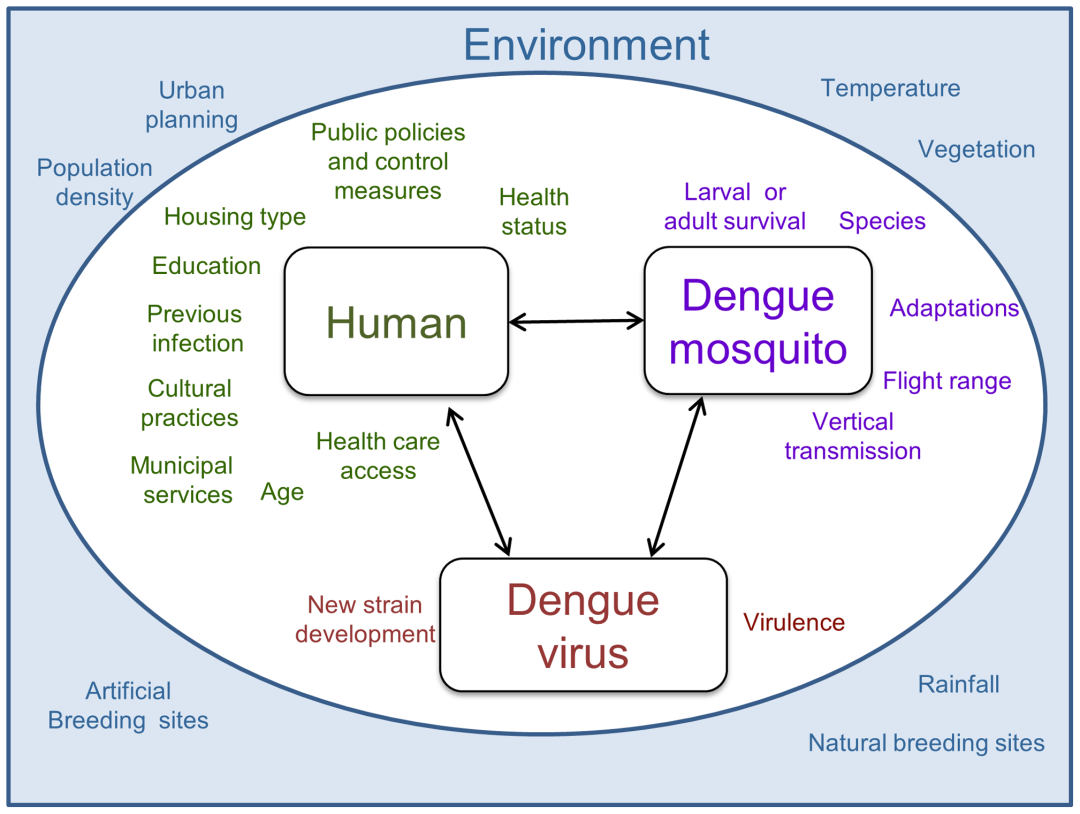 Figure 1:  WADI-Dengue conceptual framework describing relationships mediating dengue vulnerability. This framework applies an ecohealth approach which recognizes the inextricable links between humans and their environment, and the ways these influence health.Data SourcesDatasets used to construct the WADI-Dengue were based on the framework (Figure 1) and the availability of freely accessible data sources, and are listed in Table 1. Because dengue rate data were available at the state level in Malaysia, this dataset was used to identify factors for the index showing a significant association (p < 0.05). In order to do this a calibration dataset was used consisting of average rates of dengue for odd years from 2001-2011. In the case of similar factors, such as mean and maximum temperature, maximum temperature demonstrated a stronger association and thus this dataset was used for the temperature component. The most up-to-date and complete datasets were used for each component and all states in peninsular Malaysia were included. Dengue rates from even years were used later in the analysis for validation.Table 1: Components of the WADI–Dengue for MalaysiaMonthly climatologies of cumulative precipitation and maximum temperature data were obtained from WorldClim (http://www.worldclim.org/). These consist of global climate grids with a spatial resolution of 1 km2 generated by interpolation of average monthly climate data from weather stations [57]. Worldclim uses major climate databases compiled by networks including the Global Historical Climatology Network (GHCN), the FAO, and the WMO. To prepare the datasets for index construction, component values were assigned a score between 0 and 1, representing a range from low to high exposure or susceptibility. Exposure scores were based on general dengue thresholds identified in the literature, described in the following section and listed in Table 2. Susceptibility scores were created by normalization using the Human Development Index approach described in the index construction section below [43].Table 2: Thresholds used to create the exposure indicator componentsComponent thresholdsClimate conditions, including temperature and precipitation patterns impact the A. aegypti mosquito, and have been linked to dengue transmission in many parts of world (eg. [24, 58-63]). The effect of temperature and precipitation on dengue is lagged 1-3 months [59, 64, 65], and this is incorporated into the WADI exposure indicator using a 2 month lag. Increasing temperature has a combined effect of impacting virus development as well as vector survival. Longer vector lifespan as well as more rapid viral incubation increases the proportion of infectious vectors [66]. Increased mosquito travel and bite rates also correspond to higher temperature [67, 68]. Dengue incidence is observed to increase linearly with weekly mean temperature, with the greatest relative risk occurring at a time lag of 9–12 weeks [69]. However, models have determined that below temperatures of 20oC and higher than 34oC, Aedes mosquito populations cannot reproduce in substantial numbers [68]. Based on these relationships, the exposure temperature component increases linearly from 20oC to 34oC, as described in Table 2.The incidence of dengue is often higher during wet seasons and increased precipitation has been positively correlated with mosquito reproduction rates and with dengue transmission in many regions [32, 70-73]. This is because rainfall fills natural or artificial containers creating mosquito breeding sites. Precipitation does not just create breeding sites; humidity is also linked to Aedes fecundity [74]. However, after a certain threshold is reached additional rainfall floods breeding habitats and washes eggs and larvae away [59, 75]. This results in reduced exposure during extremely heavy rainfall events, such as monsoon rains, through the destruction of vector eggs and larvae. Dengue incidence is observed to increase linearly with weekly precipitation at a lag of 5-12 weeks, peaking at 75mm [69]. Based on these relationships the precipitation exposure component increases to a maximum of 300mm monthly, as described in Table 2.Population densityLike most water-associated illnesses, exposure to dengue is greater in highly populated areas. Humans are hosts for the virus, and thus the likelihood of transmission increases with increased population density [76]. Correlations between incidence of dengue and population density have been observed in many areas [77-79]. In some regions where this relationship was not observed, it was largely explained by high susceptibility due to lack of piped water, such as in rural areas [80, 81]. Population density is classified into five levels between 0 and 1 for the WADI component (Table 2).LandcoverModification of natural ecosystems by human activities has been associated with emerging and reemerging diseases [82]. A. aegypti is an opportunistic breeder, highly adapted to urban and domestic environments [83, 84]. Increased global incidence of dengue has been linked to rapid urbanization for this reason. It breeds in natural as well as artificial sites ranging from water storage containers to defrost trays of refrigerators, pet dishes, waste materials like plastic containers, and flower vases [85, 86]. Meanwhile, higher connectivity of urban areas by transportation networks increases movement of infected individuals, who act as reservoir hosts of the virus. Identifying the type of land favored by vectors in urban and rural areas indicates where humans may be exposed to the dengue virus. Research on habitat gradients for vector species has shown that A. aegypti is rarely found in vegetated and forested land, while it dominates high density urban areas [87, 88]. In low density housing in rural areas the secondary vector, A. albopictus, predominates, preferring to breed outdoors in vegetated and rural regions [89]. This Aedes vector habitat gradient is used to create the landcover WADI component [90], as described in Table 2. Susceptibility componentsComponents selected to create the susceptibility indicator include demographic and socioeconomic variables at an ecological level. Age, water use, level of female education, access to healthcare and extent of poor quality housing are analyzed in the WADI-Dengue and are listed in Table 3. Age is a susceptibility factor for dengue because children have shown higher sensitivity to severe forms of dengue, such as dengue hemorrhagic fever and dengue shock syndrome [91-93]. The risk of death from DHF is much higher in children compared with adults, possibly due to capillary fragility in children [94, 95]. Dengue is a major cause of hospitalization and death of children in some Asian and Latin American countries [3, 84]. School-aged children are especially vulnerable to infection because school buses and school yards present opportunities for human-vector-human transmission during early morning biting hours [96, 97].Table 3: Susceptibility components and their dimensionsWater use and behavior is an important determinant of susceptibility to water-associated disease. Improving domestic water supplies used for drinking, sanitation and hygiene is important for reducing vector populations because the use of indoor and outdoor water storage containers creates potential breeding sites [98]. In regions without a reliable piped water supply, storing water for purposes of drinking or for using pour flush toilets increases susceptibility (eg., [76, 80, 99, 100]). Even where piped water is available, pour flush toilets are used in many rural areas which often entail containers of stored water in the bathroom [101].Poor housing quality, such as that found in slums, squatter settlements and rapidly expanding peri-urban regions increases susceptibility to dengue [89]. Lack of window and door screens, which is common in underprivileged areas, allows free passage of mosquitoes between the interior and exterior [84, 102]. Conversely, use of air conditioners and sealed windows and doors reduce susceptibility [103]. Housing with porous floors, unplastered walls, or untiled bathrooms can increase humidity indoors and is conducive to vector survival [104]. Additionally, temporary houses are often associated with a lack of other infrastructure and services, such as adequate waste disposal; dump sites can collect water and provide breeding sites for mosquitoes. Low education level is a commonly used indicator of susceptibility, as in the Human Development Index [43]. Increases in adaptive capacity are observed in families with increased female education and literacy [105]. Adaptive capacity is the ability or potential to cope with a hazard and to reduce the likelihood of harmful effects [106]. This is especially important in the case of water-associated disease, as females in many countries are responsible for domestic water-related tasks such as water collection and storage and food preparation [107]. Being able to read and understand public health messages regarding dengue prevention and early recognition of symptoms enhances resilience to the disease. Within this context, completion of primary education is a key threshold, as highlighted by the Millennium Development Goal for universal primary education [108]. Women who have received primary education are associated with increased health outcomes, and in poor households this education offers a protective effect [109, 110].  To capture this, the WADI uses the proportion of females who have completed at least some secondary schooling to calculate this component.Adequate access to healthcare creates resilience to water-associated disease, and reduces dengue fatality significantly [3, 84]. However, differences in access to health care services exist within a country or region due to a range of barriers or facilitators [111]. In the case of dengue in infants and children, hospitalization and deaths in hospital have been associated with delays in presentation for medical attention, diagnosis and appropriate care [112]. Dengue, as well as many other infections such as malaria and measles, generally presents with fever, which can cause confusion over diagnosis and severity of the illness, and result in delayed treatment [113].Index constructionDatasets for components were imported into the geographical information system (GIS) ArcGIS version 10, and converted into raster format for manipulation (ESRI, Redlands, CA).  Exposure component raster layers, based on the thresholds described above and listed in Table 2, contained pixels representing a value from 0 to 1. Temperature and precipitation rasters were developed for each month, resulting in 12 temperature and 12 precipitation layers. Susceptibility component raster layers also contained pixels representing a value from 0 to 1, and were created by normalization of component data using the Human Development Index approach, where x represents the factor in question, and xmin and xmax represent the lowest and highest value in the dataset respectively:      Susceptibility componentx= 			 (1)A detailed investigation of the relative contribution of each individual component within the exposure or susceptibility indicators was not possible due to data limitations, so the components were assumed to have equal impact and were aggregated to form a composite indicator using an arithmetic average [55]. In the WADI-Dengue example each component was weighted equally within the indicator; however these can be weighted differently in other disease applications of the WADI. A weighting of exposure and susceptibility indicators to construct the final index was based on contribution to overall vulnerability. Weightings of exposure and susceptibility indicators were tested to determine the optimal contribution of each to the WADI-Dengue. The weighting scheme with the strongest association between the WADI-Dengue and the calibration dataset (average rates of dengue for odd years from 2001-2011) was identified based on the highest Pearson’s correlation coefficient and used to create the final index. Depending on the transmission pathways associated with a water-associated disease, weightings of the exposure and susceptibility components used in the WADI may change [10]. The final stage of the methodology involved map creation using the GIS layers produced in the index construction. While many vulnerability assessment approaches provide tabular outputs, visualization is an important part of the WADI methodology because it allows users to gain a better grasp of the spatial distribution of regions of high or low vulnerability. End-users, and especially those without a medical background, can easily see and interpret the index output in this format compared to other formats [114].AccessibilityThe raster manipulation approach was successfully tested in an open source GIS software package GRASS, which is specialized in raster processing (http://grass.osgeo.org/). This means that users are able to construct and visualize the WADI in contexts where proprietary GIS packages are not available. ValidationWhile many vulnerability assessment approaches apply rigorous methodological steps to generate an index there are often barriers to validating findings [51]. Because vulnerability is a holistic concept incorporating complex interactions between social and biophysical dimensions, it is difficult to find empirical evidence for validation and it is often indirectly measured [115]. In cases where an independent dataset is available as a proxy for vulnerability, statistical approaches can be used to validate the methodology. However, while statistical validity may be demonstrated, conceptual validity is another consideration as the theoretical importance of certain components may be different from the statistical importance [50, 51]. Despite constraints associated with validating vulnerability assessments, rates of dengue were used to demonstrate how the WADI-Dengue represents vulnerability within Malaysia. Correlation analysis was used to examine the relationship between the average WADI-Dengue values per state for each month of the year and a validation data series, consisting of monthly state-level dengue rates for even years over the period 2001-2011. A test for autocorrelation was conducted due to the temporal dimension of the index. Finally, consultations with vector control staff in Malaysia were conducted to discuss the map outputs within the context of the current dengue situation. This triangulation approach provides an additional perspective in the validation process [17, 116]. ResultsWeighting schemes were tested to determine the contribution of exposure and susceptibility composite indicators to the WADI-Dengue. A weighting of 1 for susceptibility and 3 for exposure indicated the largest correlation coefficient (r) of 0.71 (p < .0001). These weightings were used to create the WADI-Dengue and map outputs.Map outputs of the WADI-Dengue in Malaysia indicate several significant patterns. Based on the WADI approach, areas with both high exposure and susceptibility have the highest overall vulnerability, and represent priority areas for disease control and health promotion planning. In Malaysia, high vulnerability is observed throughout the year in urban areas, especially in the capital Kuala Lumpur and the surrounding region. However in other regions vulnerability varies throughout the year due to the influence of changing climate patterns. These trends indicate that several key drivers are operating and contributing to overall vulnerability. In Kuala Lumpur, while the exposure indicator is high and carries a greater weighting, the susceptibility indicator is low due to higher adaptive capacity in this region. This adaptive capacity stems from factors such as high female education levels, low use of pour-flush toilets and higher access to healthcare. In some regions where exposure is moderate or low, such as the east coast of peninsular Malaysia, vulnerability increases due to higher susceptibility, such as lower access to healthcare, and higher use of pour-flush toilets which require storage of water that creates potential breeding sites. This region is strongly affected by the monsoon season, which brings heavy rainfall to the eastern coast for several months at the end of each year. This rainfall can wash away mosquito breeding sites and the exposure indicator is low during these conditions. In the drier months, exposure in this coastal region increases due to more moderate rainfall which is thought to be conducive to larger mosquito populations. In combination with high susceptibility, this creates higher overall vulnerability during drier conditions. In contrast, western Malaysia is sheltered from heavy monsoon rains by a central mountainous region. Figure 2 shows vulnerability outputs for June and December, which illustrate these changes in vulnerability over the year due to the temporal changes in climate patterns. In contrast, some areas of Malaysia have low vulnerability due to low exposure from vegetated and forested areas which are not favourable for Aedes vectors, and low population density which reduces available dengue virus reservoir hosts. Zero vulnerability is observed in areas where temperatures are too low to be conducive to vector survival, confined to mountainous regions in central Malaysia.  Figure 2: WADI output for June (A) and December (B). This visualization of the WADI output for June (A) and December (B) shows vulnerability increasing from 0 towards 1. Areas with both high exposure and susceptibility resulted in the highest overall vulnerability, and represent priority areas for intervention planning. Urban environments, especially the Kuala Lumpur region, are highlighted as highly vulnerable areas. The comparison between June and December WADI output illustrates the change in vulnerability over the year due to the temporal changes in climate patterns. Eastern Malaysia is strongly affected by the monsoon season, which brings heavy rainfall to the coast for several months at the end of each year, possibly washing away mosquito breeding sites. However, in the drier months exposure in this region increases possibly due to more moderate rainfall conducive to larger mosquito populations, resulting in higher vulnerability. In contrast, some areas of Malaysia have consistently low vulnerability due to low exposure from forested areas which are not favorable for Aedes vectors, as well as low population density. Zero vulnerability is observed in areas where temperatures are too low to be conducive to mosquito survival, which is confined to mountainous regions in central Malaysia.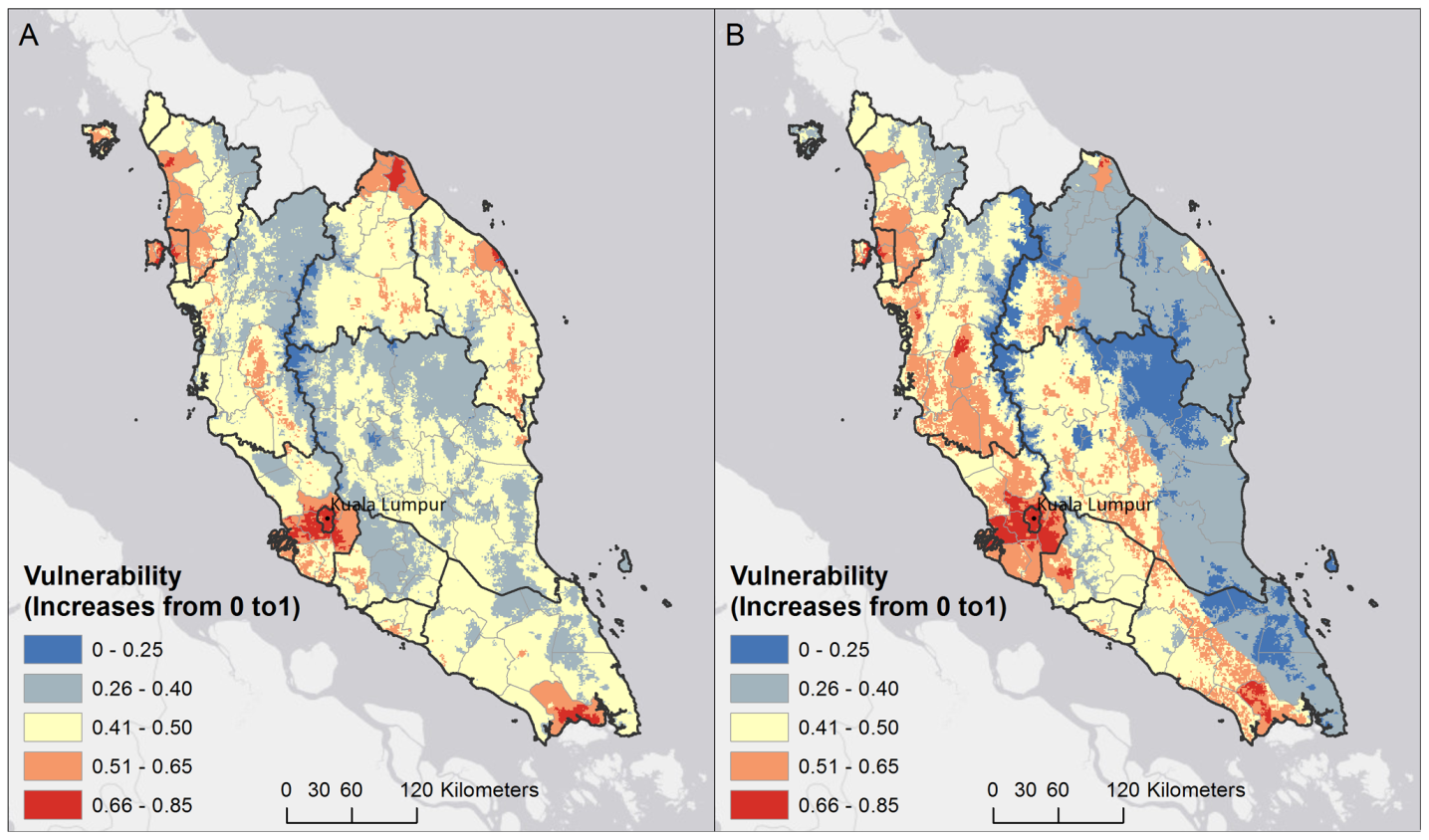 ValidationThe WADI-Dengue values by state were found to be significantly associated with the validation dataset consisting of state-level monthly dengue rates for even years from 2001 to 2011, (correlation coefficient of 0.71, p < .0001). Results of a linear regression analysis are shown in Table 4 (R2 = 0.50). Table 4: Regression results from the validation of the WADI-DengueDue to the temporal nature of the data, autocorrelation among regression residuals was examined using the Durbin–Watson test [117]. Figure 3 shows average dengue rates in February using the validation dataset, compared with the vulnerability output for December averaged at state-level. Dengue rates are shown for February because the WADI-Dengue uses a 2 month lag for climate data, based on the exposure thresholds identified in the methods section. As discussed above, low vulnerability is observed in eastern Malaysia due in part to heavy rainfall that occurs during this season. In addition to the statistical validation, results from key informant consultation with national vector control staff in Malaysia supported many of the patterns observed in the map outputs, including the high burden of illness in urban areas and the seasonal variability in eastern Malaysia. More specifically, the eastern Malaysia region was recognized by key informants to suffer from higher dengue rates during drier months from June to September, a pattern that clearly emerged from the WADI-Dengue map outputs.Figure 3: Comparison of vulnerability at state level in December (A) and dengue rates by state in February (B). These maps compare vulnerability averaged at the state-level (A) with dengue rates per 1000 persons (B), in Malaysia. Average dengue rates during February for even years from 2001 to 2011 are shown as this dataset was used to validate the WADI-Dengue case study. Dengue rates are shown for February because the WADI-Dengue uses a 2 month lag for climate data, based on the exposure thresholds identified in the methods section. Although averaged vulnerability values hide features such as urban areas and mountainous regions, the lower rates of cases observed on the east coast of Malaysia during the monsoon season (November – January) are consistent with the vulnerability profile. 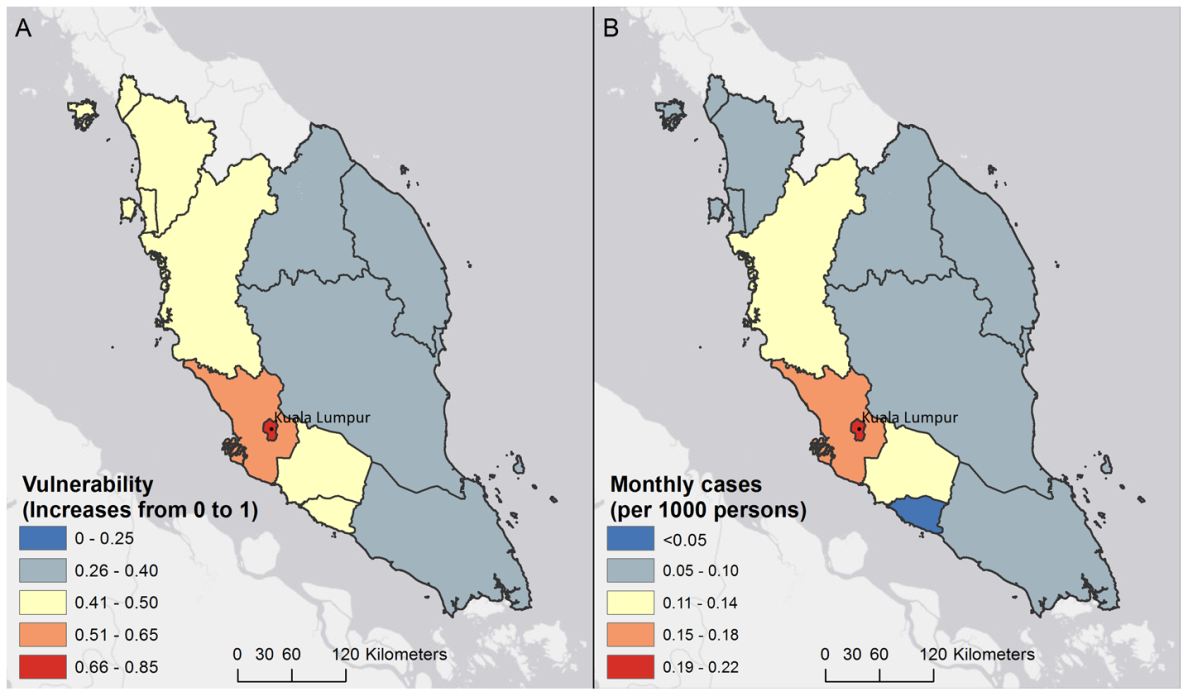 DiscussionWater-associated diseases without vaccines or cures, such as dengue, require integrated approaches that reduce vector or pathogen exposure as well as human susceptibility to the disease. The objective of this study was to develop the WADI tool as an evidence-based approach to mapping vulnerability, using dengue as the water associated disease of interest. The tool can help users to think critically about water-associated disease transmission processes and bring attention to priority areas to focus interventions, such as through evaluating the need for increased vector control resources in areas with high exposure or implementing education programs to increase adaptive capacity in areas with high susceptibility.  	The WADI-Dengue was applied and validated at a sub-national level in Malaysia, illustrating differential patterns of vulnerability based on climate trends and social determinants at a macro scale. While the holistic nature of the WADI instrument presents methodological challenges associated with using data measured with different metrics, a major advantage of the tool is the potential to use the rich array of available datasets and models to populate the index.	 In this WADI-Dengue example, the weighting approach was balanced more heavily on exposure than susceptibility. This could indicate that social drivers operate at a smaller scale than the state-level, a data constraint resulting from the highest resolution some data were freely available. These state level data may hide variability in smaller regions, and higher resolution information on susceptibility may enhance the contribution from this indicator to the WADI-Dengue. Furthermore, factors not available for the WADI-Dengue application may be important, such as activity of community dengue programs, extent of media campaigns and differential funding for dengue control programs. While capacity to adapt and cope with a health hazard is an element of vulnerability, this was not directly assessed as an indicator in the WADI-Dengue case study. However a high score in some WADI susceptibility components such as female education level suggests a lower coping capacity.In addition, the results emphasize the importance of exposure factors in the context of vulnerability to dengue in Malaysia, as well as the need for additional work to examine how dynamic processes such as monsoon rains impact dengue transmission in this region. Although the statistical validation used in this case study is only one approach to index validation, it should be emphasized that theoretical validation of the WADI-Dengue is provided by both the conceptual framework and component thresholds developed for the index. A limitation highlighted by the WADI-Dengue applied in Malaysia is the poor availability of disease estimates in many low or middle income regions. In Malaysia, the availability of dengue case records at a state-level limits the validation approach to that level, providing information on large-scale patterns in vulnerability and not on processes occurring at small scales. There is a push for better global health data for evidence-based decision-making, which has included water-associated diseases such as dengue with projects to improve dengue distribution maps [118] and inclusion of dengue in the most recent publication of the Global Burden of Disease Study [119]. Improved capacity to collect estimates of water-associated disease, especially at sub-national levels, would strengthen the validation process and implementation of the WADI tool. 	A lack of tools and data resources for vulnerability assessment and mapping has been identified as a key gap in the field [56, 120]. This is especially true at the water-health nexus, as health impacts are primarily examined through risk models which calculate the probability of disease transmission. Predictions from early warning systems provide critical information for immediate on-the-ground actions such as insecticide fogging, quarantines and media releases. However in many contexts, predictive models are limited because the use of early warning systems relies on large inputs of financial, human, and data resources and an adequate public health infrastructure [28]. While the WADI tool is informative rather than predictive, the output describes differential conditions of vulnerability that can provide key information for decision-makers planning longer term interventions. 	The WADI is a fast and inexpensive process compared with collecting primary data; although using secondary data can be limiting when ideal component datasets identified in the framework are difficult to obtain or non-existent. In addition, this pragmatic tool can be applied and refined to a smaller scale context such as a region of interest within a country by using spatially higher resolution datasets as well as environmental data across a specific time frame. For example, where meteorological records are collected these can be used instead of climatalogies like the WorldClim dataset. However, using these more local datasets often requires interpolation of weather station records, a capacity that may not always be available to public health practitioners who want to identify areas of vulnerability. Finally, the WADI vulnerability mapping approach is flexible and can be tailored to different water-associated disease contexts by identifying specific social and biophysical determinants that influence exposure, susceptibility and ability to cope within a range of environments.ConclusionThe WADI is a holistic tool for assessing vulnerability to water-associated disease based on differential conditions of exposure, susceptibility and capacity to cope. This case study of the WADI tool, developed for dengue in Malaysia, showed applicability and validity of the approach on a large scale. It demonstrated that uniform disease intervention strategies may not be appropriate, even within a country, as the roots of vulnerability are different across geographical areas. Like many index approaches, the WADI is limited by the way complex information is reduced to a simple output and the availability of detailed subnational health data for validation purposes. However this tool has important policy implications; an aggregated value is helpful for decision-makers who must otherwise draw individual conclusions about many different elements mediating transmission of water-associated diseases  	The more comprehensive understanding provided by a vulnerability assessment can be a significant contribution to the development of downstream initiatives, such as early warning and surveillance systems. To increase user confidence in the applicability of the approach, future work will examine the sensitivity of the WADI tool to changes in its construction, the scale at which the WADI is applied and its use in different geographic contexts [121].As global environmental change, including climate change, is expected to increase pressure on disease transmission processes, integrated tools such as the WADI will become more critical. The WADI methodology can be extended with the use of scenarios or projected data (e.g. climate change, land use change, or population density projections) to better understand the dynamic nature of vulnerability to water-associated disease. For instance, some areas in Malaysia such as the highlands could suffer expansion of vulnerable areas if temperatures increase enough to support dengue vector populations, a future application of the tool. The approach also has potential to be incorporated with other types of vulnerability assessment, such as for floods or droughts, and forms part of an emerging suite of tools available for vulnerability assessment at the water-health nexus. References1. Prüss-Üstün A, Bos R, Gore F, Bartram J (2008) Safer water, better health: Costs, benefits and sustainability of interventions to protect and promote health. Geneva: World Health Organization.2. Gubler DJ (2002) Epidemic dengue/dengue hemorrhagic fever as a public health, social and economic problem in the 21st century. Trends Microbiol 10: 100-103.3. San Martin JL, Brathwaite O, Zambrano B, Solorzano JO, Bouckenooghe A, et al. (2010) The epidemiology of dengue in the americas over the last three decades: a worrisome reality. Am J Trop Med Hyg 82: 128-135.4. Burt FJ, Rolph MS, Rulli NE, Mahalingam S, Heise MT (2011) Chikungunya: a re-emerging virus. Lancet 379: 18–24.5. Thiboutot MM, Kannan S, Kawalekar OU, Shedlock DJ, Khan AS, et al. (2010) Chikungunya: A Potentially Emerging Epidemic? PLoS Negl Trop Dis 4(4): e623. 6. Naiman J, Dudgeon D (2011) Global alteration of freshwaters: Influences on human and environmental well-being. Ecol Res 26: 865-873. 7. Brocklehurst C, Bartram J (2010) Swimming upstream: why sanitation, hygiene and water are so important to mothers and their daughters. Bull world health organ 88: 482-482. 8. Watt S, Chamberlain J (2011) Water, climate change, and maternal and newborn health. Curr Opin Environ Sustain 3(6): 491-496.9. Waltner-Toews D (2001) An ecosystem approach to health and its applications to tropical and emerging diseases. Cad Saude Publica 17: S7-S36. 10. Eisenberg J, Desai M, Levy K, Bates SJ, Liang S, et al. (2007) Environmental determinants of infectious disease: a framework for tracking causal links and guiding public health research. Environ Health Perspect 115: 1216-1223. 11. Liang S, Yang C, Zhong B, Qiu D (2006) Re-emerging schistosomiasis in hilly and mountainous areas of Sichuan, China. Bull World Health Organ 84(2): 139-144. 12. Mendis KT, Rietveld A, Warsame M, Bosman A, Greenwood B, et al. (2009) From malaria control to eradication: The WHO perspective. Trop Med Int Health 4: 802-809.13. Clements ACA, Bosqué-Oliva E, Sacko M, Landouré A, Dembélé R, et al. (2009) A Comparative Study of the Spatial Distribution of Schistosomiasis in Mali in 1984–1989 and 2004–2006. PLoS Negl Trop Dis 3(5): e431.14. Fussel HM (2007) Vulnerability: a generally applicable conceptual framework for climate change research. Glob Environ Change 17: 155–16.15. IPCC (2012) Summary for Policymakers. In: Field CB, Barros V, Stocker TF, Qin D, Dokken DJ et al., editors. Managing the Risks of Extreme Events and Disasters to Advance Climate Change Adaptation: A Special Report of Working GroupsI and II of the Intergovernmental Panel on Climate Change. Cambridge: Cambridge University Press. pp. 1-19.16. Adger WN (2006) Vulnerability. Glob Environ Change 16(3): 268-281. 17. Brooks N, Adger WN, Kelly PM (2005) The determinants of vulnerability and adaptive capacity at the national level and the implications for adaptation. Glob Environ Change 15(2): 151-163.18. Birkmann J (2007) Risk and vulnerability indicators at different scales: Applicability, usefulness, and Policy Implication. Environmental Hazards 7: 20-31.19. Metzger MJ, Rounsevell MDA, Acosta-Michlik L, Leemans R, Schrotere D (2006) The vulnerability of ecosystem services to land use change. Agric Ecosyst Environ 114: 69-85.20. Yusuf AA, Francisco H (2009) Economy and Environment Program for Southeast Asia. Economy and Environment Program for Southeast Asia, Singapore.21. Hardoy J, Pandiella G (2009) Urban poverty and vulnerability to climate change in Latin America. Environ Urban 21: 203-224.22. Eakin H, Bojorquez-Tapia LA (2008) Insights into the composition of household vulnerability from multicriteria decision analysis. Glob Environ Change 18: 112-127.23. Reid C, O'Neill M, Gronlund C, Brines S, Brown D, et al. (2009) Mapping community determinants of heat vulnerability. Environ Health Perspect 117: 1730-1736. 24. Wu PC, Guo HR, Lung SC, Lin CY, Su HJ (2007) Weather as an effective predictor for occurrence of dengue fever in Taiwan. Acta Trop 103: 50-57.25. Chen SC, Hsieh MH (2012) Modeling the transmission dynamics of dengue fever: implications of temperature effects. Sci Total Environ 431: 385-391.26. Focks DA, Daniels E, Haile DG, Keesling JE (1995) A simulation model of the epidemiology of urban dengue fever: literature analysis, model development, preliminary validation, and samples of simulation results. Am J Trop Med Hyg 53: 489-506.27. Peterson AT, Martinez-Campos C, Nakazawa Y, Martinez-Meyer E (2005) Time-specific ecological niche modeling predicts spatial dynamics of vector insects and human dengue cases. Trans R Soc Trop Med Hyg 99: 647-655.28. Racloz V, Ramsey R, Tong S, Hu W. Surveillance of dengue fever virus: a review of epidemiological models and early warning systems. PLoS Negl Trop Dis 6(5): e1648. 29. Batterman S, Eisenberg J, Hardin R, Kruk ME, Lemos MC, et al. (2009) Sustainable Control of Water-Related Infectious Diseases: A Review and Proposal for Interdisciplinary Health-Based Systems Research. Environ Health Perspect 117: 1023-1032.30. Kittinger JN, Coontz KM, Yuan Z, Han D, Zhao X (2010) Toward Holistic Evaluation and Assessment: Linking Ecosystems and Human Well-Being for the Three Gorges Dam. EcoHealth 6(4): 601-613. 31. Bunch MJ, Morrison KE, Parkes MW, Venema HD (2011) Promoting health and well-being by managing for social–ecological resilience: the potential of integrating ecohealth and water resources management approaches. Ecol Soc 16(1): 6.32. Chadee DD, Shivnauth B, Rawlins SC, Chen AA (2007) Climate, mosquito indices and the epidemiology of dengue fever in Trinidad (2002–2004). Ann Trop Med Parasitol 101: 69-77.33. Shah SA (2011) Effectiveness of Aedes Index and Breteau Index in Predicting Dengue Outbreaks in Selangor, Malaysia. Epidemiology 22(1): S144.34. Parham PE, Michael E (2009). Modeling the Effects of Weather and Climate Change on Malaria Transmission. Environ Health Perspect 118(5): 620-626.35. Thai KT, Anders KL (2011) The role of climate variability and change in the transmission dynamics and geographic distribution of dengue. Exp Biol Med 236: 944-954.36. Hürlimann E, Schur N, Boutsika K, Stensgaard A-S, Laserna de Himpsl M, et al. (2011) Toward an Open-Access Global Database for Mapping, Control, and Surveillance of Neglected Tropical Diseases. PLoS Negl Trop Dis 5(12): e1404.37. Malaysian Ministry of Health (2010) Dengue Situation in Malaysia. Available: http://www.moh.gov.my/press_releases/94. Accessed March 1, 2012.38. Böhringer C, Jochem PEP (2007) Measuring the Glob Environ Change immeasurable - a survey of sustainability indices. Ecol Econ 63: 1-8.39. Barnett  J, Lambert S, Fry I (2008) The hazards of indicators: insights from the environmental vulnerability index. Ann Assoc Am Geogr 98(1): 102-119.40. Ravallion M (2010) Troubling tradeoffs in the Human Developent Index. Policy Research Working Paper 5484. Washington DC: World Bank.41. Sullivan C (2002) Calculating a water poverty index. World Dev 30: 1195-1210.42. Hahn MB, Reiderer AM, Foster SO (2009) The Livelihood Vulnerability Index: A pragmatic approach to assessing risks from climate variability and change—A case study in Mozambique. Glob Environ Change 19: 74-88.43. United Nations Development Programme (2009) Human Development Report 2007/2008. New York: Palgrave Macmillan. 384p.44. Nardo M, Saisana M, Saltelli A, Tarantola S (2005) Tools for Composite Indicators Building. Ispra: Joint Research Centre of the European Commission and the Yale Center for Environmental Law and Policy.45. Schröter D, Cramer W, Leemans R, Prentice IC, Araujo MB, et al. (2005) Ecosystem service supply and vulnerability to global change in Europe. Science 310: 1333-1337.46. Giné R, Pérez-Foguet A (2010) Improved method to calculate the Water Poverty Index at local scale. J Environ Eng 136(11): 1287-1298. 47. Cole DC, Eyles J, Gibson BL (1998) Indicators of human health in ecosystems: what do we measure? Sci Total Environ 224: 201-213.48. Hinkel J (2011) Indicators of vulnerability and adaptive capacity—Towards a clarification of the science-policy interface. Glob Environ Change 21: 198-208.49. Niemeijer D, de Groot RS (2008) A conceptual framework for selecting environmental indicator sets. Ecol Indic 8: 14-25.50. Michalos AC, Smale B, Labonté R, Muharjarine N, Scott K, et al. (2011) The Canadian Index of Wellbeing. Technical Report 1.0. Waterloo, ON.51. Fekete A (2009) Validation of a social vulnerability index in context to riverfloods in Germany. Nat Hazard Earth Sys 9: 393-403.52. Tate E (2012) Social vulnerability indices: a comparative assessment using uncertainty and sensitivity analysis. Nat Hazards 63: 325-347.53. Webb JC, Mergler D, Parkes MW, Saint-Charles J, Spiegel J, Waltner-Toews D, Yassi A, Woolard RF (2010) Tools for thoughtful action: the role of ecosystem approaches to health in enhancing public health. Can J Public Health 101(6): 439-441.54. Cutter S, Mitchell J, Scott M (2000) Revealing the vulnerability of people and places: A case study of Georgetown County, South Carolina. Ann Assoc Am Geogr 90: 713-737.55. Sullivan CA, Meigh J (2007) Integration of the biophysical and social sciences using an indicator approach: addressing water problems at different scales. Water Resources Management 21: 111-128.56. Romero-Lankao P, Qin H (2011) Conceptualizing urban vulnerability to global climate and environmental change. Curr Opin Env Sust 3(3): 142-149.57. Hijmans RJ,  Cameron SE, Parra JL, Jones PG, Jarvis A (2005) Very high resolution interpolated climate surfaces for global land areas. International Journal of Climatology 25: 1965-1978.58. Hopp MJ, Foley JA (2001) Global-scale relationships between climate and the dengue fever vector, Aedes aegypti. Clim Change 48: 441–463.59. Arcari P, Tapper N,  Pfueller S (2007) Regional variability in relationships between climate and dengue/DHF in Indonesia. Singap J Trop Geogr 28: 251-272.60. Tun-Lin W, Burkot TR, Kay BH (2000) Effects of temperature and larval diet on development rates and survival of the dengue vector Aedes aegypti in north Queensland. Australia. Med Vet Entomol 14: 31-37.61. Camara FP, Gomes AF, dos Santos GT, Camara DCP (2009) Climate and dengue epidemics in State of Rio de Janeiro. Rev Soc Bras Med Trop 42: 137-140.62. Johansson MA, Dominici  F, Glass GE (2009) Local and Global Effects of Climate on Dengue Transmission in Puerto Rico. PLoS Negl Trop Dis 3(2): e382.63. Tsuzuki A, Duoc VT, Higa Y, Nguyen TY, Takagi M (2009) High potential risk of dengue ransmission during the hot-dry season in Nha Trang City, Vietnam. Acta Trop 111: 325-329.64. Keating J (2001) An investigation into the cyclical incidence of dengue fever. Soc Sci Med 53: 1587-1597.65. Depradine C, Lovell E (2004) Climatological variables and the incidence of Dengue fever in Barbados. Int J Environ Health Res 14: 429-441. 66. Focks D, Barrera R (2007) Dengue transmission dynamics: assessment and implications for control. In: Report of the Scientiﬁc Working Group Meeting on Dengue. Geneva: WHO. pp. 92-108.67. Hales S, Weinstein P, Souares Y, Woodward A (1999) El Niño and the dynamics of vectorborne disease transmission. Environ Health Perspect 107: 99-102.68. Focks DA, Brenner RJ, Hayes J, Daniels E (2000) Transmission thresholds for dengue in terms of Aedes aegyptipupae per person with discussion of their utility in source reduction efforts. Am J Trop Med Hyg 62: 11-18.69. Hii YL, Rocklöv J, Ng N, Tang CS, Pang FY, et al. (2009) Climate variability and increase in intensity and magnitude of dengue incidence in Singapore. Glob Health Action doi: 10.3402/gha.v2i0.2036.70. Strickman D, Kittayapong P (2002) Dengue and its vectors in Thailand: introduction to the study and seasonal distribution of Aedes larvae. Am J Trop Med Hyg 67(3): 247-259.71. Okogun RAG, Bethran EBN, Anothony NO, Jude CA, Anegbe, CE (2003) Epidemiolgical implications of preferences of breeding sites of mosquito species in Midwestern Nigeria. Ann Agric Environ Med 10: 217–222.72. Rozilawati H, Zairi J, Adanan CR (2007) Seasonal abundance of Aedes albopictus in selected urban and suburban areas in Penang, Malaysia. Trop Biomed 24(1): 83-94.73. Jury MR (2008) Climate influence on dengue epidemics in Puerto Rico. Int J Environ Health Res 18(5): 323–334.74. Canyon DV, Hii JLK, Muller R (1999) Adaptation of Aedes aegypti (Diptera: Culicidae) oviposition behavior in response to humidity and diet. J Insect Physiol 45: 959-964.75. Poveda  G, Graham NE, Epstein PR , Rojas W, Velez ID, et al. (1999) Climate and ENSO variability associated to malaria and dengue fever in Colombia. In: Proceedings of the 10th Symposium Global Change Studies. Boston: American Meteorological Society. pp. 173-76.76. Gubler DJ (1998) Dengue and dengue hemorrhagic fever. Clin Microbiol Rev 11: 480–496.77. Chadee DD, Williams FLR,  Kitron UD (2005) Impact of vector control on a dengue fever outbreak in Trinidad, West Indies: outbreak of 1998. Trop Med Int Health 10: 748-754.78. Burattini MN, Chen M, Chow A, Coutinho FAB, Goh KT, et al. (2008) Modelling the control strategies against dengue in Singapore. Epidemiol Infect 136: 309–319.79. Gubler J, Ooi EE (2009) Global spread of epidemic dengue: the influence of environmental change. Future Virol 4(6): 571.80. Schmidt W-P, Suzuki M, Dinh Thiem V, White RG, Tsuzuki A, et al. (2011) Population Density, Water Supply, and the Risk of Dengue Fever in Vietnam: Cohort Study and Spatial Analysis. PLoS Med 8(8): e1001082. 81. Nagao Y, Svasti P, Tawatsin A, Thavara U (2008) Geographical structure of denguetransmission and its determinants in Thailand. Epidemiol Infect 136: 843–51.82. Patz JA, Olson SH, Uejio CK, Gibbs HK (2008) Disease emergence from global climate and land use change. Med Clin North America 92: 1473–1491.83. Rodhain F, Rosen L (1997) Mosquito vectors and dengue virus-vector relationships. In: Gubler DJ, Kuno G, editors. Dengue and Dengue Hemorrhagic Fever. Wallingford, UK: CAB International. pp. 45-60.84. WHO (2012) Dengue and Severe Dengue, Fact Sheet N°117. Available: http://www.who.int/mediacentre/factsheets/fs117/en/. Accessed April 2012. 85. Srinivasan R, Mariappan T, Jambulingam P (2007) Defrost-water-collection trays of refrigerators –A potential breeding habitat of Aedes aegypti in dengue- and chickungunya-infested areas of southern India. World Health Organization SEARO Dengue Bulletin 31: 174-175.86. Ballenger-Browning KK, Elder JP (2009) Multi-modal Aedes aegypti mosquito reduction interventions and dengue fever prevention. Trop Med Int Health 14(12): 1542-1551.87. Braks MAH, Honório NA, Lourenço-de-Oliveira R, Juliano SA, Lounibos LP (2003) Convergent habitat segregation ofAedes aegypti and Aedes albopictus (Diptera: Culicidae) in Southeastern Brazil and Florida. J Med Entomol 40: 785-794.  88. Cox J, Grillet ME, Ramos OM, Ammador M, Barrera R (2007) Habitat segregation of dengue vectors along an urban environmental gradient. Am J Trop Med Hyg 76: 820-826.89. Lian CW, Seng CM, Chai WY (2006) Spatial, environmental and entomological risk factor analysis on a rural dengue outbreak in Lundu District in Sarawak, Malaysia. Trop Biomed 23: 85-96.90. Miettinen J, Shi CH, Tan WJ, Liew SC (2012) 2010 land cover map of insular Southeast Asia in 250-m spatial resolution. Remote Sens Lett 3(1): 11-20.91. Halstead SB (2006) Dengue in the Americas and Southeast Asia: do they differ? Rev Panam Salud Publica 20: 407-415.92. Hammond SN, Balmaseda A, Perez L, Tellez Y, Saborio SI, et al. (2005) Differences in dengue severity in infants, children, and adults in a 3-year hospital-based study in Nicaragua. Am J Trop Med Hyg 73: 1063-1070.93. Jain A, Chaturvedi UC (2010) Dengue in infants: an overview. FEMS Immunol Med Microbiol 59: 119-130.94. Gamble J, Bethell D, Day NP, Loc PP, Phu NH, et al. (2000) Age-related changes in microvascular permeability: a signiﬁcant factor in the susceptibility of children to shock? Clin Sci 98(2): 211-221.95. Guzman MG, Kouri G, Bravo J, Valdes L, Vazquez S, et al. (2002) Effect of age on outcome of secondary dengue 2 infections. Int J Infect Dis 6: 118-124.96. Ooi EE, Hart TJ, Tan HC, Chan SH (2001) Dengue seroepidemiology in Singapore. Lancet 357: 685-686. 97. Wilder-Smith A, Lover A, Kittayapong P, Burnham G (2011) Hypothesis: Impregnated school uniforms reduce the incidence of dengue infections in school children. Med Hypotheses 76(6): 861-2.98. Tran HP, Adams J, Jeffery JAL, Nguyen YT, Vu NS, Kutcher SC (2010) Householder perspectives and preferences on water storage and use, with references to dengue, in the Mekong Delta, southern Vietnam. Int Health 2(2): 136-142.99. Socheat D, Chanta N, Setha T, Hoyer S, Seng MS, et al. (2004) The development and testing of water storage jars covers in Cambodia. Dengue Bulletin 28: S8-S12.100. Barrera R, Amador M, Clark GG (2006) Ecological factors influencing Aedes aegypti productivity in artificial containers in Salinas, Puerto Rico. J Med Entomol 43: 484-492.101. United Nations (2011) The Millennium Development Goals at 2010: MDG 7 - Ensure environmental sustainability. Kuala Lumpur: United Nations Country Team: Malaysia. 102. Braga C, Luna CF, Martelli CMT, Souza WV, Cordeiro MT, et al. (2010) Seroprevalence and risk factors for dengue infection in socio-economically distinct areas of Recife, Brazil. Acta Trop 113: 234-240.103. Reiter P, Lathrop S, Bunning M, Biggerstaff B, Singer D, et al. (2003) Texas lifestyle limits transmission of dengue virus. Emerg Infect Dis 9: 86-88.104. Caprara A, Lima JWO, Marinho ACP, Calvasina PG, Landim LP, et al. (2009) Irregular water supply, household usage and dengue: a bio-social study in the Brazilian Northeast. Cad Saude Publica 25: S1.105. UNDP (2011) Gender and Climate Change: advancing development through an integrated gender perspective. Africa Adaptation Programme Discussion Paper Series 1.106. Hinkel J (2011) Indicators of vulnerability and adaptive capacity: towards a clarification of the science–policy interface. Glob Environ Change 21:198-208.107. Waddington H, Snilstveit B, White H, Fewtrell L (2009) Water, sanitation, and hygiene interventions to combat childhood diarrhoea in developing countries in International Initiative for Impact Evaluation. 3rd edition. London: Initiative for Impact Evaluation. 119 p.108. United Nations (2008) The Millennium Development Goals Report 2008. New York: United Nations. 109. Summers LH (1992). Investing in all the people. World Bank Working Paper Series No. 905. Washington: World Bank.110. Pena R, Wall S, Persson LA (2000) The effect of poverty, social inequity and maternal education on infant mortality in Nicaragua 1988–1993. Am J Public Health Nations Health 90(1): 64-69.111. Ricketts T, Goldsmith L (2005) Access in health services research: The battle of the frameworks. Nursing Outlook 53(6): 274-28.112. Khun S, Manderson L (2007) Community and School-Based Health Education for Dengue Control in Rural Cambodia: A Process Evaluation. PLoS Negl Trop Dis 1(3): e143. 113. Utarini A, Winkvist A, Ulfa FM (2003) Rapid assessment procedures of malaria in low endemic countries: community perceptions in Jepara district, Indonesia. Soc Sci Med 56: 701-712. 114. Cutter S, Emrich C, Webb J Morath D (2009) Social vulnerability to climate variability hazards: A review of the literature. Final Report to Oxfam America. 115. Birkmann J (2006) Indicators and criteria for measuring vulnerability: Theoretical bases and requirements. In: Birkmann J, editor. Measuring Vulnerability to Natural hazards – Towards Disaster Resilient Societies. New York: United Nations University. pp. 55–77.116. Briggs D (2003) Making a Difference: Indicators to Improve Children’sEnvironmental Health. Geneva: World Health Organization.117. Durbin J, Watson GS (1951) Testing for Serial Correlation in Least Squares Regression II. Biometrika 38: 159-178.118. Vos T, Flaxman AD, Naghavi M, Lozano R, Michaud C, et al. (2012) Years lived with disability (YLDs) for 1160 sequelae of 289 diseases and injuries 1990–2010: a systematic analysis for the Global Burden of Disease Study 2010. Lancet 380(9859): 2163-2196.119. Brady OJ, Gething PW, Bhatt S, Messina JP, Brownstein JS, et al. (2012) Refining the Global Spatial Limits of Dengue Virus Transmission by Evidence-Based Consensus. PLoS Negl Trop Dis 6(8): e1760.120. Ebi KL, Kovats RS, Menne B (2006) An approach for assessing human health vulnerability and public health interventions to adapt to climate change. Environ Health Perspect 114: 1930-1934.121. Schmidtlein MC, Deutsch RC, Piegorsch WW, Cutter SL (2008) A sensitivity analysis of the social vulnerability index. Risk Anal 28(4): 1099-1114.CHAPTER 3:Mosquitoes & vulnerable spaces: Mapping local knowledge of sites for dengue control in Seremban and Putrajaya, MalaysiaAuthors: Sarah K. Dickin1 , Corinne J. Schuster-Wallace1,2, Susan J. Elliott3Status: Applied Geography, Published January 2014, DOI: 0.1016/j.apgeog.2013.11.003Reprinted with permission from Applied Geography1. School of Geography and Earth Sciences, McMaster University, Hamilton, ON, Canada 2. United Nations University Institute on Water, Environment and Health, Hamilton, ON, Canada3. School of Public Health and Health Systems and Geography and Environmental Management, University of Waterloo, Waterloo , ON, CanadaDickin, S. K., Schuster-Wallace, C. J., & Elliott, S. J. (2014). Mosquitoes & vulnerable spaces: Mapping local knowledge of sites for dengue control in Seremban and Putrajaya Malaysia. Applied Geography, 46, 71-79.AbstractDengue is a mosquito-borne viral infection that continues to represent a significant health challenge in many tropical and subtropical regions. At a local scale, dengue prevention and control is a cooperative effort as favorable vector breeding sites may be found across residential, commercial and public spaces within a community. However, many vector control initiatives do not take into account local understanding of dengue risk and how this impacts the actions of residents to prevent dengue by eliminating breeding sources.  The objective of this study was to use a participatory mapping approach to identify spatial perceptions of risk to dengue at a community scale. Four mapping groups were formed in two urban Malaysian communities that have experienced high dengue rates, divided into male and female groups to encourage gender equity. Participants were asked to draw a map of areas they associated with dengue and mosquito breeding in their communities, and to describe the important features on the map. Sketch map features were digitized into a GIS to create a georeferenced map of community knowledge, translating the outputs into formats accessible to stakeholders. Community spaces linked to dengue identified in the mapping exercises differed between the two communities, and included green spaces, construction projects, drainage networks and abandoned land areas. The findings indicated that resident perceptions of some vulnerable areas, such as green spaces, differed from the views of local public health staff, and could influence the actions of residents to adequately destroy breeding sites. This highlights the need to understand local knowledge of mosquito breeding in order to enhance co-operative efforts with vector-control workers, and increase the effectiveness of dengue prevention efforts at a local scale in Malaysia.Introduction Dengue is a vector-borne disease that presents an important global health challenge, with 40% of the world’s population living in areas where there is a transmission risk from Aedes mosquitoes. The morbidity and mortality associated with dengue has widespread implications, including loss of workers from the labor force and a burden on health systems (Suaya et al., 2009). In Southeast Asia, health costs associated with dengue are estimated to be US$950m per year, and the disease burden (based on disability-adjusted life years) is greater than many other conditions including Japanese encephalitis, upper respiratory infections, and hepatitis B (Shepard, Undurraga, & Halasa, 2013). Dengue hemorrhagic fever (DHF) and dengue shock syndrome () are severe forms of the disease, with Malaysia reporting a fatality rate of approximately 3.6%, compared with 0.003% in neighboring Singapore (Beatty et al., 2010). A vaccine has yet to be developed in order to combat the illness, therefore the emphasis is on measures to control vector populations (Gubler, 2002). In Malaysia, this involves education and awareness campaigns, as well as insecticide fogging to reduce transmission that is concentrated in areas with identified cases. In addition, a WHO Asia-Pacific Dengue Strategic Plan (2008-2015) is underway to reverse the rising trend of dengue in Southeast Asia by strengthening capacity across country borders to prevent disease transmission. 	However, combatting dengue relies not only on the work of health officials, but also on participation of residents and community leaders to remove breeding sites from residential and community spaces. Insecticide fogging activities carried out by vector-control staff can only target adult mosquito populations, so breeding sources such as plastic containers, discarded tires, or flower vases filled with water have implications for the surrounding neighborhood and are critical to dengue control. Despite this important role played at a neighbourhood level, vector control initiatives in Malaysia are generally top-down approaches that do not take into account local perceptions of breeding sites. To improve the effectiveness of control efforts, research is needed to better understand these perceptions and how they impact the actions of residents to protect themselves and their communities from dengue.  This study provides insight on perceptions of risk at the local level through a participatory mapping approach carried out in two areas experiencing high dengue rates in Malaysia. 1.1 Participatory mapping opportunities Mapping tools are increasingly being used for disease surveillance, vector control and health promotion activities (Eisen & Eisen, 2011; Hay et al., 2009). In particular, geographic information systems (GIS) have been introduced in operational control programmes for malaria (Martin, Curtis, Fraser, & Sharp, 2002) and real-time surveillance of West Nile Virus (Shuai, Buck, Sockett, Aramini, & Pollari, 2006). Some dengue control programs use a GIS to monitor daily mosquito surveillance data (Ai-leen & Song, 2000). 	While the use of GIS has been criticized as undemocratic due to barriers that limit stakeholder involvement, innovative new tools and methods are being developed that are both inexpensive and engage communities in the process (Elwood, 2006; McCall & Dunn, 2012). Moreover, the increasing accessibility of high-resolution satellite imagery, geospatial datasets and GIS platforms opens new avenues for health applications of GIS. For example, Google Earth imagery has been used in Nicaragua to create a base map in order to monitor areas of mosquito infestation (Chang et al., 2009), and to create maps of the Congo River for vaccination teams (Kamadjeu, 2009).  In rural Indonesia, inexpensive open source GIS software was successfully trialled for mapping health indicators by clinic staff (Fisher & Myers, 2011). 	Participatory geographic information systems (PGIS) is an approach that inputs community knowledge into a GIS platform, and is increasingly being applied to involve stakeholders in delineating local boundaries and prominent landmarks (Kyem, 2004; Dunn, 2007).Within a health context, PGIS has been used to create detailed maps of urban wards in Dar es Salaam, Tanzania, designed to facilitate larval surveillance and control of malaria (Dongus et al., 2007). In Bo, Sierra Leone, input from local elders and long-term residents was used to create a detailed municipal map to inform public policy applications, such as identifying hospital catchments (Ansumana et al., 2010).  In Bangladesh, community involvement through PGIS was used in deep tubewell planning to prevent arsenic poisoning (Hassan, 2005). 	Participatory sketch mapping methods have been used to assess perceptions of risk held by individuals and across different communities, particularly in the context of disaster planning (Gaillard et al., 2013). For example, this method has been used to identify areas prone to flooding hazards in Masantol, Philippines, including weak points along dikes and vulnerable populations, such those living in poorly constructed houses and locations inhabited by elderly residents (Cadag & Gaillard, 2011). However few research projects have incorporated participatory approaches and geographic methods such as GIS to increase understanding of community perceptions of health risks (Beyer, Comstock, & Seagren, 2010).  In particular, combatting mosquito-borne diseases such as dengue relies on cooperative efforts and communication between health officials and residents, and maps can provide useful planning and decision-making tools. This study used a participatory mapping approach to collect local-level knowledge of breeding sites and dengue risk across two different Malaysian communities. This information was georeferenced to create visualizations that can be used by residents and community vector control staff to enhance two-way dialogue, as well as inform community-based and municipal decision-making on dengue prevention.Methods2.1 Study location: Seremban and Putrajaya The Malaysian municipalities of Putrajaya and Seremban are situated in South-western Malaysia and are approximately 20 and 100 km away from Kuala Lumpur city centre, respectively. Both are well-connected to Kuala Lumpur by road networks and train lines used by commuters (Figure 1). Located approximately 3 degrees north of the equator, the region is characterized by a humid tropical climate. Putrajaya is a planned government city established in the late 1990s, located in a ‘Multimedia Super Corridor’ connected to the neighbouring IT-hub Cyberjaya and the capital Kuala Lumpur. A large proportion of housing in Putrajaya is owned and maintained by the government and residents are mostly civil servants with above average socioeconomic status (Moser, 2010). In contrast, Seremban is a more characteristic Malaysian town consisting of an ethnically diverse population, surrounded by oil-palm agriculture and tropical forest. Putrajaya and Seremban are subdivided into neighborhoods called ‘tamans’ or ‘precincts’ respectively, which were used as the unit of analysis for the study.  Both research sites are of interest because dengue is an ongoing concern in the municipalities. Between 2009 and 2011, the average dengue rate in Seremban and Putrajaya was approximately 200 cases per 100000 persons, and above the national target of less than 50 cases per 100000 persons (Malaysia Ministry of Health, 2010). 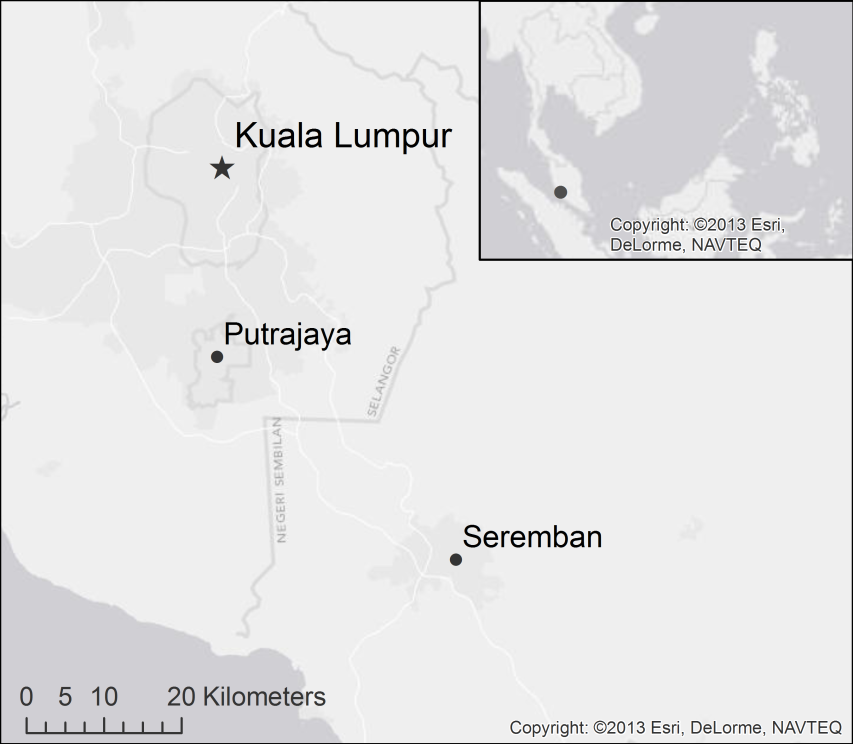 Figure 1: Map of study sites in peninsular Malaysia in reference to capital city Kuala Lumpur 	In Malaysia, the core dengue control activities carried out by the public health department are household larval surveys to identify and destroy breeding sites, and insecticide fogging to destroy adult mosquitoes. The focus of these activities is on areas where dengue cases have been identified. Media such as flyers, billboards and radio advertisements are used to disseminate information on dengue to residents; the key message is ‘10 minutes a week,’ designed to remind residents to check for and remove breeding sites from their homes weekly. Community dengue control programs called ‘COMBI’ (Communication-for-Behavioural-Impact) have been established in many towns because of the important role residents play in combating dengue. COMBI programs involve local volunteers and community leaders whose activities include awareness campaigns, neighbourhood clean-up events, and household visits to demonstrate how to remove mosquito larvae from premises. In Malaysia, community knowledge and perceptions of dengue have been under-researched, with many studies in the Southeast Asia region focused on lower-income countries (e.g. Phuanukoonnon et al., 2006; Mayxay et al., 2013).2.2 Study designThis study was guided by an ecohealth approach which seeks to promote health and wellbeing by deepening understanding of linkages between humans and the environment, as well as emphasizing community participation in the research process (Forget & Lebel, 2001; Waltner-Toews & Kay, 2005). Data gathering involved resident focus groups where the mapping activities and discussion of risk perceptions took place, and several semi-structured interviews with key informants including community leaders and public health staff. The United Nations University International Institute for Global Health in Kuala Lumpur (UNU-IIGH) assisted in applying for ethics approval, and a research assistant from UNU-IIGH acted as an interpreter during the mapping exercises as some participants preferred to communicate in Bahasa Melayu (Malay language). Following analysis of community maps, meetings were held with stakeholders involved in the study to discuss study findings and share the digitized map outputs.	Community leaders were recruited through the municipal health departments dealing with vector control in both Seremban and Putrajaya, and were invited to meetings to introduce the objectives and proposed methods of the study. Those interested in the study facilitated contact and recruitment of residents from their communities, involving two neighborhooods in Seremban and Putrajaya: Taman Limau Manis (S1), Taman Marida (S2), Precinct 8 (P1) and Precinct 18 (P2) respectively. Residents in these neighbourhoods primarily live in terrace (joined) houses in Seremban and government owned apartment buildings in Putrajaya. Community leaders in both cities work closely with the local public health department, often holding presentations and activities to promote wellbeing such as information fairs and free aerobics classes, and these types of events were used to advertise the study. The researcher also participated in local activities to gain familiarity with the study sites and build rapport with community members prior to starting the mapping exercises, including COMBI clean-ups, insecticide demonstrations and cultural events. 	A total of 8 mapping groups were formed in Seremban and Putrajaya with 8-10 adult participants in each. These consisted of 4 male groups and 4 female groups to encourage equitable participation. Participants were provided with materials (large sheets of paper and markers), and asked to draw their local environment in sketch map format, including elements such as streets, houses, or other landmarks. They were asked to identify areas they considered to be associated with dengue in their neighborhoods. During the mapping exercise participants were asked to verbally describe the local dengue situation as well as the features highlighted on their maps. These descriptions were recorded with the permission of the participants to enrich analyses of the maps. To compare an alternate mapping approach, in one Putrajaya mapping group the participants received satellite imagery from Google Maps as a paper basemap. These participants were asked similarly to depict landmarks and locations perceived to be problems for mosquitoes and dengue, by overlaying this information on the satellite image of their community.	In addition to the mapping groups, several key informant interviews with community leaders and public health officials (n=5) were conducted to provide additional context on the dengue situation in both Putrajaya and Seremban and were recorded and transcribed with the permission of the participants. A year later, meetings were held in Seremban and in Putrajaya with community leaders and vector-control staff involved in the study to present the study findings, disseminate digitized maps, and gather feedback during two sessions that were also recorded and transcribed.2.3 Digitization and analysis of community sketch maps A digitization process was designed to import and georeference the sketch map information using ArcGIS 10 .1(ESRI, 2012). Georeferencing refers to aligning spatial data to a map coordinate system, and this process began by identifying and linking map items, such as construction sites, with the features on satellite imagery in the GIS (Figure 2). Next, these items were labelled to create a georeferenced map with community generated information. The goal was to create map outputs that could be shared with other stakeholders, since community sketch maps generally contain elements of importance to participants, rather than precise representations of space.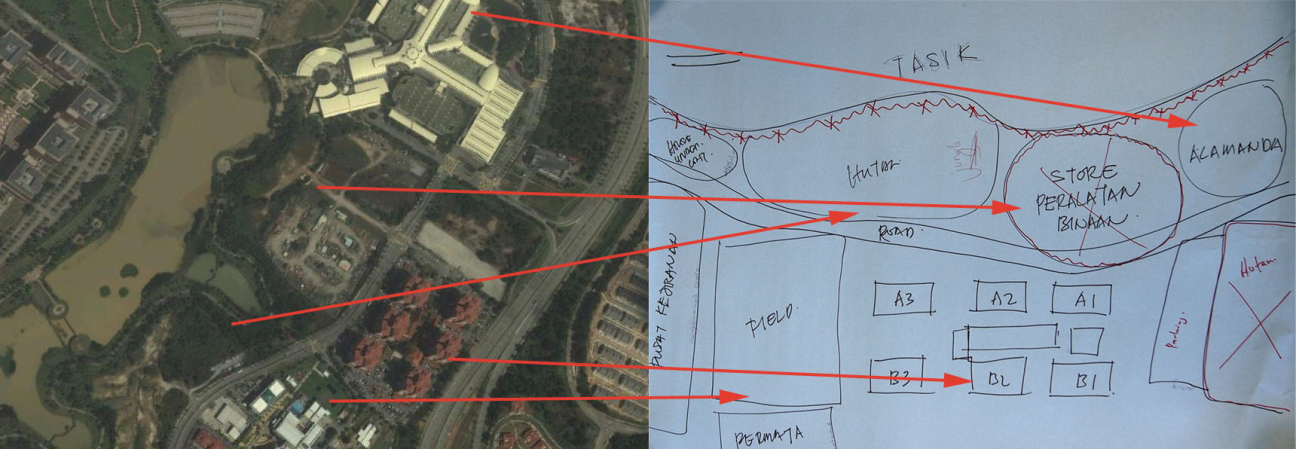 Figure 2: Community sketch map in Putrajaya showing links to satellite imagery Arrows show which features are linked. Some labels are in Malay, such as Tasik, indicating the lake In the mapping group using Google imagery as a base map, an advantage of the method was that features did not need to be georeferenced as features were identified and labelled directly on the base map.	An inductive coding approach was used to examine map features associated with dengue and transcipts of participant responses. Thematic groupings were identified and included: green spaces, abandoned properties, drainage networks, construction projects, management of government property, waste accumulation, public spaces, and community responsibility towards vector control. Results3.1 Dengue – a community-based challengeDifferent types of neighborhood spaces were linked to breeding sources and dengue risk by residents in Putrajaya and in Seremban, and are discussed with the map outputs in the following section. However, one sentiment expressed strongly across all communities was the conflicting attitudes of ‘gotong royong’ meaning ‘mutual cooperation’ versus ‘tidak apa’ meaning ‘don’t bother’ or ‘it’s nothing,’ which are common Malay expressions. 	Residents and community leaders reported that local participation and cooperation is needed to remove breeding sites from their neighbourhoods to prevent dengue. A community leader in Seremban (S1) described the local situation, 	“To control this disease is not an easy task, we have to have some community 	participation to control dengue, and also the help of government agencies.” Participants explained that, in the context of dengue, gotong royong  refers to cooperative clean-up events organized by community leaders and local vector control staff to remove neighbourhood breeding sites including waste left in public spaces or vegetation blocking drains. Residents in both Seremban and Putrajaya reported participating in these events, one female participant (P1) commented, “We have gotong royong, in our area once a month, it is a community effort.”  One male resident (P2) explained that some parts of the city had more activities than others, such as more established neighborhoods, “Precinct 18 is new, so they don’t have programs, compared to 16 which is more active.” A male resident in Seremban (S2) explained that as part of the COMBI vector control program in the taman there are volunteer groups that conduct voluntary checks for larvae, “We look after our own area first, and then we organize groups that go to every house once a month.” A male resident (S1) felt these types of community activities had made a difference, 	“About 15 years I’ve stayed here. Before, every year we got dengue and they 	came and sprayed [insecticides], but now, for a few years we have less, because 	we are doing all these activities, we call up the health department, they come and 	clean, and everybody participates; from young to old, now it is better.” On the other hand, a male resident described fatigue with the community programs (S2), “They have gotong royong every week but they get tired, people are not really participating.”	Despite the emphasis on cooperative efforts, participants noted that many people are not concerned with dengue until it affects them personally - the ‘tidak apa’ - attitude as described by a male resident (P1), 	“Some members of the community are very aware of this. But some members 	don’t care, they don’t join us, they don’t want to get involved in any of our 	activities, so it is not easy to ask them, to convince them, to join us to get involved 	in this.” A community leader (P1) described a local resident’s experience with dengue, “She got it, and now she realizes how important it is, she says she had trees where mosquitoes can develop, like a banana tree, that can collect water, and she cut down all the trees.” Another community leader (P2) expressed frustration that during routine checks for mosquito breeding sites he carried out on properties, many residents continued to allow mosquito breeding to occur, 	“People take it very lightly. People are not serious about it, the only way to make 	people 	serious about it is to let them know they are committing an offense, is to 	have a 	punishment, issue them a fine.”Many participants brought up the issue that while they take the time to clean their properties some people put others at risk by not playing their part. One female participant expressed there was no point in being vigilant in removing breeding sites when those in her neighborhood were not (P2), 	“Everyone knows about dengue but they all just take it easy. They keep clear 	water in the house, all of that. The problem is that if we keep our house clean, 	what about our neighbors? If the neighborhood doesn’t keep their houses clean, 	what about us? If our 	neighbors let the mosquitoes into the surrounding area, 	they will bite, so there’s no point. If our neighbour keeps water in their house and 	their property, there’s no point, if our neighbors’ drains are dirty, there’s 	no 	point.”3.2 Vulnerable spaces: mapped perceptions of dengue riskWhile the need for community involvement in dengue prevention was identified across groups, differences emerged between mapped perceptions of dengue risk in Seremban and in Putrajaya. In Putrajaya participants raised concerns over maintenance of government owned property and public spaces, including green space in the city. In Seremban, concern stemmed from abandoned properties, and waste accumulation in the neighbourhood. These themes are explored in more depth in the maps and responses documented below. In two of the groups in Seremban (S1), participants preferred to draw pictographs of their surroundings. Because these diagrams fell outside the scope of this paper they were removed from analysis.	Due to frequent rainfall in the region, drainage issues emerged as a common issue in maps of Putrajaya and Seremban. These features can be observed in figure 3, 4 and 5, where participants labelled several representative drains in their neighborhoods which were linked in discussions to stagnant water and mosquito breeding. 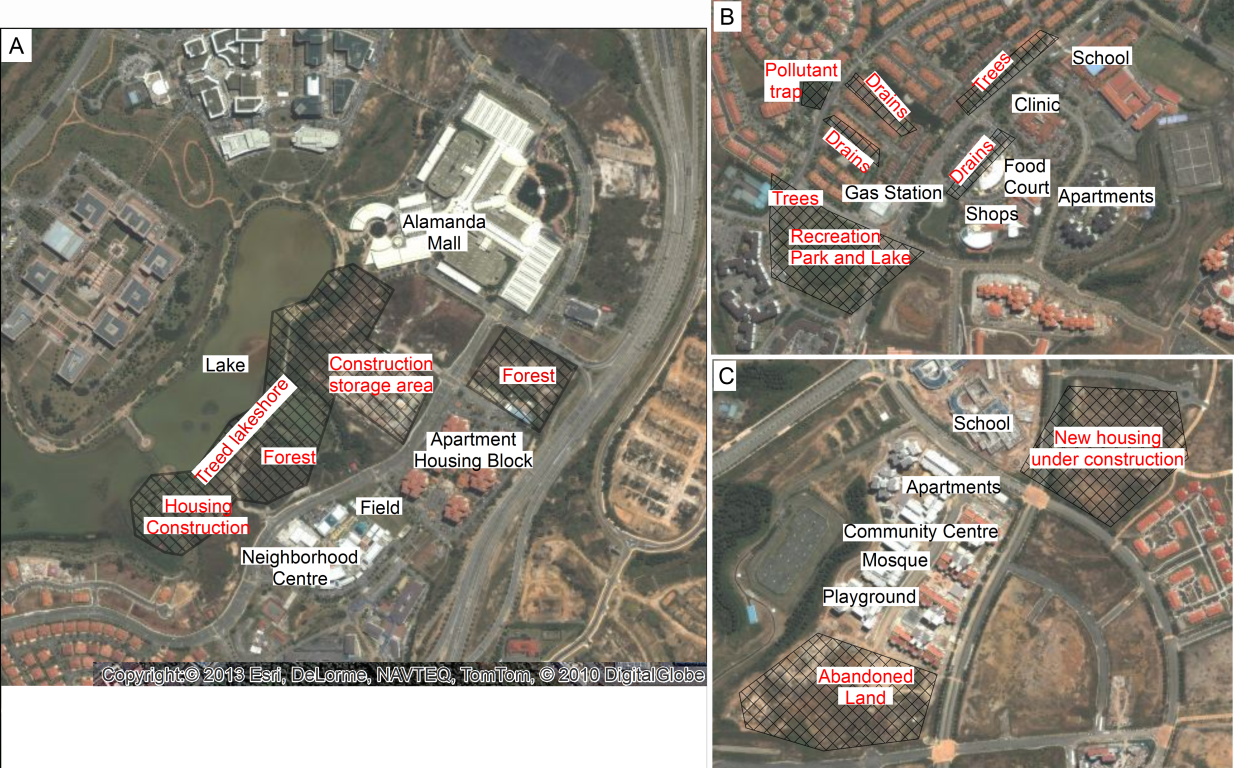 Figure 3: Georeferenced map of community generated information in Putrajaya in three areas A,B,C. Labeled cross-hatched polygons indicate areas linked with dengue or mosquitoes Participants in Putrajaya labelled drains around government-owned apartment buildings and described problems with their maintenance due to trapped vegetation which blocks water flow, as one female participant described (P2), “Right now there is an issue with maintenance, they are not being fully responsible, they are responsible to clean up all the drains, but right now the contractor doesn’t want to, you can see that the drains and the roof is very messy.” Some specific areas where participants were concerned rainwater could accumulate in Putrajaya were also mapped, including a football field, underground parking lot and a wet fish market area. However, participants stated that the city was clean and waste did not contribute to drainage problems: “Garbage is not a problem. Garbage is collected quickly, 2 or 3 times a week. It’s very efficient” (Female participant, P1). In Seremban, participants mapped areas in their taman with poor drainage, including open drains in residential areas especially in back alleys between rows of houses, as a male resident described (S2), “The areas in the back of the house have risk for breeding, if the back area is clean, then there is no risk of getting dengue.” Figure 4: Google imagery showing neighborhood with areas associated with dengue labelled by participants (A), close-up view of apartment block (B) 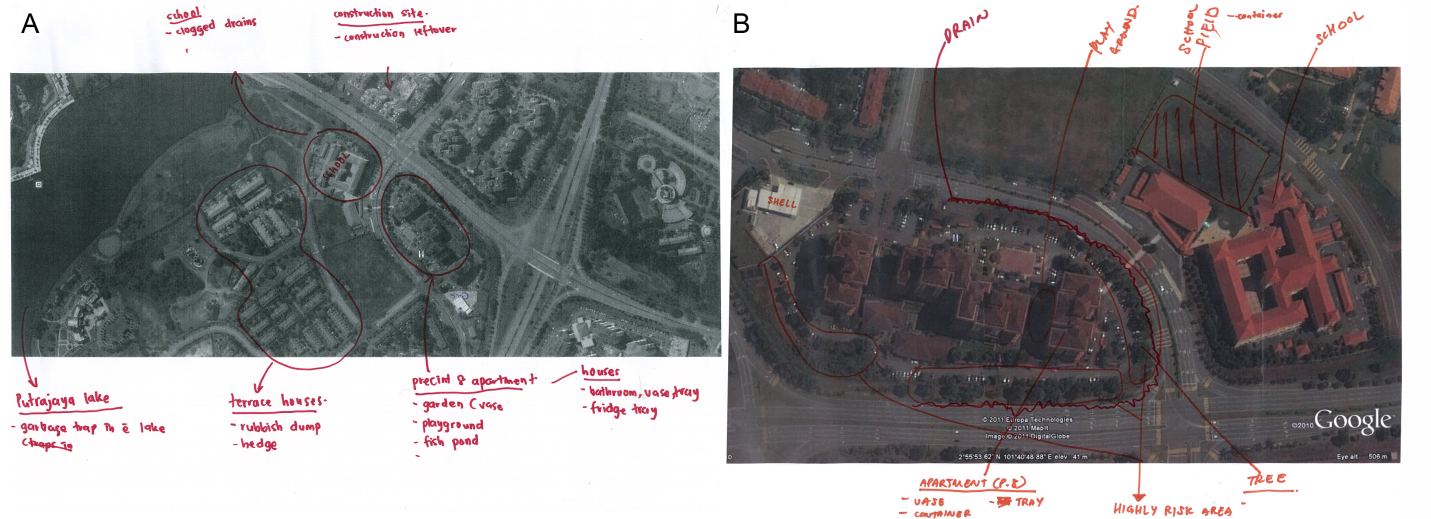 Unlike Putrajaya, these risk areas were associated with waste accumulation, and participants explained that people routinely throw waste and containers in drains and on the roadside instead of garbage bins: “The problem is we are careless about handling our garbage and water is contained in our garbage” (Female participant, S2). Participants associated areas in their taman such as abandoned houses, a school yard and a small  stream with increased dengue risk (Figure 5). Abandoned properties in particular were linked to mosquito breeding due to lack of upkeep, waste accumulation, and legal barriers which stop health officials from entering private property. A male resident (S2) explained, “The most uncomfortable area is this shopping lot, most of it has been abandoned, and there is a stream right behind it, this area should be cleaned thoroughly because there are a lot of old tires down there.” Figure 5: Georeferenced map of community generated information in Seremban. Labeled cross-hatched polygons indicate areas associated with dengue or mosquitoes 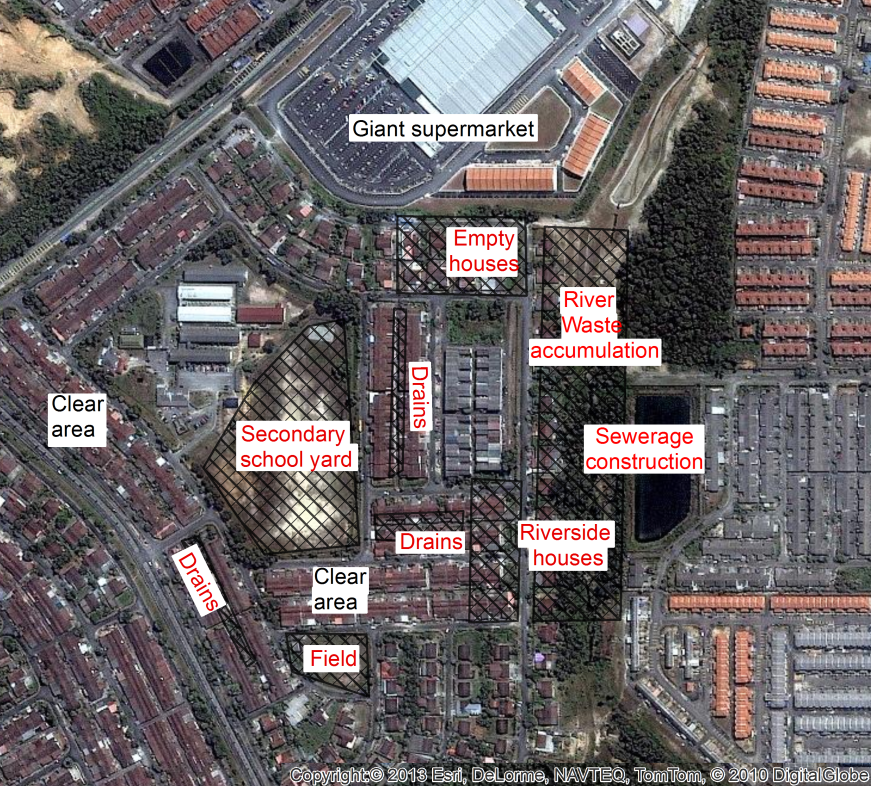 Putrajaya is characterized by extensive landscaped gardens, treed spaces and an artificial lake. These green spaces were identified by participants during the mapping exercise as being associated with dengue, including treed areas lining the artificial lake (Figure 3), around apartment blocks and small recreation parks. Forest land located at the edge of the built environment was also mapped, and participants explained this environment might contain standing water conducive to mosquitoes. Participants were concerned that plants in Putrajaya could provide mosquito breeding sites, and that vector control workers did not address these sites, as two male residents described (P1), “There are too many plants in Putrajaya that support the life of the mosquito”; “It is quite green in Putrajaya, some of the leaves of plants that we have, they collect clean water in the trees. It makes a breeding ground. The fogging is always being done, but not in the forest.”	Putrajaya is a planned city still being built, so construction projects were underway in some precincts. Several construction sites were mapped by participants as features thought to contribute to dengue risk due to potential breeding locations (Figure 3), such as leftover materials or barrels found on these sites as one male participant explained (P2), “Construction, the biggest area is in precinct 16. There is some big storage there, so it creates some problems with water, and mosquitoes.” One male resident said construction areas were not monitored for breeding sites (P1),	 “I noticed the construction sites, the health department normally checks our 	houses, but construction areas have plastic and materials that can collect 	water, 	but nobody checks, the department never checks construction sites.” In Seremban, a sewerage system construction project was linked to dengue risk by participants (Figure 5), who described that foreign workers involved in the project were unaware of the dengue problems or were uncooperative, and did not properly dispose of plastic containers that could accumulate water as one male resident said (S2), “This area is being developed, mostly by foreigner workers. They consume food in styrofoam, it’s a very serious issue, because after they simply chuck the container.” This highlights the differing attitudes between residents in Seremban, who described the importance of personal responsibility in removing breeding sources from property, with residents in Putrajaya who believed municipal staff had a large role in maintaining outdoor housing areas and drains within the community. In addition to these differences, male and female mapping groups emphasized different areas in their community. Male participants focused on describing larger features in the surrounding community such as a construction and shipping storage facility and sewerage project. Female participants brought up the importance of places inside and around the home, such as containers, vases and trays that could be contributing to dengue transmission. 3.3 Stakeholder feedbackAfter analysis, georeferenced map outputs were distributed to public health staff and community leaders in both Seremban and Putrajaya and a discussion of the findings took place. Key informants who were involved in the study were asked whether the results were useful for their work in preventing dengue. In Seremban dengue control was described as “just firefighting,” and understanding local perceptions was discussed as a way to be more proactive in removing breeding sites. In Putrajaya, public health staff were surprised and concerned that the risk areas identified by residents included green spaces which are designed to improve quality of life in the city. These areas did not correspond with priority residential areas identified by vector control workers, and stakeholders wondered how to change these perceptions. This highlights a complex relationship between dengue and urban planning, a perspective that has often been excluded from mainstream urban development (Mulligan, Elliott, & Schuster-Wallace, 2012). The differences between the residents’ perceptions of risk and targeted breeding sites was recognized by the discussion participants as a barrier to dengue prevention. Discussion – implications for dengue controlDengue risk is characterized by complex interactions between environmental, social and economic processes operating across different scales (Machado-Machado, 2013). In Malaysia, dengue is an on-going challenge and at a local level residents play an important role in removing potential breeding sites from their local environment. Because Aedes mosquitoes fly distances of several hundred metres, unmonitored areas in one part of the neighborhood can have implications for the surrounding areas (Harrington et al., 2005). In both Putrajaya and Seremban, community level activities form a part of dengue control efforts. However, local perceptions of mosquito breeding sites are not factored into the programs, which can impact their effectiveness. In addition, the gotong royong or tidak apa attitudes of residents towards their role in preventing dengue within the community impacts the sustainability of control programs.	The map outputs generated in Putrajaya and Seremban identified several areas participants associated with dengue risk including construction sites, green space, abandoned property, and drainage networks. Some of these areas, such as abandoned lots and drains, have been found to be productive breeding sites in Malaysia and other endemic countries (Teng & Singh, 2001; David, Lourenço-de-Oliveira, & Maciel-de-Freitas, 2009) and were consistent with the views of vector-control staff. Abandoned lots can pose challenges to health inspectors who have limited ability to enter buildings and remove breeding sites due to legal barriers, although a large entomological survey in six Asian cities found that eliminating or treating outdoor containers in these spaces can have an important impact (Arunachalam et al., 2010). Many of the spaces described by participants, such as public or intradomestic areas brought up the question of who is responsible, and emphasized the need for communication of roles between residents and local public health staff. The different focus of male and female mapping group participants on the larger neighbourhood areas or peri-dometic areas respectively, also highlighted the importance of considering gender roles in community-level health promotion messages communicated by vector-control staff.	In Seremban, construction sites and associated garbage left by migrant workers were perceived to contribute to dengue, highlighting a challenge in a region where large numbers of foreign workers reside. There are socio-cultural and language barriers to creating prevention strategies and community dengue activities that include these groups, and an influx of immigrant workers can reduce the social cohesion required to cooperate in removing breeding sources (Spiegel et al., 2005). Foreign workers also create pathways for transmission through increased human movement between endemic dengue regions. In addition, foreign workers in other Southeast Asian countries have been identified as a high-risk group for mosquito-borne infections because they often live in temporary housing quarters conducive to the outdoor breeder Aedes Albopictus (Ho et al., 2011). Residents in Putrajaya perceived construction sites as risk areas for different reasons, due to the storage of materials which could collect rainwater, and which were considered the responsibility of the public health department. In the past, active and abandoned construction sites have previously been identified as some of the most productive (high percentage of positive samples) Aedes breeding sites in Malaysia (Teng & Singh, 2001). This has been observed particularly in non-active sites, such as during the Asian economic downturn in 1997/1998 where significant Aedes mosquito breeding was found in abandoned construction sites in Malaysia (Kwa, 2008). While these sites are monitored by vector control officials in Putrajaya for Aedes mosquito larvae, residents were not aware of these activities taking place, which highlights an opportunity for increasing awareness of the work done by vector-control staff. 	Although the prominent green spaces in Putrajaya the ‘Intelligent Garden City’ are elements designed to improve quality of life for residents, the mapping groups identified these as risk areas for dengue. Participants further regarded vector control activities such as insecticide fogging in these areas as the responsibility of municipal health staff. In some regions with endemic dengue, household waste in outdoor environments is known to provide mosquito breeding sites because it is not removed regularly and collects rainfall (Thammapalo, Chongsuvivatwong, Geater, & Dueravee, 2008; Banerjee, Aditya, & Saha, 2012). However in Putrajaya, concerns emerged from outdoor breeding sites created in vegetation rather than waste containers. Although Aedes Albopictus mosquitoes breed and rest in outdoor or vegetated areas, they are a secondary dengue vector (Lambrechts et al., 2010; Wee et al., 2011), while Aedes aegypti, which breeds and rests indoors, is considered to be the primary vector. Ae. Albopictus has be found in Kuala Lumpur and Selangor state region where Putrajaya is situated (Chen et al. 2006), but mosquito-trapping studies would be required identify its presence in Putrajaya. Local vector staff did not consider green spaces or construction sites mapped by participants to be priority areas for dengue control, and their foremost concern is housing and peri-domestic areas where the primary vector Aedes Aegypti breeds. This disparity in the way green areas in Putrajaya are perceived as vulnerable spaces by mapping participants but not by control staff of indicates an opportunity for increased communication of vector-control priorities.	The range of sites mapped by residents in this study highlights the complexity of preventing dengue in Malaysia, and the interplay between risk perception, socio-cultural factors, and practical issues associated with interventions. Residents have limited time to spend monitoring their environments for breeding sites, and public health staff have limited resources to reduce mosquito populations, requiring evidence-based control measures that target priority areas. This study showed that understanding local perceptions of dengue risk provides an additional pillar of information to vector control staff, and this can be utilized to better deliver health promotion messages related to breeding source elimination. However, fatigue with clean-up programs and the tidak apa attitude towards dengue prevention is a challenge, especially during periods when dengue transmission is low, and thus strategies to augment social capital and sustain community participation are critical (Atkinson et al., 2010). Participation could be encouraged by integrating dengue messages with other health campaigns, such as free aerobics classes offered in Putrajaya, and at popular community gatherings, such as neighborhood fairs. Involving the communities in mosquito surveys, program monitoring, and sharing of results could build a sense ownership, and enhance acceptability of behavior change communication to address misconceptions and incorrectly identified breeding sites. 4.1 Visualizing risk perceptions A large focus of this study was on portraying visual understandings of risk perceptions, an approach which has several advantages and limitations. Visualization can enable quick assessments of trends and relationships, and is useful for communicating in cross-cultural environments (Fisher & Myers, 2011). In this study, most participants demonstrated spatial understanding of the local environment and were able to illustrate this in map format. The process of drawing a sketch map highlighted features of interest to community members, rather than containing all geographic elements and, as expected, the maps were generally not accurate to scale. However in other contexts participants could require training to obtain this level of geospatial knowledge. A limitation in this study was that some features were more straightforward to map than others, such as community landmarks compared with smaller features like drains or alleys. In addition, the approach focused on outdoor environments, and areas inside the home were not included. However, domestic spaces are important contributors to dengue transmission due to the adaptation of the Aedes aegypti mosquito to artificial breeding sites and need to be considered as part of dengue prevention activities (Phillips, 2008). While community sketch maps are commonly used by planners (Talen, 2000), georeferencing this information in a GIS allowed the outputs to be more easily understood by stakeholders involved in dengue prevention.ConclusionCommunity mapping and participatory GIS approaches are increasingly being used to promote health. This study applied an innovative approach to map and georeference local perceptions of mosquito breeding sites and dengue risk in two municipalities in Malaysia. Dengue control is a shared challenge among community members and local public health staff in Malaysia, but top-down approaches are used to communicate messages to residents. In both Putrajaya and Seremban, participants mapped many sites in their communities where mosquitoes could breed, including blocked drains. However, different risk factors emerged, such as vegetation causing blocked drains in Putrajaya, while waste materials blocked drains in Seremban. By georeferencing the community generated maps, public health staff were able to visualize and discuss community risk perceptions and identify spaces that differed from the health department’s vector control priorities. 	The range of breeding sites identified by residents also emphasizes the need for evidence-based control activities, including entomological surveys to understand the distribution of mosquito populations, as well as the importance of tapping potential community knowledge in identifying the most productive breeding sites. Understanding local perceptions of mosquito sources could improve vector control plans by identifying areas that may be overlooked during regular control activities. Furthermore, understanding perceptions and can help public health workers create education or awareness building strategies based on the level of community knowledge. Visual approaches for assessing risk are conducive to easy dissemination of findings to stakeholders and vector-control staff.  The different locations of breeding sites and risk factors described in Putrajaya and Seremban also highlight the need for tailored control programs to combat dengue even within small geographic regions. ReferencesAi-leen, G. T., & Song, R. J. (2000). The use of GIS in ovitrap monitoring for dengue control in Singapore. Dengue Bulletin, 24, 110-116.Ansumana, R., Malanoski, A. P., Bockarie, A. S., Sundufu, A. J., Jimmy, D. H., Bangura, U., Jacobsen, K. H., Lin, B., & Stenger, D. A. (2010). Enabling methods for community health mapping in developing countries. International Journal of Health Geographics, 9(1), 56.Antwi-Agyei, P., Fraser, E. D. G, Dougill, A. J, Stringer, L. C., & Simelton, E. (2012). Mapping the vulnerability of crop production to drought in Ghana using rainfall, yield and socioeconomic data. Applied Geography, 32(2), 324-334.Arunachalam, N., Tana, S., Espino, F., Kittayapong, P., Abeyewickreme, W., Wai, K.T. (2010). Eco-bio-social determinants of dengue vector breeding: a multicountry study in urban and periurban Asia. Bulletin of the World Health Organization, 88, 173-183.  Atkinson, J. A. M., Fitzgerald, L., Toaliu, H., Taleo, G., Tynan, A., Whittaker, M., ... & Vallely, A. (2010). Research Community participation for malaria elimination in Tafea Province, Vanuatu: Part I. Maintaining motivation for prevention practices in the context of disappearing disease. Malaria Journal, 9, 93.Banerjee, S., Aditya, G., & Saha, G.K. (2013). Household disposables as breeding habitats of dengue vectors: Linking wastes and public health. Waste Management, 33(1), 233-239.Beatty, M. E., Stone, A., Fitzsimons, D. W., Hanna, J. N., Lam, S. K., Vong, S, . . . Margolis, H. S. (2010). Best Practices in Dengue Surveillance: A Report from the Asia-Pacific and Americas Dengue Prevention Boards. PLoS Neglected Tropical Diseases, 4(11), e890. Beyer, K. M. M., Comstock, S., & Seagren, R. (2010). Disease Maps as Context for Community Mapping: A Methodological Approach for Linking Confidential Health Information with Local Geographical Knowledge for Community Health Research. Journal of Community Health, 35, 635-644.Cadag, J.R.D., & Gaillard, J. C. (2012). Integrating knowledge and actions in disaster risk reduction: The contribution of participatory mapping. Area, 44, 100-109.Chang, A. Y., Parrales, M. E., Jimenez, J., Sobieszczyk, M. E., Hammer, S. M., Copenhaver, D. J., & Kulkarni, R. P. (2009). Combining Google Earth and GIS mapping technologies in a dengue surveillance system for developing countries. International Journal of Health Geographics, 8, 49.Chen, C. D., Nazni, W. A., Lee, H. L., Seleena, B., Masri, S. M., Chiang, Y. F. & Sofian Azirun, M. (2006). Mixed breeding of Aedes aegypti (L.) and Aedes albopictus Skuse in four dengue endemic areas in Kuala Lumpur and Selangor, Malaysia. Tropical Biomedicine, 23(2), 224–227.David, M.R., Lourenço-de-Oliveira, R., Maciel-de-Freitas, R. (2009) Container productivity, daily survival rates and dispersal of Aedes aegypti females in a high income dengue epidemic neighborhood of Rio de Janeiro: presumed influence of differential urban structure on mosquito biology. Memórias do Instituto Oswaldo Cruz, 104, 927–932.Dongus, S., Nyika, D., Kannady, K., Mtasiwa, D., Mshinda, H., Fillinger, U., . . . Killeen, G. F. (2007). Participatory mapping of target areas to enable operational larval source management to suppress malaria vector mosquitoes in Dar es Salaam, Tanzania. International Journal of Health Geographics, 6, 37.Dunn, C.E. (2007). Participatory GIS a people's GIS? Progress in Human Geography, 31(5), 616–637.Eisen, L., & Eisen, R.J. (2011) Using Geographic Information Systems and Decision Support Systems for the Prediction, Prevention, and Control of Vector-Borne Diseases. Annual Review of Entomology, 56, 41–61.Elwood, S. (2006). Critical issues in participatory GIS: deconstructions, reconstructions, and new research directions. Transactions in GIS, 10(5), 693–708.Fisher, R., & Myers, B. (2011). Free and simple GIS as appropriate for health mapping in a low resource setting: a case study in eastern Indonesia. International Journal of Health Geographics, 10, 15.Forget, G., & Lebel, J. (2001). An ecosystem approach to human health. International Journal of Occupational and Environmental Health, 7, S3-S336.Gaillard, J. C., Monteil, C., Perrillat-Collomb, A., Chaudhary, S., Chaudhary, M., Chaudhary, O., ... & Cadag, J. R. D. (2013). Participatory 3-dimension mapping: A tool for encouraging multi-caste collaboration to climate change adaptation and disaster risk reduction. Applied Geography, 45, 158-166.Gubler, D. J. (2002). Epidemic dengue/dengue hemorrhagic fever as a public health, social and economic problem in the 21st century. Trends in Microbiology 10, 100–103.Harrington, L. C., Scott, T. W., Lerdthusnee, K., Coleman, R. C., Costero, A., Clark, G. G., . . . Edman, J. D. (2005). Dispersal of the dengue vector aedes aegypti within and between rural communities. American Journal of Tropical Medicine and Hygiene, 72,(2), 209-220.Hassan, M. M. (2005). Arsenic poisoning in Bangladesh: spatial mitigation planning with GIS and public participation. Health Policy, 74, 247–260.Hay, S. I., Guerra, C. A., Gething, P.W., Patil, A.P., Tatem, A.J., Noor, A. M., . . . Snow, R. W. (2009). A World Malaria Map: Plasmodium falciparum Endemicity in 2007. PLoS Medicine, 6(3), e1000048.Ho, K., Ang, L. W, Tan, B. H., Tang, C. S., Ooi, P. L., James, L., & Kee, T. G. (2011). Epidemiology and control of chikungunya fever in Singapore. Journal of Infection, 62(4), 263-270.Kamadjeu, R. (2009). Tracking the polio virus down the Congo River: a case study on the use of Google Earth in public health planning and mapping. International Journal of Health Geographics, 8, 4.Kwa, B. H. (2008). Environmental change, development and vectorborne disease: Malaysia’s experience with ﬁlariasis, scrub typhus and dengue. Environment, Development and Sustainability, 10, 209-217.Kyem, P.A.K. (2004). Power, participation, and inflexible institutions: an examination of the challenges to community empowerment in participatory GIS applications. Cartographica, 38, 5-17.Lambrechts, L., Scott, T.W., & Gubler, D.J. (2010). Consequences of the Expanding Global Distribution ofAedes albopictus for Dengue Virus Transmission. PLoS Neglected Tropical Diseases, 4(5), e646.Machado-Machado, E. A. (2012). Empirical mapping of suitability to dengue fever in Mexico using species distribution modeling. Applied Geography, 33, 82-93.Malaysia Ministry of Health. (2010). Clinical practices guidelines: management of dengue infection in adults , Revised 2nd Edition. Putrajaya: Ministry of Health.Martin, C., Curtis, B., Fraser, C., & Sharp, B. (2002). The use of a GIS-based malaria information system for malaria research and control in South Africa. Health & Place 8, 227-36.Mayxay, M., Cui, W., Thammavong, S., Khensakhou, K., Vongxay, V., Inthasoum, L., ... & Armstrong, G. (2013). Dengue in peri-urban Pak-Ngum district, Vientiane capital of Laos: a community survey on knowledge, attitudes and practices. BMC public health, 13(1), 434.McCall, M. K., & Dunn, C. E. (2012). Geo-information tools for participatory spatial planning: fullfilling the criteria for good governance. Geoforum 43, 81-94.Moser, S. (2010). Putrajaya: Malaysia's new federal administrative capital. Cities, 27(4), 285-297. Mulligan, K., Elliott, S.J., & Schuster-Wallace, C. (2012). The place of health and the health of place: Dengue fever and urban governance in Putrajaya, Malaysia. Health and Place, 18, 613–620.Phillips, M. (2008) Dengue reborn: Widespread resurgence of a resilient vector. Environmental Health Perspectives, 116, A382–A388.Phuanukoonnon, S., Brough, M., & Bryan, J.H. (2006) Folk knowledge about dengue mosquitoes and contributions of health belief model in dengue control promotion in Northeast Thailand. Acta Tropica 99, 6-14.Shepard, D. S., Undurraga, E.A., & Halasa, Y.A. (2013). Economic and Disease Burden of Dengue in Southeast Asia. PLoS Neglected Tropical Diseases 7(2), e2055. Shuai. J., Buck, P., Sockett, P., Aramini, J., Pollari, F. (2006). A GIS-driven integrated real-time surveillance pilot system for national West Nile virus dead bird surveillance in Canada. International Journal of Health Geographics, 5(1), 17.Spiegel, J.M., Bennett, S., Hattersley, L., Hayden, M.H., Kittayapong, P., Nalim, S.,  . . . Gubler, D. (2005) Barriers and bridges to prevention and control of dengue: the need for a social-ecological approach. EcoHealth Journal, 2, 273–290.Suaya, J. A., Shepard, D. S., Siqueira, J. B., Martelli, C. T., Lum, L. C., Tan, L. H., … Halstead, S. B. (2009). Cost of dengue cases in eight countries in the Americas and Asia: a prospective study. American Journal of Tropical Medicine and Hygiene, 80, 846-55.Talen, E. (2000). Bottom-up GIS –a new tool for individual and group expression in participatory planning. Journal of the American Planning Association, 66(3), 279-294.Teng, A. K., & Singh, S. (2001). Epidemiology and new initiatives in the prevention and control of dengue in Malaysia. Dengue Bulletin, 25, 7–12.Thammapalo, S., Chongsuvivatwong, V., Geater, A., & Dueravee, M. (2008). Environmental factors and incidence of dengue fever and dengue haemorrhagic fever in an urban area, Southern Thailand. Epidemiology and Infection, 136, 135–143. Waltner-Toews, D., & Kay, J.( 2005). The evolution of an ecosystem approach: the diamond schematic and an adaptive methodology for ecosystem sustainability and health. Ecology and Society, 10, 38.Wee, L. K., Raduan, N., Wah, S. K., Ming, W. H., Shi, C. H., Rambli F., Jacyln, C., . . . Vasanb, S. (2011). Ovitrap surveillance of dengue and chikungunya vectors in several suburban residential areas in Peninsular Malaysia. Dengue Bulletin, 35, 153-160.CHAPTER 4: Changing vulnerability to water-associated disease: dengue in northeastern BrazilAuthors: Sarah K. Dickin1, Corinne J. Schuster-Wallace1,2Status: Revised version submitted to Global Environmental Change 1. School of Geography and Earth Sciences, McMaster University, Hamilton, ON, Canada 2. United Nations University Institute on Water, Environment and Health, Hamilton, ON, CanadaAbstractWater management practices and access to safe water supplies have major implications for human health. While a range of assessments have been developed to assess water vulnerability, limited work has extended these concepts to health and wellbeing. Water-associated disease cycles are characterized by complex linkages between social and ecological determinants, thus conceptualizing vulnerability in the context of health offers a useful framework for analysis.  This paper applies a Water Associated Disease Index (WADI) as a tool to deepen understanding of changing vulnerability to dengue, comparing conditions in 2000 and 2010 in Pernambuco, Northeast Brazil.  Multi-dimensional data were integrated into indicators of exposure and susceptibility using the WADI approach, including water access, land cover, climate, and solid waste collection, and outputs were validated and visualized in map form. The findings illustrate heterogeneous patterns of vulnerability to dengue in the region, and highlight trends of seasonal and long-term changes. Highest vulnerability was observed in densely populated Recife and the surrounding coastal region in both time periods, with climate conditions creating seasonal trends in exposure to dengue. While more remote areas in the semi-arid Sertão showed low vulnerability overall, increases were observed in some areas between 2000 to 2010 due to land use intensification and growing population densities. These findings suggest that interventions should consider the dynamic nature of social and ecological factors that contribute to health outcomes and address current as well as future populations vulnerable to dengue transmission. This vulnerability mapping approach can be applied to other water-associated diseases impacted by global environmental change to highlight priority areas for further investigation and contribute towards improving interventions. 1. IntroductionWater-associated disease represents a widespread and significant health challenge, comprising an estimated 9.1 % of the global burden of disease (Prüss-Üstün et al., 2008). These infections are spread by a range of exposure routes including contact with unsafe water, ingestion of waterborne agents and by vectors. Sustainable-control of water-associated disease is challenging due to the complex and dynamic interactions between social, ecological and economic determinants (Batterman et al., 2009). In addition, global environmental change threatens to increase pressure on many of these pathways. For instance, dengue incidence has increased substantially in recent decades, currently threatening approximately half of the world’s population (WHO, 2014). This expansion is associated with drivers such as urbanization, globalization and inadequate mosquito control (Gubler, 2011). 	In order to effectively carry out interventions, public health officials need to identify priority areas and seasons for control activities when water-associated disease transmission is greatest. This is a challenge in areas without adequate data and technical resources to produce predictive models and early-warning systems, including low-income regions and newly endemic areas without established surveillance capacity (Eisen and Eisen , 2011). In the case of dengue, an infection transmitted by mosquitoes that breed in water-filled containers, most endemic countries use forms of passive surveillance that are limited by underreporting and poor timeliness (Runge-Ranzinger et al., 2008; Chan, 2011). These systems could be supported by practical tools that provide a more integrated understanding of socio-ecological mechanisms associated with disease transmission to decision-makers (Lyth et al., 2005; Gómez-Dantés and Willoquet, 2009; Shang et al., 2010). Composite indicators are gaining importance as tools for summarizing, comparing and representing multi-dimensional information and are useful for communicating complex information in a format relevant for end-users (Singh et al. 2012, Confalonieri, et al. 2013). 	The objective of this study is to extend an established water associated disease index (WADI) to assess changing vulnerability to dengue at a regional level in Northeastern Brazil (Dickin et al. 2013). Analysis of vulnerability has increasingly been applied to assess health hazards related to climate change (e.g.; Houghton et al., 2012; Oven et al., 2012; Hofmeijer et al., 2013) and offers a framework that can be applied to the context of environmental health challenges such as water-associated disease (Lindsay, 2003; Few, 2007). In this study, vulnerability refers to the propensity to be adversely affected by a water-associated health hazard, based on conditions of exposure and susceptibility (Turner, 2003, Birkmann et al., 2013). Specifically, the WADI is applied in Pernambuco state, Brazil to investigate changes in vulnerability to dengue between 2000 and 2010. This index approach employs appropriate indicators based on the disease, geographic region and scales chosen for analysis as well as the availability of datasets. The output is visualized in map format to facilitate communication of spatial and temporal trends and to gain insight on key social-ecological relationships.2. Study AreaThe Northeastern region of Brazil has been impacted by a significant burden of water-associated disease, including schistosomiasis, cholera and dengue (Barreto et al., 2011). Dengue is of particular concern because Brazil currently reports the most cases globally; more than 1.4 million clinical cases were reported in 2013, and this is expected to grow in the future (Figueiredo, 2012; Rodriguez-Barraquer et al., 2011, PAHO, 2014). In addition to high morbidity, dengue results in significant annual economic losses in Brazil including $1.35 billion associated with medical costs and sick days and $1 billion spent on vector control (Pepin et al., 2013).	Pernambuco, the focus of this regional analysis, is a geographically diverse state located in northeastern Brazil with varied climate conditions (Figure 1). The Mata region is a low lying coastal plain with a wet tropical climate. The Sertão is a semi-arid upland region, and the Agreste, a transition zone characterized by farming activity. Both the Sertão and Agreste regions experience frequent drought conditions requiring residents to conserve water resources (Marcynuk et al., 2013). Pernambuco covers an area of approximately 98, 000 km2 with more than 9 million inhabitants living in 185 municipalities, divided into five mesorregião illustrated in figure 1. Most dengue cases are reported in the densely populated Metropolitan Region of Recife within the Mata region, however incidence rates are high across the state (Cordeiro et al., 2007).Figure 1: Study area in Northeastern Brazil. Pernambuco is divided into five mesorregião comprising the Sertão, São Francisco, Mata, Agreste and Metropolitan region of Recife.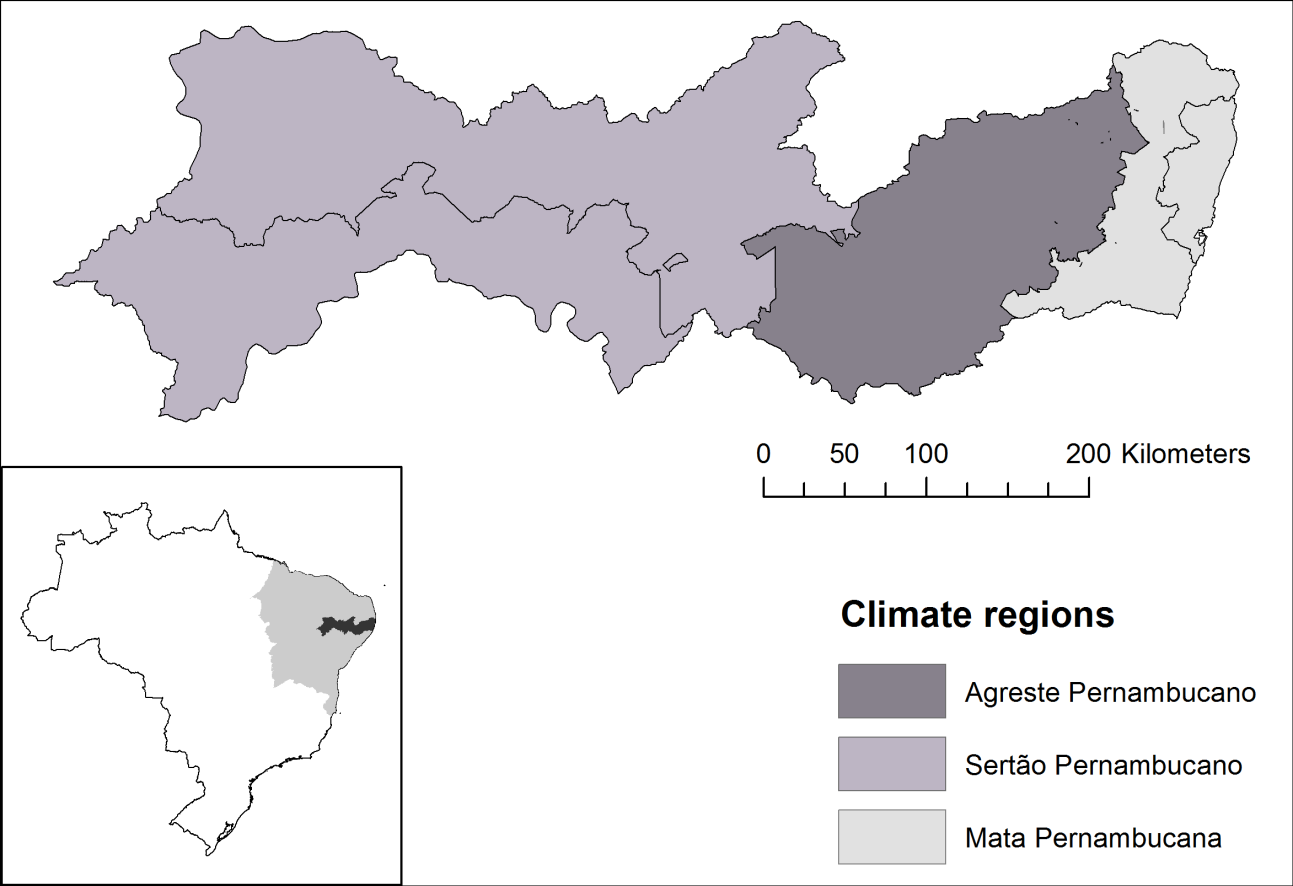 3. Methods3.1 Conceptual frameworkThis study applies the Water Associated Disease Index to assess vulnerability to dengue in Pernambuco, Brazil (Dickin et al. 2013). This pragmatic index can be rapidly developed to assess and visualize vulnerability to a water-associated disease of interest by employing known factors and thresholds and by using existing datasets. To apply the WADI approach, a conceptual framework is developed to guide the construction of composite indicators of exposure and susceptibility that together describe vulnerability (Figure 2). Figure 2: WADI conceptual framework as applied to dengue at a regional level in Pernambuco state, Brazil. Indicators of exposure and susceptibility can be combined using weightings that correspond to available evidence.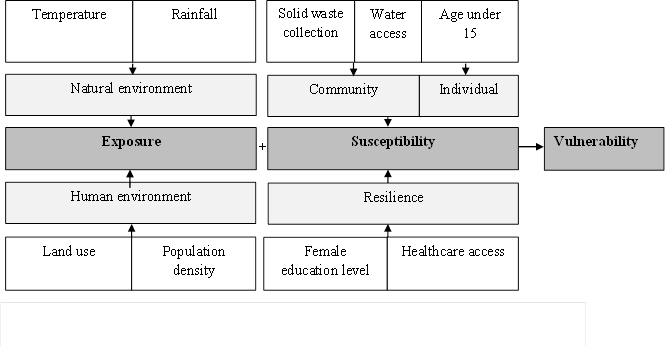 In this framework exposure describes conditions that are conducive to survival and transmission of a water-associated disease agent in the environment. Susceptibility describes the existing sensitivity of a population to a water-associated disease, such as socio-economic characteristics. The susceptibility indicator also includes conditions that impact resilience, a concept described as the capacity prevent, cope and recover from a water-associated disease hazard (Birkmann et al., 2013). The indicator components described in Figure 1 were selected through literature review based on social and ecological factors thought to mediate dengue transmission, and are described in more detail in the following section. In addition, selection of indicator components was based on the availability of region-specific data sources for both time periods considered in this study and feasibility for inclusion in a quantitative index. Indicators were created for each time period to allow comparison of regional vulnerability in 2000 and 2010.3.2 Exposure indicatorElements of the natural and human environment that are conducive to transmission of the dengue vector are included in the exposure indicator (Table 1). Due to the multi-dimensional nature of relevant determinants, thresholds were applied to each component included in the indicator to standardize values to a range from 0 to 1. Thresholds were chosen based on the findings of existing observations and models of dengue transmission available in the literature and to ensure methodological simplicity in index construction. Geographical Information System (GIS) software was used to standardize data (ArcGIS, ESRI) and administrative boundaries were obtained from the Brazilian Institute of Geography and Statistics (IBGE).	Climate is an important determinant of the dengue transmission cycle, impacting the predominant vectors Aedes aegypti and Aedes albopictus that carry the dengue virus (Morin et al., 2013). Increased temperature and rainfall are associated with increased dengue transmission (Johansson et al., 2009). Higher temperatures shorten mosquito development time, increasing population growth, feeding rates, and virus incubation (Halstead, 2008). Precipitation provides outdoor breeding sites for mosquito breeding as well as humid conditions favourable for mosquito survival. However, heavy rainfall washes away breeding sites and high temperature above 35°C impact Aedes development and lower transmission (Hii et al., 2009).	 Maximum temperature and total precipitation time-series data were extracted from monthly high-resolution gridded data from the Climate Research Unit (Version 3.21, 2013). Three year average time-series for the periods 1999-2001 and 2009-2011 were created to reduce data variability, and were used to develop exposure indicators for time periods 2000 and 2010, respectively. Temperature values increasing from 20oC to 36oC and total precipitation amounts increasing from 0 to 300mm were used as thresholds to standardize weather data to a range increasing from 0 to 1, where conditions outside the range do not contribute to exposure.Table 1: Data used in constructing the exposure indicator	Human modification of the environment also contributes to exposure by providing mosquito breeding habitats favorable for dengue transmission. Dengue-carrying mosquitoes are distributed along an urban to rural gradient, with the primary vector predominantly inhabiting urban environments where it uses artificial breeding sites such as discarded plastic containers (Cox et al., 2007). Exposure based on land cover is classified as 0 for forested land, 0.25 for mixed vegetated and agricultural land use, 0.5 for agricultural land use, and 1 for urban land uses. In addition, exposure to dengue is associated with increasing population density in cities and rural to urban migration, that has created opportunities for dengue outbreaks due to crowded human communities (Gubler, 2011, Gómez-Dantés and Willoquet, 2009). Population density was calculated for each municipality in Pernambuco based on the population in 2000 and 2010, and classified into zero, low (1-25), moderate (25-50), moderately high (50-200) and high (>200) by persons per square kilometer to standardize the data from 0 to 1 for the exposure indicator.	A composite exposure indicator was created using GIS software to combine the standardized components, using an arithmetic mean and weighing each component equally.2.3 Susceptibility indicatorThe susceptibility indicator comprises individual and collective factors that increase sensitivity to dengue transmission when exposure conditions are favorable (Table 2). A normalization process was applied to standardize data to a range from 0 to 1 using the minimum and maximum values in the Northeast region for each factor, based on the Human Development Index approach (UNDP, 2010). Each standardized component was equally weighted within the indicator using an arithmetic mean.	 A range of socio-economic and demographic characteristics have been implicated in dengue transmission (de Mattos Almeida et al., 2007). Living conditions play an important role because A.aegypti is well adapted to urban environments. Limited or unreliable access to a water supply requires residents to store water in containers such as tanks, cisterns and barrels, which provide larval breeding sites for mosquitoes (Quintero et al., 2014). Discarded containers that fill with rainwater and solid waste that can block drainage also provide important mosquito habitats (Caprara et al., 2009). Regular garbage collection service and connection to a continuous water supply can reduce susceptibility to dengue through removal of breeding locations.	Capacity to prevent dengue outbreaks and to cope with dengue infections is also influenced by social factors (Teixeira, 2008). Housing conditions, including water and waste management, as well as family healthcare are often gender-specific responsibilities that are carried out by women. Thus, female education levels can influence access to information pertaining to removal of breeding sites, recognition of dengue symptoms and access to preventive measures. Households with low female levels of schooling have been associated with increased dengue breeding locations around the home environment (Danis-Lozano et al., 2002). Access to healthcare can reduce susceptibility, particularly to complications, by providing early detection and needed medical care to reduce morbidity, as well as triggering a public health response to control an outbreak (San Martín et al. 2010; Moraes et al., 2013).	In addition to socio-economic determinants, age is thought to be a determinant for serious forms of dengue; children and adolescents are more susceptible to dengue heamorrhagic fever and dengue shock syndrome (DHF/DSS), independent of other factors (de Mattos Almeida, 2007; Kyle and Harris, 2008).Table 2: Factors comprising the susceptibility indicator2.4 Construction and visualization of the indexGIS software was used to combine raster layers of susceptibility and exposure data to produce maps of vulnerability. The weighting of each indicator towards the overall vulnerability index was based on those identified in a WADI proof of concept study (Dickin et al., 2013) as well as current understanding of the relative contribution of environmental and social factors to dengue transmission in the literature. At large scales of analysis, models have indicated that environmental determinants are the largest contributors to dengue occurrence (Wu et al., 2009; Machado-Machado, 2012). Bhatt et al., (2013) found that poverty made a small contribution to a global socio-environmental model of dengue occurrence. At smaller scales, such as the municipal level, socio-economic factors appear to be more important contributors (Reiter et al., 2003; Arboleda et al., 2009). Based on these findings, we applied weightings of 25% and 75% to the susceptibility and exposure indicator respectively, emphasizing conditions of suitability for vector populations in this regional level study. Vulnerability maps were created to represent the final index and to facilitate communication and comparison of outputs from both 2000 and 2010.2.5 Validation and significance of changes between time periodsTo investigate whether the WADI developed for dengue in Pernambuco state was associated with health outcomes, the vulnerability outputs were validated using reported dengue cases available for the 2010 time period. Validation is challenging because vulnerability encompasses conditions of exposure and susceptibility that can occur without virus transmission (Fekete, 2009), however dengue rates are used as a proxy measure for vulnerability in this analysis. Dengue case data were obtained from Datasus, an open access health database maintained by the Brazilian Ministry of Health. Case data were available from 2001 onwards (www.saude.gov.br/sinanweb). Dengue rates were calculated using a three year average from 2009 to 2011 to correspond with the climate data used in the exposure indicator, and to reduce variability in the case records. Correlation coefficients were used to evaluate the associations between dengue rates and WADI scores aggregated at the microregion level (generally consisting of one large city aggregated with several smaller municipalities) (Lowe et al., 2011). Associations were assessed for each mesorregião (Figure 1) because of the diverse conditions across the state (Johansson et al., 2009). A 2 month lag-time was used in the analysis due to the delay between the onset of weather conditions and the impact on Aedes populations (Hii et al., 2009).	The WADI was calculated for two different time periods, 2000 and 2010, to investigate changes in vulnerability over time. To examine the significance of the changes in vulnerability between the time periods under analysis, a Wilcoxon signed rank test was applied to compare vulnerability scores (Lawrence and Chase, 2010).4. Results and discussion4.1 Vulnerability trendsVulnerability maps for Pernambuco at two 6 month intervals during the year for both 2000 and 2010 time periods are presented in Figures 3 and 4. The results suggest vulnerability to dengue in Pernambuco varies greatly across spatial and temporal dimensions. Highest vulnerability is observed in the Metropolitan Region of Recife, Mata and Agreste regions in eastern Pernambuco in both 2000 and 2010, corresponding to the areas reporting the highest dengue incidence in the state (Cordiero et al., 2007). While susceptibility is low compared with the semi-arid Sertão, the Metropolitan Region of Recife has very high exposure, with densely populated urban areas and humid conditions. This is similar to the dengue situation in many endemic regions in South America and Southeast Asia where significant transmission occurs in tropical environments and peri-urban to urban spaces (Wai et al., 2012). Overall, lowest vulnerability is observed in the  remote and sparsely inhabited Sertão region. While this area has higher susceptibility compared with more developed urban areas in the Metropolitan Region (especially in 2000), conditions of exposure are very low. However, a few more inhabited areas within the Sertão, such as the southwest region, show moderate vulnerability due to interacting conditions of both susceptibility and exposure.  In addition, exposure to dengue varies throughout the year, highlighting seasonal trends due to changes in climate conditions. Maps representing 2010 illustrate a seasonal trend in the Agreste and Mata climate regions from October to April, corresponding to a peak in dengue cases reported in June – July in this region (Figure 5). In contrast, maps representing 2000 show a weaker seasonal trend across the year. This highlights an opportunity for further research into the impacts of climate variability in the region, including ENSO events in Northeast Brazil which have been implicated in interannual climate trends (Grimm, 2011).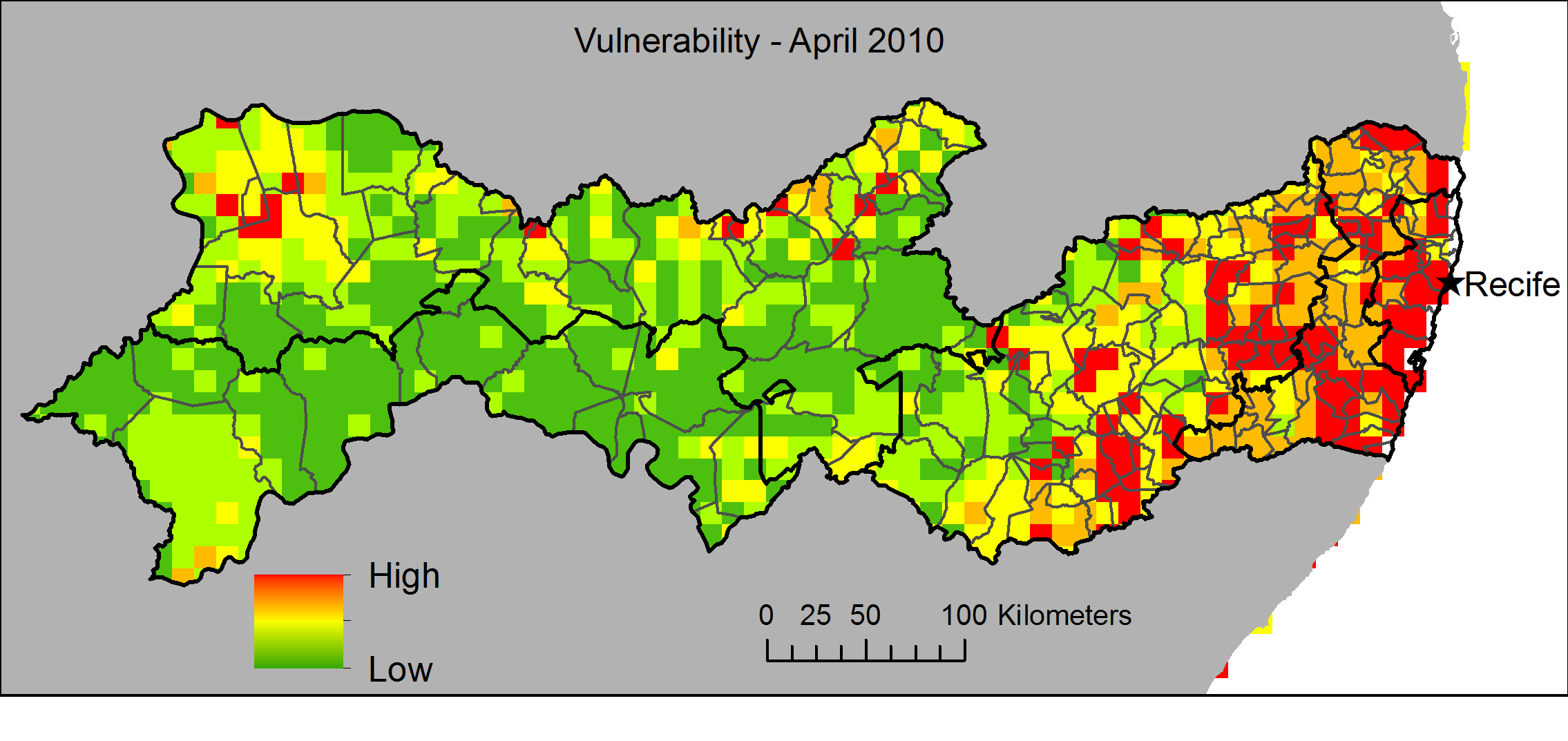 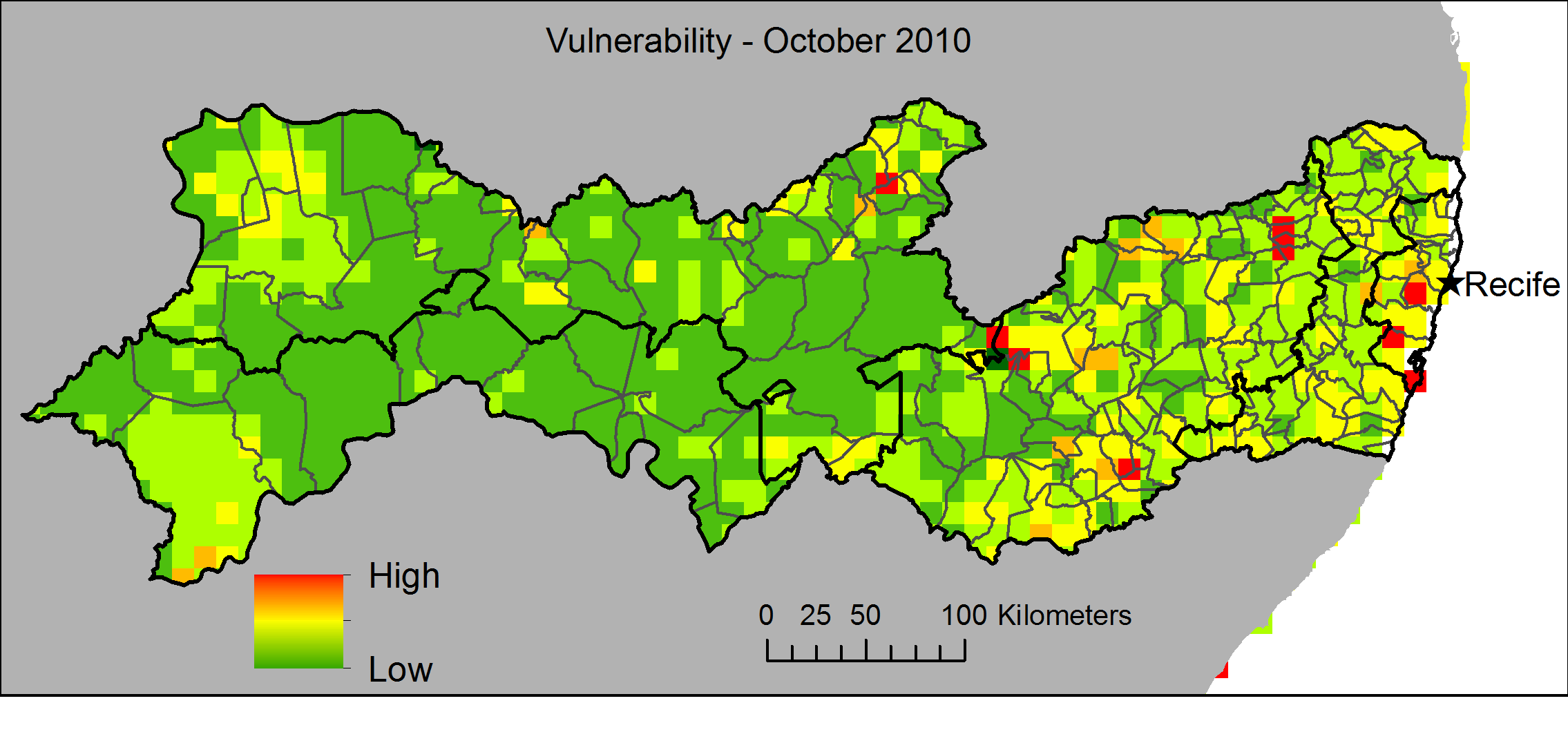 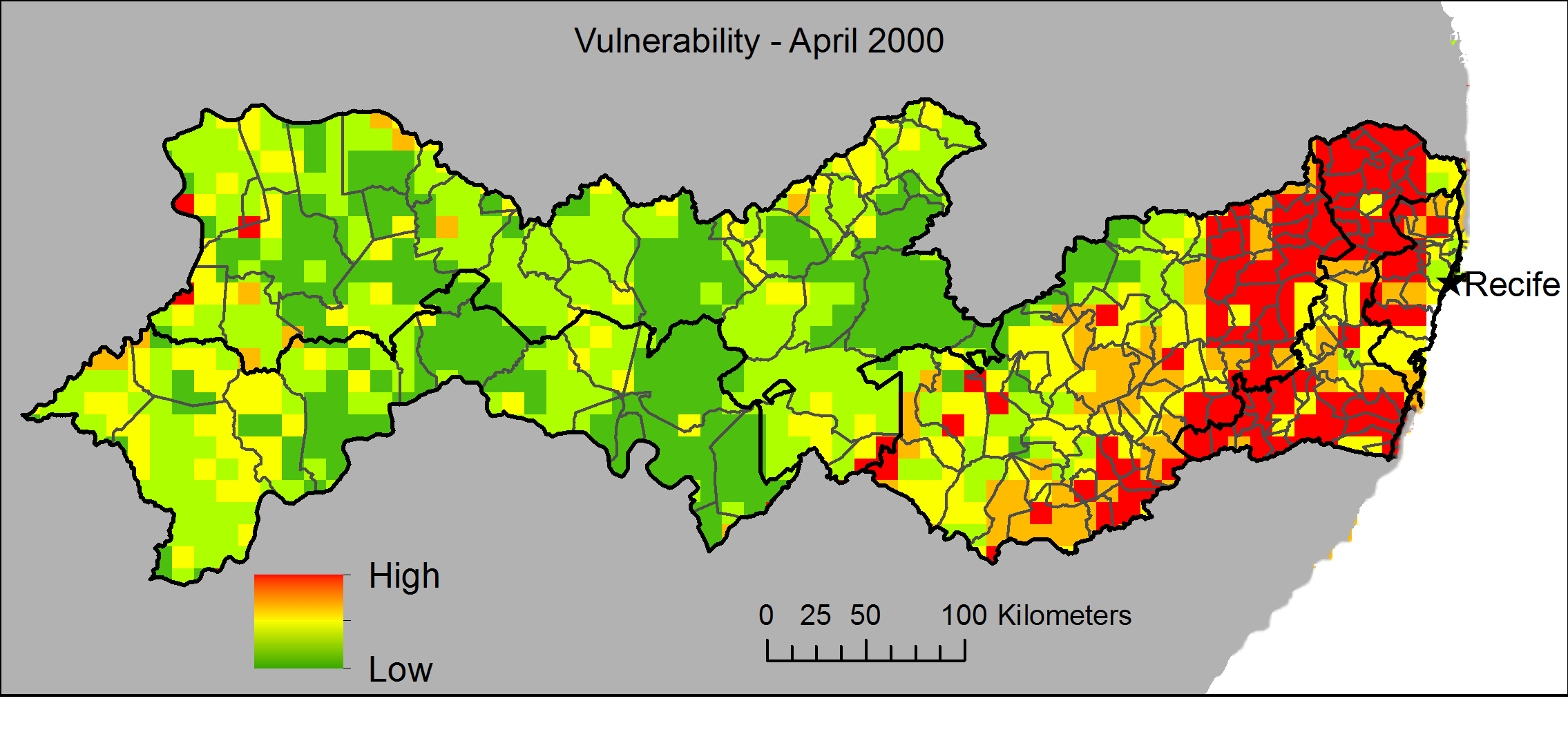 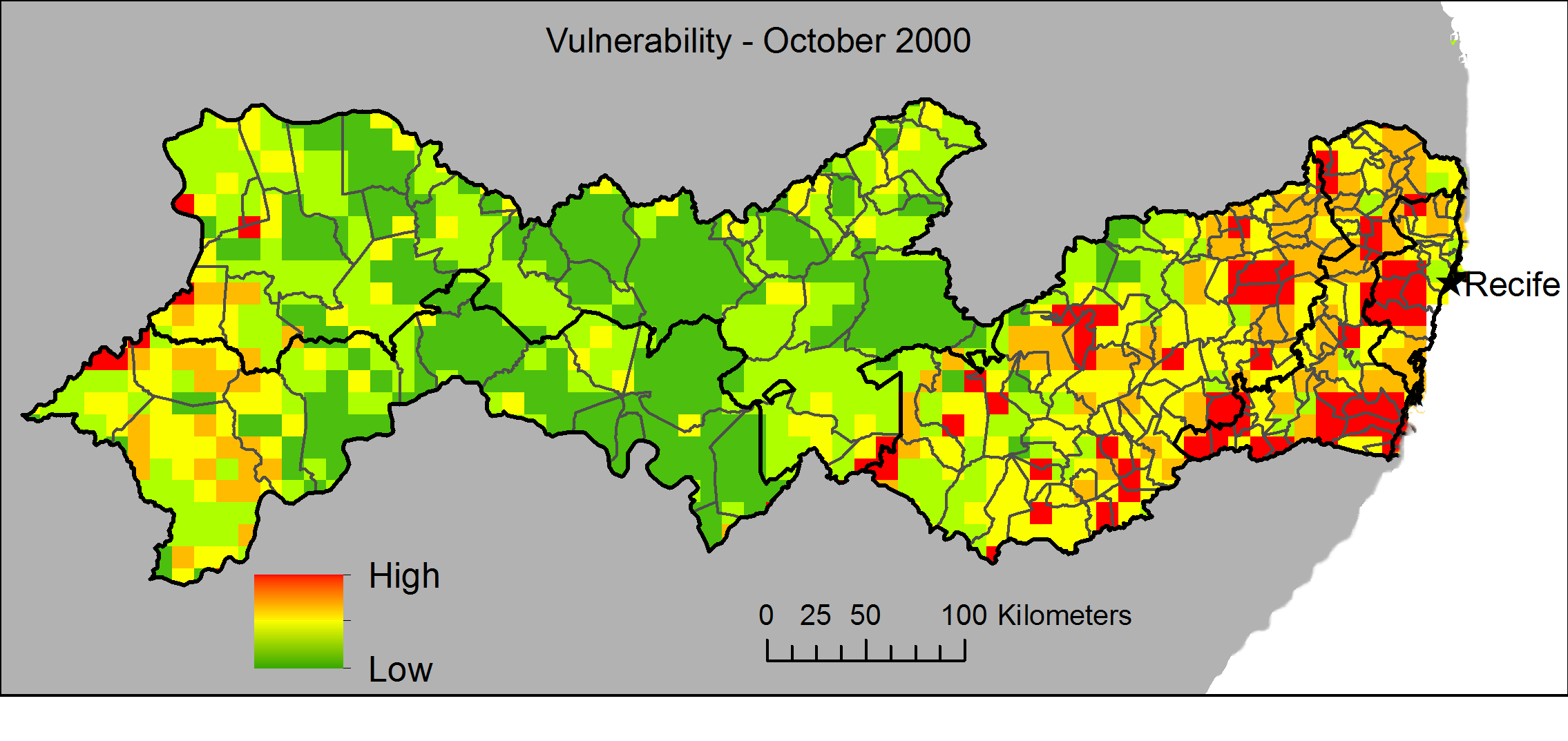 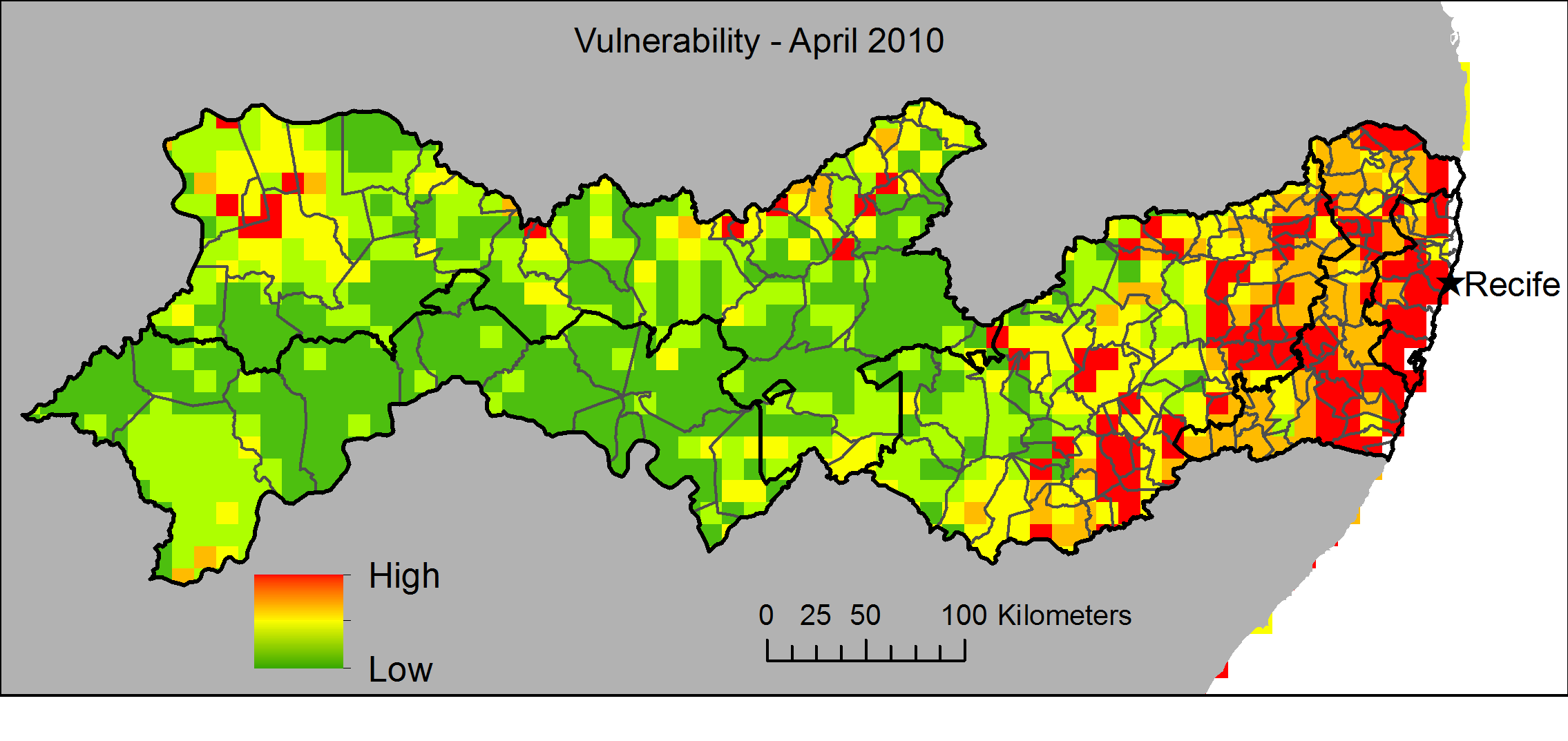 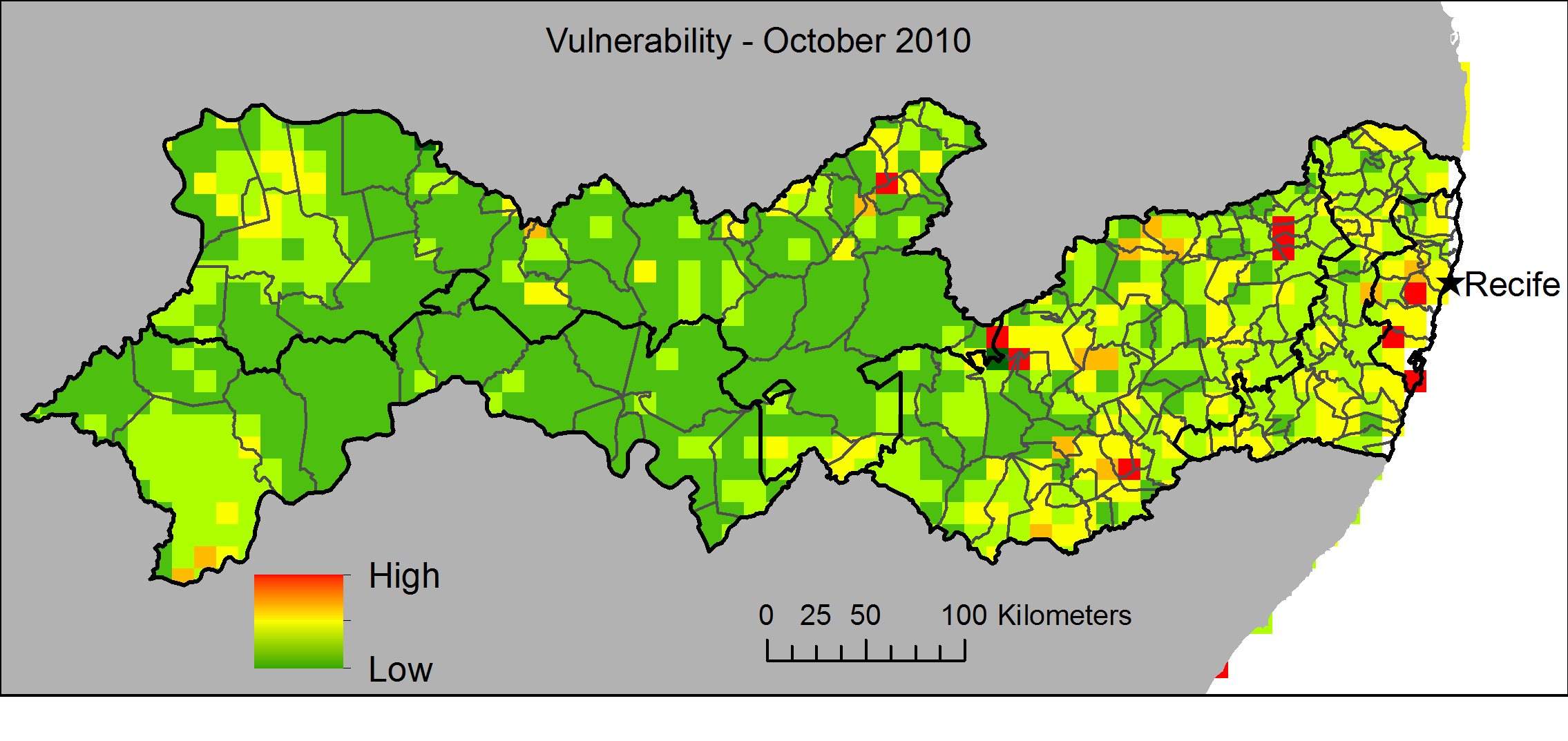 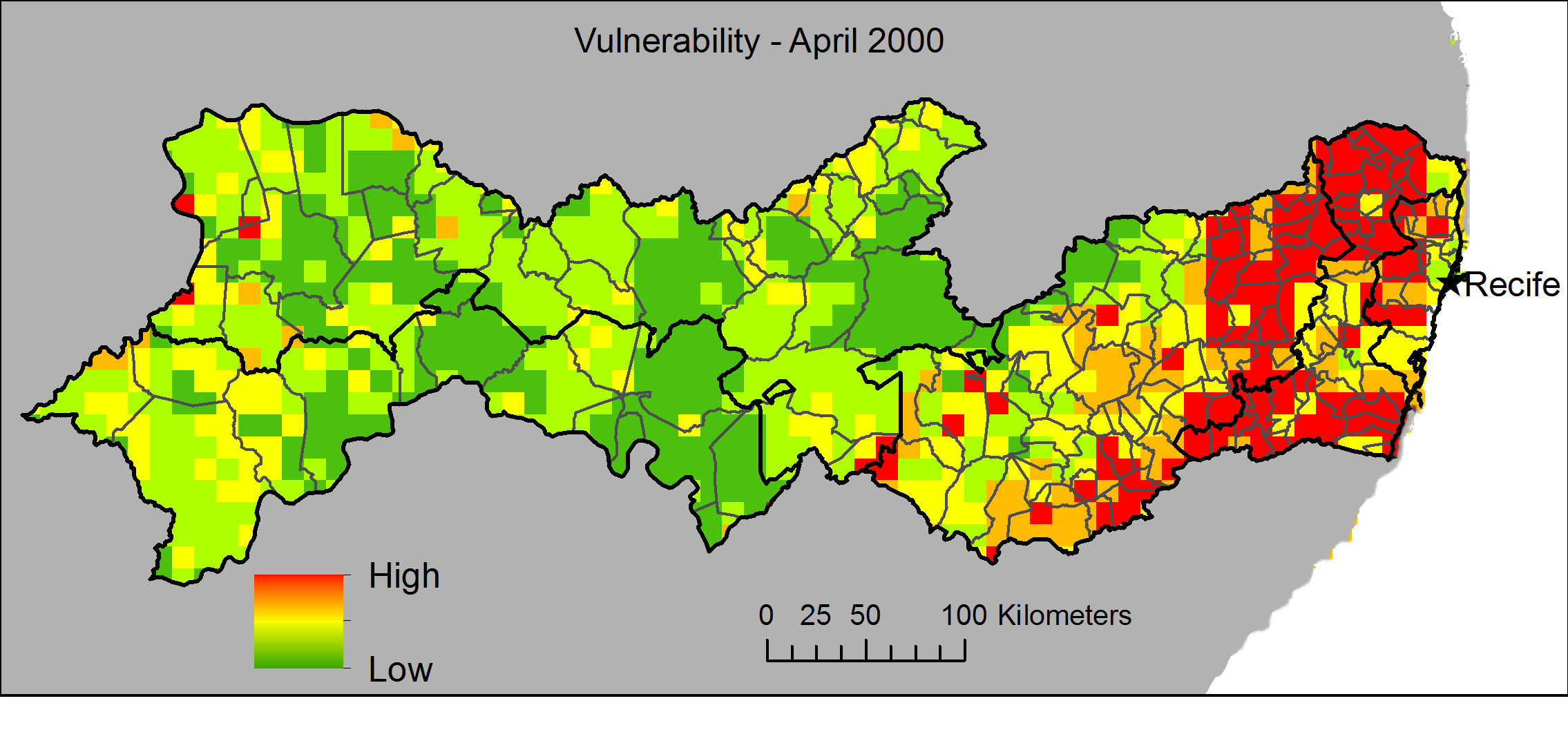 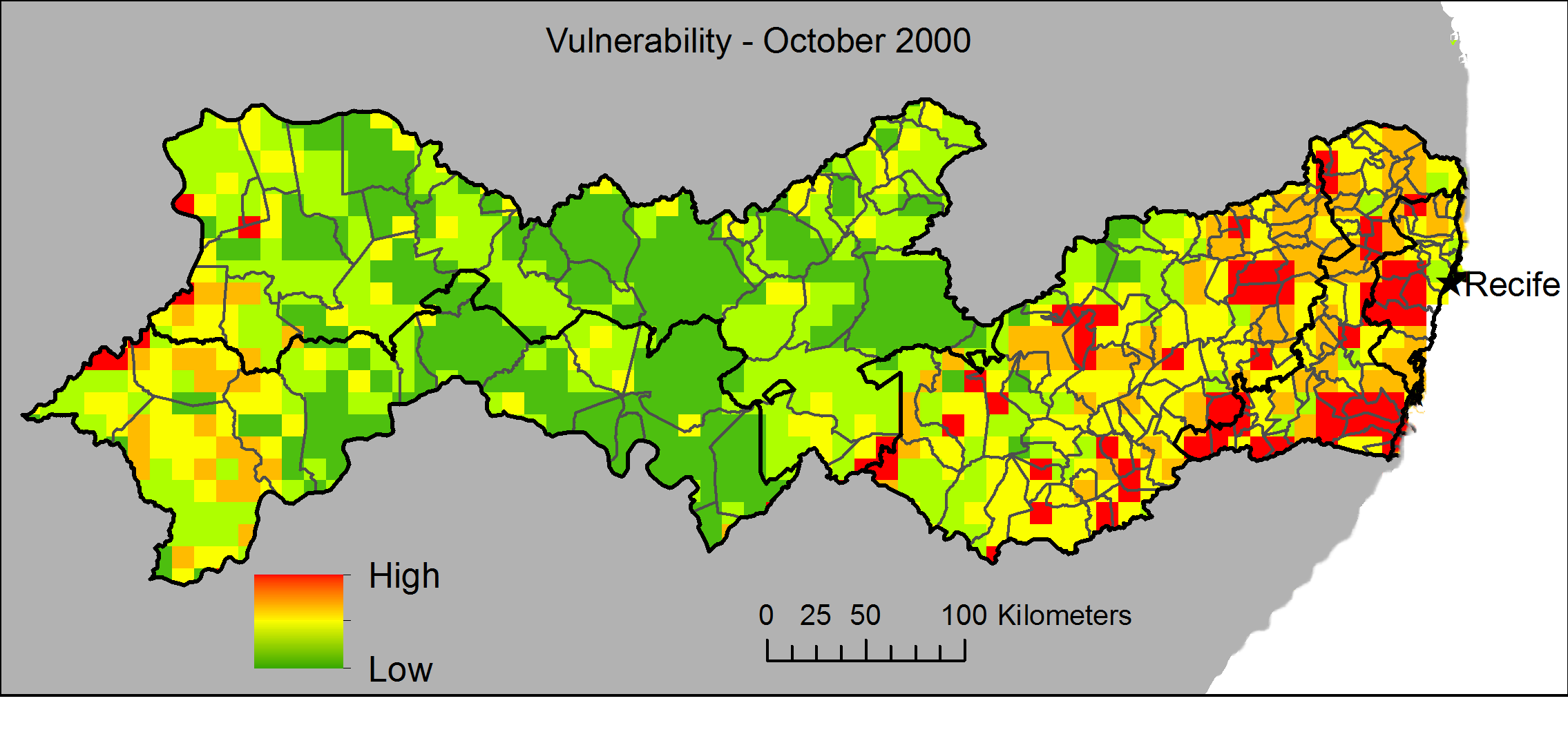 	 A validation approach using dengue case data was applied to index outputs in 2010 using correlation coefficients to evaluate the associations. Dengue was significantly correlated with vulnerability scores across the fiver mesorregião (Pearson’s correlation coefficient 0.48-0.74)  (Table 3).Figure 5: Dengue cases reported in Recife, the capital of Pernambuco, in 2010. A seasonal trend is observed with most cases occurring in June-July (SINAN, 2014). 4.2 Changes in vulnerability over timeThe changes observed in vulnerability from 2000 and 2010 are unevenly distributed across the state, including increases, decreases and areas where vulnerability remains approximately the same. Overall, regions in Pernambuco experienced statistically significant changes in vulnerability between 2000 and 2010 (Figure 6). During this time widespread anthropogenic changes have occurred in Pernambuco, including shifts in land use due to a growth in agriculture, increased urbanization, development of services, and a decrease in naturally vegetated land (Sietz, 2014).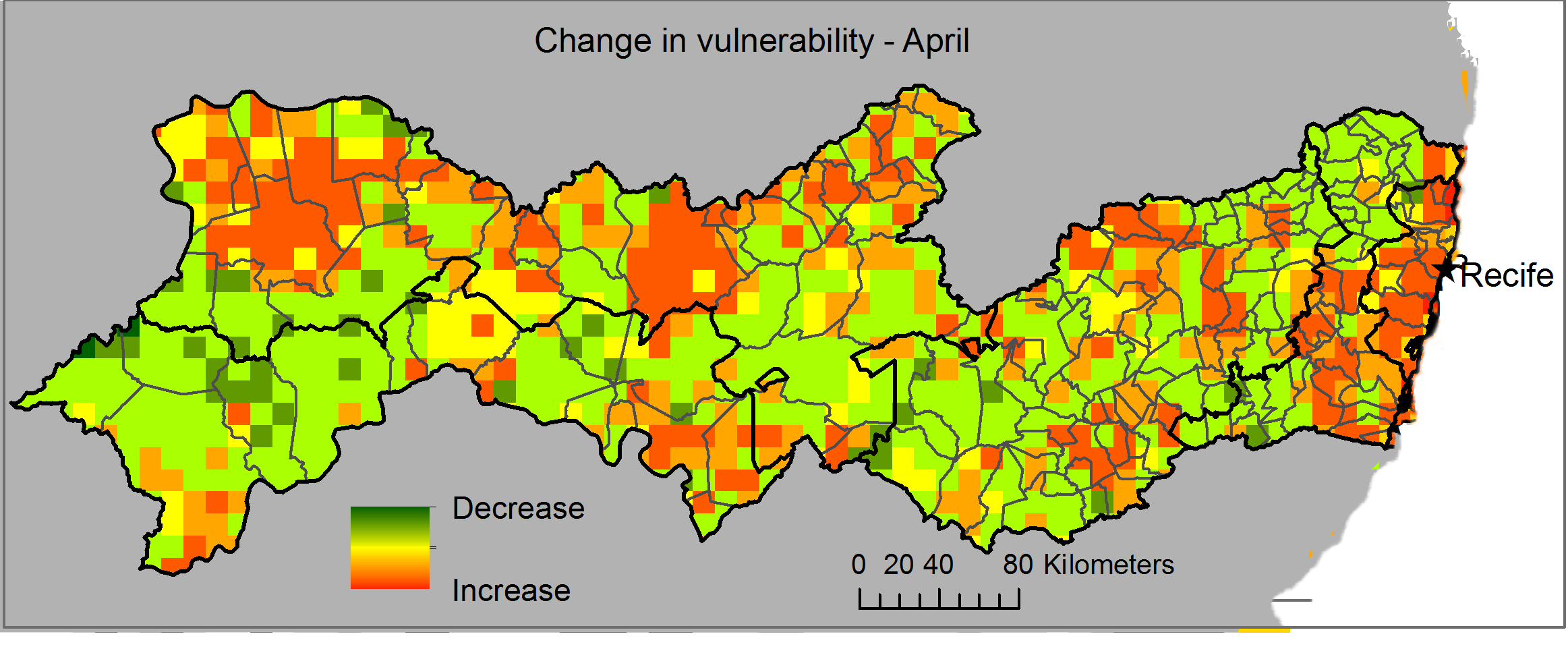 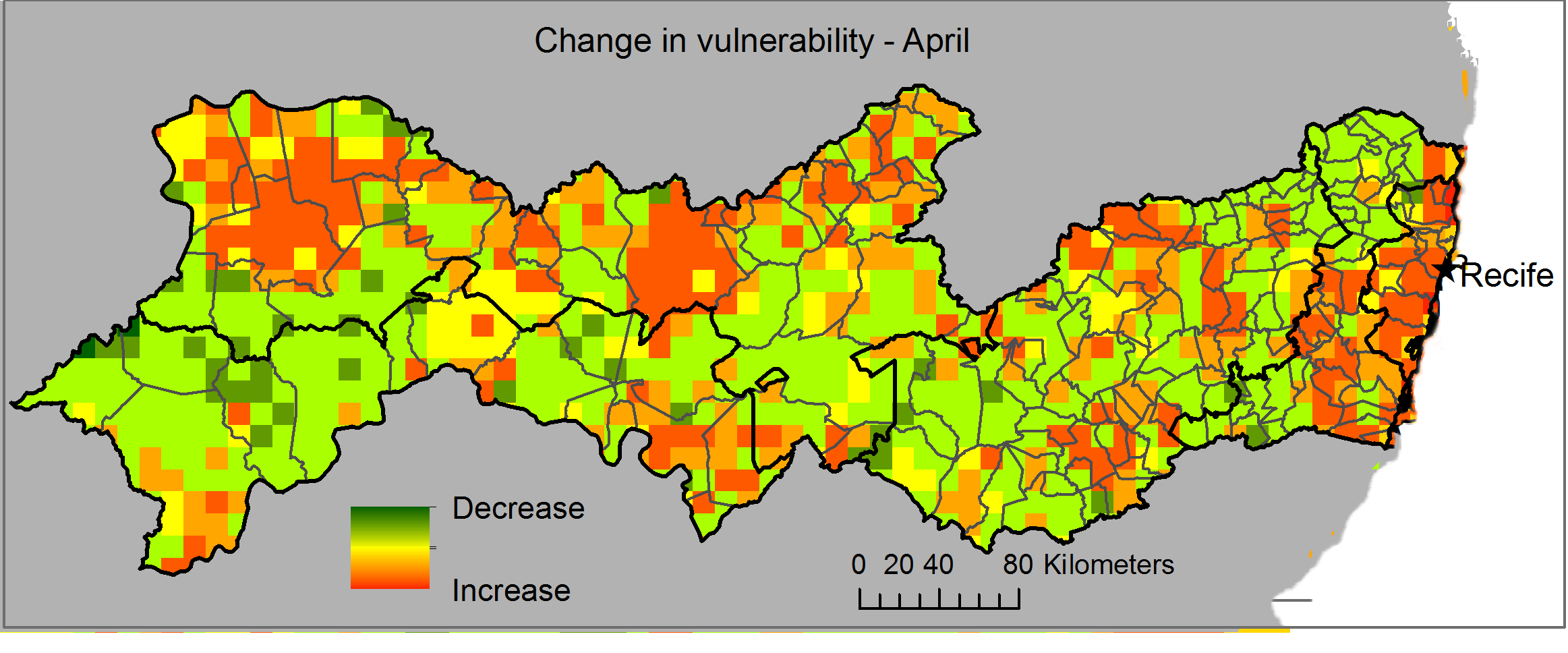 	Many changes in vulnerability occurring between 2000 and 2010 are a result of interacting trends in exposure and susceptibility. Large decreases in susceptibility in the northeast region occurred from 2000 to 2010 due to expanded access to piped water and garbage collection services (Figure 7). In addition, a community health network was rolled out across Brazil in the 1990s; participation in the program has continued to grow, increasing health care access (Paim et al., 2011). The greatest decreases are observed in the less developed regions in the Sertão which have experienced considerable economic growth.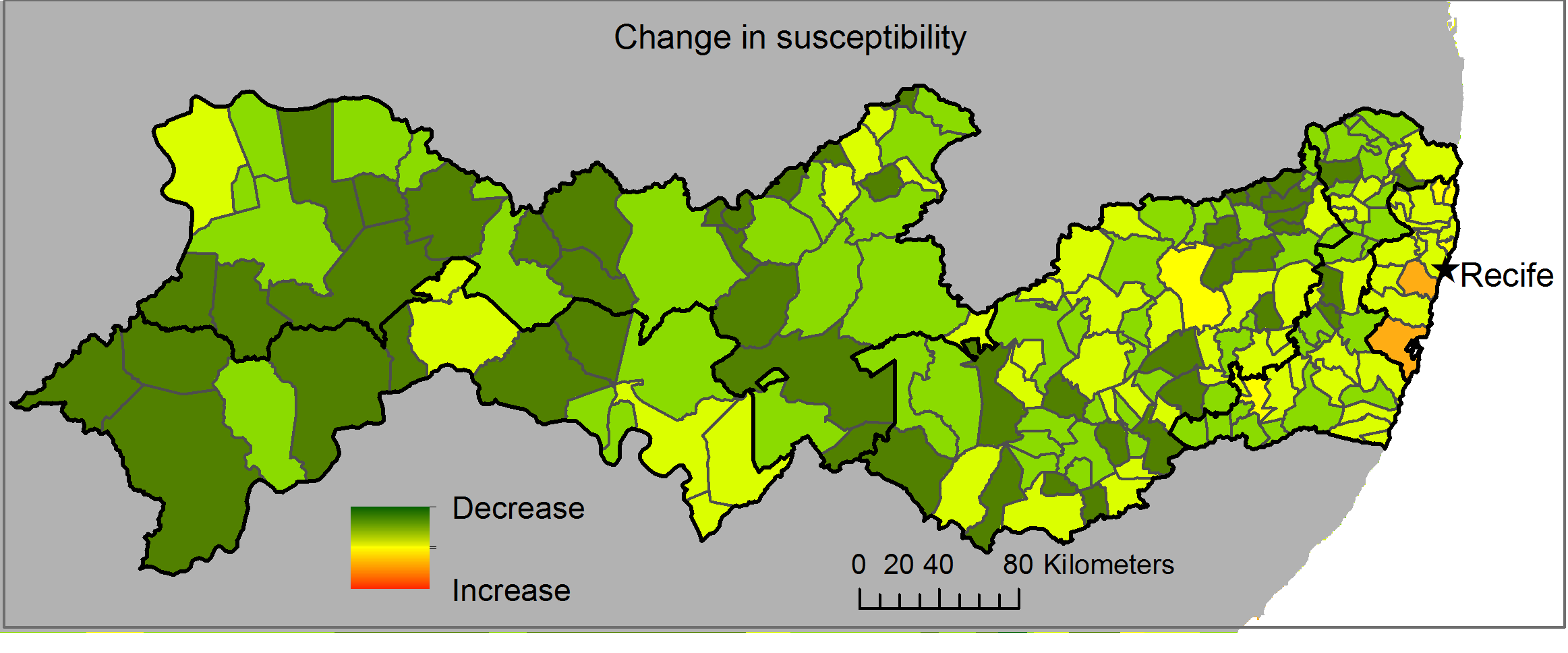 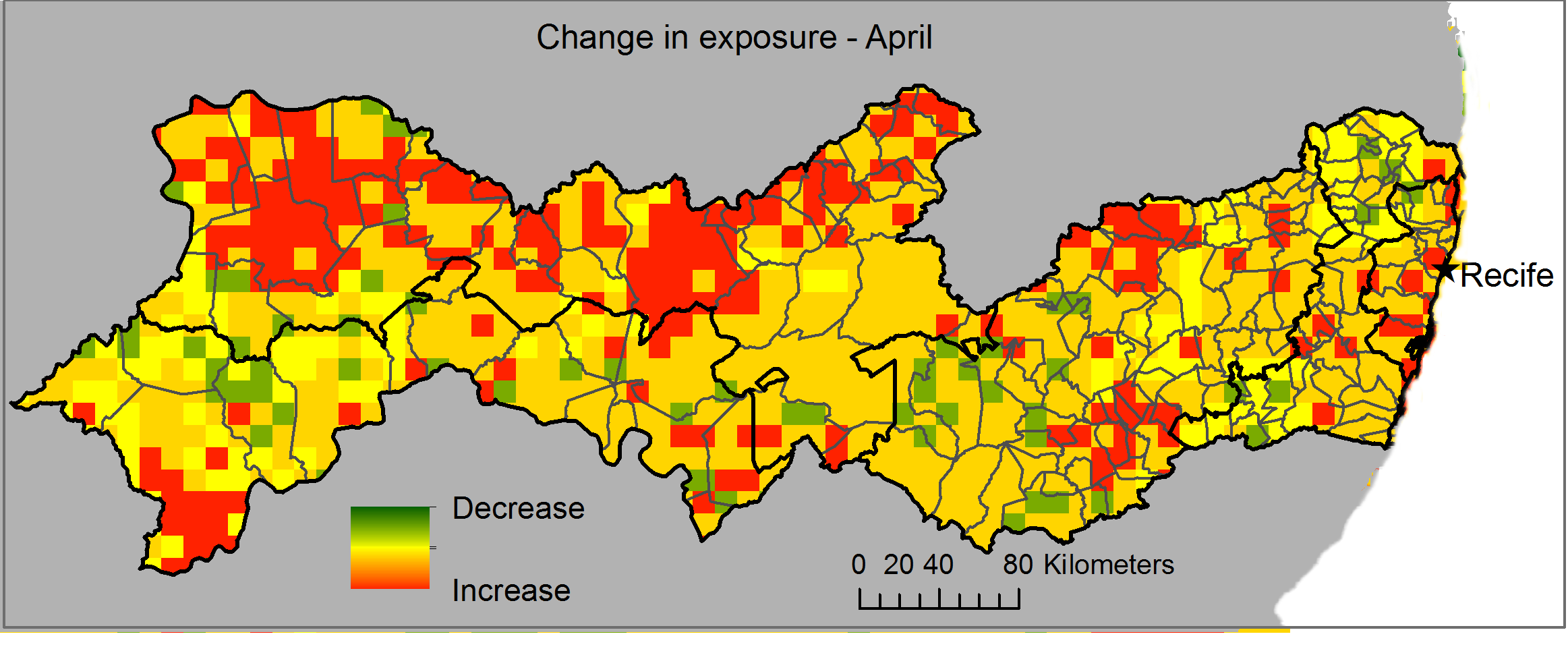 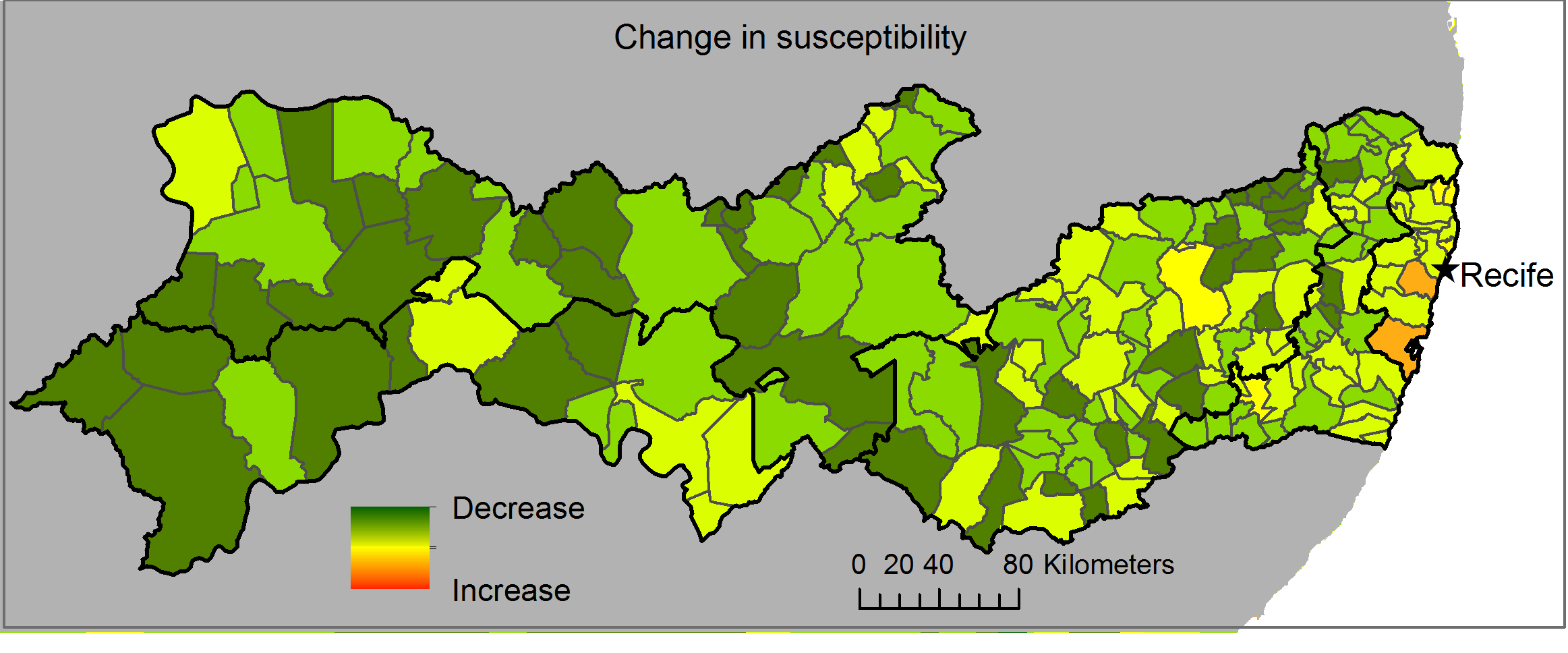 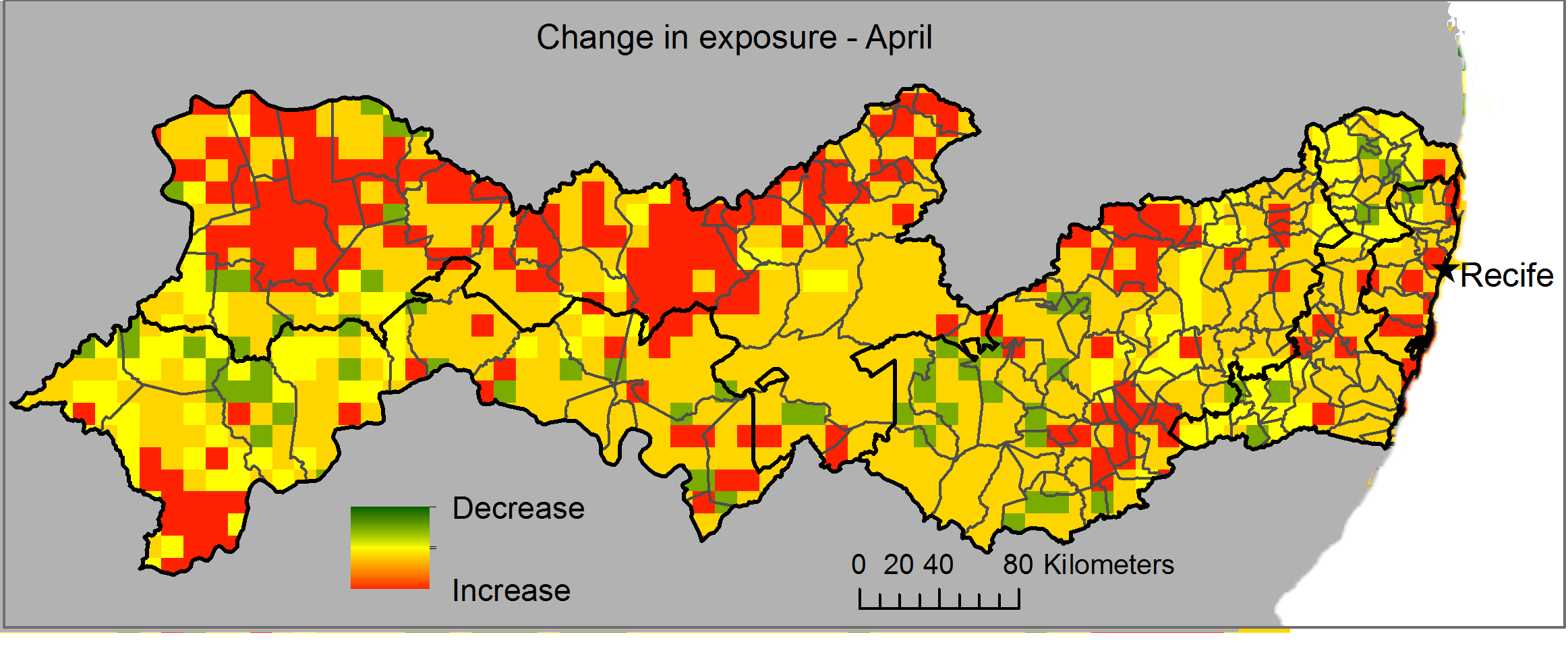 	In terms of exposure, large changes in land use occurred in the Sertão region, with some areas shifting from vegetated or bare to cultivated land. However, no large scale land cover changes are observed in the eastern regions of Pernambuco including the Mata and Metropolitan Region of Recife. In addition, an overall increase in population density occurred from 2000 to 2010, impacting many regions in the state including the Sertão, northern Agreste and areas surrounding Recife. Climate variability between the time periods of 2000 and 2010 further impacts exposure to the mosquito vector,  influencing the strength and timing of seasonal dengue trends. Due to the humid climate that is more conducive to vector populations, eastern Pernambuco experiences stronger seasonal trends from year to year, compared with the semi-arid Sertão. In addition, stronger seasonal trends in temperature and precipitation are observed in 2010 compared with 2000, seen in Figures 3 and 4, however the reason for this variability is not explored in this vulnerability analysis. Seasonal trends in exposure may be sensitive to climate change and further research is needed to investigate the impacts on dengue transmission (Naish et al., 2014).	Because the WADI applied in this regional study was weighted more heavily towards the exposure indicator, changes in exposure result in a greater impact on vulnerability. While all index approaches are constrained by the assignment of weights (Plummer et al., 2013), different weighting approaches could be evaluated, and increased understanding of the relative the importance of social and ecological determinants of dengue transmission would strengthen the vulnerability analysis.4.3 ImplicationsDengue re-emerged in Brazil in the late 1980's after a period of eradication, and has since become an expanding public health concern. Northeast Brazil experiences some of the highest incidence rates in the country and reports a growing proportion of cases in children, attributed to a large range of factors, including characteristics of the virus, human host and mosquito vector (Rodriguez-Barraquer et al., 2011). The WADI was applied to assess vulnerability to dengue in Pernambuco by integrating conditions of exposure and susceptibility based on existing thresholds. The use of the WADI in a regional context demonstrates the applicability of the tool in facilitating communication of complex societal and environmental processes mediating vulnerability to dengue to relevant end-users. The index was applied to two time periods 2000 and 2010, corresponding to dengue incidence rates of 245 and 197 cases per 100,000 residents respectively (using 3 year average, e.g. 1999-2001) ( SINAN, 2014).	Applying a vulnerability assessment approach to water-associated disease provides a tool for public health practitioners to better engage with issues of sustainable development, which have traditionally been the domain of environmental scientists and ecologists (McMichael, 2006). In particular, it addresses the interactions of global processes such as land use change, increasing water stress and emerging and re-emerging diseases. Large environmental changes due to anthropogenic practices have taken place in across Pernambuco, such as a growth in irrigated agriculture, which have changed patterns of vulnerability to dengue between the two time periods analyzed in this study. For instance, although vulnerability was generally low across both time periods in the semi-arid Sertão region in Pernambuco, trends of land use intensification and increasing population densities were observed, leading to increased vulnerability from 2000 to 2010 in some areas. Decision-makers should consider these types of ongoing changes which may impact dengue transmission processes in the future and require undertaking resource allocation planning for vector control. Growing populations in urban and peri-urban areas increase human reservoirs for the virus, increasing the infected vector population and contributing to disease transmission. Prolonged droughts in the Northeast region have resulted in large populations migrating to city outskirts, with rural migrants settling in shantytowns (Alirol et al., 2010). For instance, the population in Petrolina (located at the southwestern corner of Pernambuco) has grown faster than other parts of the state (Da Mata et al., 2005), and contributes to a small increase in vulnerability in this area. 	A further strength of our approach is that it provides a means to highlight conditions that reduce susceptibility by enhancing resilience to health threats, such as female education levels, which increased in Pernambuco between 2000 and 2010. While this regional scale analysis attached a stronger weighting to exposure, susceptibility may play a larger role at a local level where heterogeneous socio-economic factors can be investigated. For instance, within Recife, low and high income neighborhoods were found to have an inverse relationships with seroprevalence, the presence of antibodies that indicate previous infections (Braga et al., 2010). Considering resilience is important to identify interventions that strengthen capacity to sustainably control water-associated disease and promote health.	This study demonstrates several advantages and limitations to the WADI vulnerability mapping approach, which seeks to balance a straightforward approach relevant to decision-makers with representation of multi-dimensional and disparate datasets. Vulnerability assessment is not a predictive approach, but a descriptive analysis that can lead to hypothesis generation, detailed data collection and analysis. In this study, vulnerability assessment identifies trends in exposure and susceptibility associated with dengue transmission, but only reaches zero when temperature conditions cannot support mosquito populations, rather than when incidence is low. For instance, poor garbage collection services within a municipality in combination with wet weather conditions results in a vulnerability score due to both potential exposure and susceptibility to dengue even if the virus is currently not present in vector or human populations. This emphasizes the role of the WADI as a holistic tool to highlight key factors that play a role in dengue transmission. Further development of the WADI to create an interactive web-based tool would be a valuable step to facilitate communication of vulnerability trends to decision-makers (Kienberger, 2013).	While the WADI approach can be used to study areas with limited data resources, index approaches depend on the relevance and quality of underlying datasets (Batterman et al. 2009). Changes in data availability and quality over time impact the outcomes of comparative analyses across temporal dimensions. Accessibility to some types of information is improving, for instance the quality of global land cover data (GlobCover land cover product) improved over the time period of interest, resulting in more accurate data. However, a useful global population density dataset (Gridded Population of the World, v3) has not been updated since 2000, and thus regional data were calculated from census data in this study. In addition, more detailed information should be collected pertaining to important determinants of water-associated disease transmission, such as access to piped water, to improve the usefulness of the vulnerability assessment. While access to piped water in common in most areas of Pernambuco, many residents maintain large water storage tanks, which increases susceptibility to dengue transmission. Datasets reporting reliability and affordability of water sources in drought prone areas where residents are accustomed to storing water around their living space would be more meaningful in assessing susceptibility, not just to dengue but other water-associated diseases such as diarrheal diseases.	 While the focus of this study was on socio-ecological variables at the state level, it is important to consider the vulnerability assessment within the context of diverse factors that affect transmission to waste-associated disease and which operate concurrently at different scales. Immunity levels and virus strains play an important role in dengue transmission, such as in the case of the large Brazil-wide outbreak of dengue in 2002 with the introduction of the 3rd dengue virus (Cordiero et al., 2007). Larger scale factors such as ENSO are thought to influence dengue transmission in some regions, while processes occurring at a local level, such as community clean-up activities, also impact dengue rates (Thai et al., 2010).	Due to the complex nature of water-associated disease, decision-makers planning interventions to control or prevent disease must achieve a balance between different priorities to avoid unintended consequences. Persistent droughts in Northeast Brazil have given rise to the ‘1 million cisterns project’ to improve residents’ rainwater collection for use in dry conditions, in order to reduce the burden of waterborne disease linked to water scarcity (Marcynuk, et al. 2013). However, proper water storage techniques, such as the use of insecticides, must also be introduced to ensure that susceptibility to dengue is not increased. Future applications of the WADI could be adapted to assess overlapping vulnerabilities to water-associated disease, such as dengue and diarrheal disease. Furthermore, in this application of the WADI approach, we do not address economic or political domains within the index, which can play an important role in vulnerability. For example, in semi-arid regions in Pernambuco that do have access to piped water, storage of rain water commonly occurs as a cost-saving measure (Marcynuk, et al. 2013). While decision-makers must focus vector-control activities in areas of highest vulnerability, vulnerability assessment can lead to strengthening surveillance and planning in areas with increasing and future dengue vulnerability.5. ConclusionsDespite ongoing control efforts, dengue continues to represent a significant burden of disease in Pernambuco, indicating the need for increased understanding of relevant environmental and societal processes. Assessments of vulnerability across spatial and temporal dimensions have not previously been applied to the context of water-associated disease, and offer an approach to deepen understanding of key determinants and facilitate communication of complex interactions. The WADI approach, extended in this study to describe changing vulnerability at a regional scale, provides a visual tool that can support decision-makers who must allocate limited resources for interventions, as well as identify gaps for further research. 	Global environmental changes, along with widespread urbanization and increasing human movements, will increasingly influence water-associated disease and the wellbeing of human communities. A comprehensive view of vulnerability to water-associated disease will contribute to identification of ways to sustainably improve health while offsetting drivers of environmental change. This study demonstrated that these dynamic changes can contribute to increased vulnerability to dengue at a regional level. Moreover, the possible impacts of climate change are poorly understood in the context of dengue and other water associated disease and could be further investigated using the WADI approach. Finally, ensuring that populations can cope and adapt with new conditions that could increase exposure to dengue requires a focus on measures to reduce susceptibility and build resilience. References:Alirol, E., Getaz, L., Stoll, B., Chappuis, F., & Loutan, L., 2011. Urbanisation and infectious diseases in a globalised world. The Lancet infectious diseases 11 (2) 131-141.Arboleda, S., & Peterson, A. T., 2009. Mapping environmental dimensions of dengue fever transmission risk in the Aburrá Valley, Colombia. International journal of environmental research and public health 6 (12) 3040-3055.Barreto, M. L., Teixeira, M. G., Bastos, F. I., Ximenes, R. A., Barata, R. B., & Rodrigues, L. C., 2011., Successes and failures in the control of infectious diseases in Brazil: social and environmental context, policies, interventions, and research needs. The Lancet 377 (9780) 1877-1889.Batterman, S., Eisenberg, J., Hardin, R., Kruk, M. E., Lemos, M. C., Michalak, A. M., ... & Wilson, M. L., 2009. Sustainable control of water-related infectious diseases: a review and proposal for interdisciplinary health-based systems research. Environmental Health Perspectives 117 (7), 1023.Bhatt, S., Gething, P. W., Brady, O. J., Messina, J. P., Farlow, A. W., Moyes, C. L., ... & Hay, S. I., 2013. The global distribution and burden of dengue. Nature 496, 504–507.Birkmann, J., Cardona, O. D., Carreno, M. L., Barbat, A. H., Pelling, M., Schneiderbauer, S., ... & Welle, T., 2013. Framing vulnerability, risk and societal responses: the MOVE framework. Natural hazards 67 (2) 193-211.Braga, C., Luna, C. F., Martelli, C. M., Souza, W. V. D., Cordeiro, M. T., Alexander, N., ... & Marques, E. T., 2010. Seroprevalence and risk factors for dengue infection in socio-economically distinct areas of Recife, Brazil. Acta tropica 113 (3) 234-240.Caprara, A., Lima, J. W. D. O., Marinho, A. C. P., Calvasina, P. G., Landim, L. P., & Sommerfeld, J., 2009. Irregular water supply, household usage and dengue: a bio-social study in the Brazilian Northeast. Cadernos de Saúde Pública 25, S125-S136.Chan, E. H., Sahai, V., Conrad, C., & Brownstein, J. S., 2011. Using web search query data to monitor dengue epidemics: a new model for neglected tropical disease surveillance. PLoS neglected tropical diseases 5 (5) e1206.Confalonieri, U. E., Lima, A. C. L., Brito, I., & Quintão, A. F., 2013. Social, environmental and health vulnerability to climate change in the Brazilian Northeastern Region. Climatic Change 1-15. Doi: 10.1007/s10584-013-0811-7Cordeiro, M. T., Schatzmayr, H. G., Nogueira, R. M. R., Oliveira, V. F. D., Melo, W. T. D., & Carvalho, E. F. D., 2007. Dengue and dengue hemorrhagic fever in the State of Pernambuco, 1995-2006. Revista da Sociedade Brasileira de Medicina Tropical 40 (6) 605-611.Cox, J., Grillet, M. E., Ramos, O. M., Amador, M., & Barrera, R., 2007. Habitat segregation of dengue vectors along an urban environmental gradient. American Journal of Tropical Medicine and Hygiene 76 (5) 820-826.Da Mata, D., Deichmann, U., Henderson, J. V., Lall, S. V., & Wang, H. G., 2005. Examining the growth patterns of Brazilian cities. World Bank Policy Research Working Paper, 3724.Danis-Lozano, R., Rodríguez, M. H., & Hernández-Avila, M., 2002. Gender-related family head schooling and Aedes aegypti larval breeding risk in Southern Mexico.salud pública de méxico 44 (3) 237-242.de Mattos Almeida, M. C., Caiaffa, W. T., Assunçao, R. M., & Proietti, F. A., 2007. Spatial vulnerability to dengue in a Brazilian urban area during a 7-year surveillance.Journal of Urban Health 84 (3) 334-345.Dickin, S. K., Schuster-Wallace, C. J., & Elliott, S. J., 2013. Developing a vulnerability mapping methodology: applying the water-associated disease index to dengue in Malaysia. PloS one 8(5) e63584.Eisen, L., & Eisen, R. J., 2011. Using geographic information systems and decision support systems for the prediction, prevention, and control of vector-borne diseases. Annual review of entomology 56, 41-61.Fekete, A., 2009. Validation of a social vulnerability index in context to river-floods in Germany. Natural Hazards & Earth System Sciences 9 (2).Few, R., 2007. Health and climatic hazards: framing social research on vulnerability, response and adaptation. Global Environmental Change 17 (2) 281-295.Figueiredo, L. T. M., 2012. Dengue in Brazil. Revista da Sociedade Brasileira de Medicina Tropical 45 (3) 285-285.Gómez-Dantés, H., & Willoquet, J. R., 2009. Dengue in the Americas: challenges for prevention and control. Cadernos de Saúde Pública 25, S19-S31.Grimm, A. M., 2011. Interannual climate variability in South America: impacts on seasonal precipitation, extreme events, and possible effects of climate change.Stochastic Environmental Research and Risk Assessment 25 (4) 537-554.Gubler, D. J., 2011. Dengue, urbanization and globalization: the unholy trinity of the 21st century. Tropical medicine and health 39(4 Suppl), 3.Halstead, S. B., 2008. Dengue virus-mosquito interactions. Annu. Rev. Entomol. 53, 273-291.Hii, Y. L., Rocklöv, J., Ng, N., Tang, C. S., Pang, F. Y., & Sauerborn, R., 2009. Climate variability and increase in intensity and magnitude of dengue incidence in Singapore. Global Health Action 2.Hofmeijer, I., Ford, J. D., Berrang-Ford, L., Zavaleta, C., Carcamo, C., Llanos, E., ... & Namanya, D., 2013. Community vulnerability to the health effects of climate change among indigenous populations in the Peruvian Amazon: a case study from Panaillo and Nuevo Progreso. Mitigation and Adaptation Strategies for Global Change 18 (7) 957-978.Houghton, A., Prudent, N., Scott III, J. E., Wade, R., & Luber, G., 2012. Climate change-related vulnerabilities and local environmental public health tracking through GEMSS: A web-based visualization tool. Applied Geography 33, 36-44.Johansson, M. A., Cummings, D. A., & Glass, G. E., 2009. Multiyear climate variability and dengue—El Nino southern oscillation, weather, and dengue incidence in Puerto Rico, Mexico, and Thailand: a longitudinal data analysis. PLoS medicine 6(11) e1000168.Kienberger, S., Hagenlocher, M., Delmelle, E., & Casas, I., 2013. A WebGIS tool for visualizing and exploring socioeconomic vulnerability to dengue fever in Cali, Colombia. Geospatial health  8 (1) 313-316.Kyle, J. L., & Harris, E., 2008. Global spread and persistence of dengue. Annu. Rev. Microbiol. 62, 71-92.Lawrence, P. J., & Chase, T. N., 2010. Investigating the climate impacts of global land cover change in the community climate system model. International Journal of Climatology 30 (13) 2066-2087.Lindsay, J. R., 2003. The determinants of disaster vulnerability: Achieving sustainable mitigation through population health. Natural Hazards  28 (2-3) 291-304.Lowe, R., Bailey, T. C., Stephenson, D. B., Graham, R. J., Coelho, C. A., Sá Carvalho, M., & Barcellos, C., 2011. Spatio-temporal modelling of climate-sensitive disease risk: Towards an early warning system for dengue in Brazil. Computers & Geosciences 37 (3) 371-381.Lyth, A., Holbrook, N. J., & Beggs, P. J., 2005. Climate, urbanisation and vulnerability to vector-borne disease in subtropical coastal Australia: Sustainable policy for a changing environment. Global Environmental Change Part B: Environmental Hazards 6 (4) 189-200.Machado-Machado, E. A., 2012. Empirical mapping of suitability to dengue fever in Mexico using species distribution modeling. Applied Geography 33, 82-93.Marcynuk, P. B., Flint, J. A., Sargeant, J. M., Jones-Bitton, A., Brito, A. M., Luna, C. F., ... & Costa, A. M., 2013. Comparison of the burden of diarrhoeal illness among individuals with and without household cisterns in northeast Brazil. BMC infectious diseases 13 (1) 65.Melo, P. R. S. D., Reis, E. A. G., Ciuffo, I. A., Góes, M., Blanton, R. E., & Reis, M. G. D., 2007. The dynamics of dengue virus serotype 3 introduction and dispersion in the state of Bahia, Brazil. Memórias do Instituto Oswaldo Cruz 102 (8) 905-912.McMichael, A. J., 2006. Population health as the ‘bottom line’of sustainability: a contemporary challenge for public health researchers. The European Journal of Public Health 16 (6) 579-581.Moraes, G. H., Duarte, E. D., & Duarte, E. C., 2013. Determinants of mortality from severe dengue in Brazil: a population-based case-control study. Am J Trop Med Hyg. 88 (4) 670-6.Morin, C. W., Comrie, A. C., & Ernst, K., 2013. Climate and Dengue Transmission: Evidence and Implications. Environmental health perspectives 121 (11-12) 1264.Naish, S., Dale, P., Mackenzie, J. S., McBride, J., Mengersen, K., & Tong, S., 2014. Climate change and dengue: a critical and systematic review of quantitative modelling approaches. BMC Infectious Diseases 14 (1) 167.Nakhapakorn, K., & Tripathi, N. K., 2005. An information value based analysis of physical and climatic factors affecting dengue fever and dengue haemorrhagic fever incidence. International Journal of Health Geographics 4 (1) 13.Oven, K. J., Curtis, S. E., Reaney, S., Riva, M., Stewart, M. G., Ohlemüller, R., ... & Holden, R., 2012. Climate change and health and social care: Defining future hazard, vulnerability and risk for infrastructure systems supporting older people’s health care in England. Applied Geography 33, 16-24.PAHO (2014). Description of the current epidemiological trends of dengue in the Americas, Retrieved from: http://www.paho.org/hq/index.php?option=com_content&view=category&layout=blog&id=1221&Itemid=2481&lang=en.Paim, J., Travassos, C., Almeida, C., Bahia, L., & Macinko, J., 2011. The Brazilian health system: history, advances, and challenges. The Lancet 377 (9779) 1778-1797.Pepin, K. M., Marques-Toledo, C., Scherer, L., Morais, M. M., Ellis, B., & Eiras, A. E., 2013. Cost-effectiveness of novel system of mosquito surveillance and control, Brazil. Emerging infectious diseases 19 (4) 542.Plummer, R., de Grosbois, D., Armitage, D., & de Loë, R. C., 2013. An integrative assessment of water vulnerability in First Nation communities in Southern Ontario, Canada. Global Environmental Change 23 (4) 749-763.Prüss-Üstün, A., Bos, R., Gore, F., & Bartram, J., 2008. Safer water, better health: costs, benefits and sustainability of interventions to protect and promote health. World Health Organization.Quintero, J., Brochero, H., Manrique-Saide, P., Barrera-Pérez, M., Basso, C., Romero, S., ... & Petzold, M., 2014. Ecological, biological and social dimensions of dengue vector breeding in five urban settings of Latin America: a multi-country study. BMC infectious diseases 14 (1) 38.Reiter, P., Lathrop, S., Bunning, M., Biggerstaff, B., Singer, D., Tiwari, T., ... & Hayes, E., 2003. Texas lifestyle limits transmission of dengue virus. Emerging infectious diseases 9 (1) 86.Rodriguez-Barraquer I, Cordeiro MT, Braga C, de Souza WV, Marques ET, et al., 2011. From Re-Emergence to Hyperendemicity: The Natural History of the Dengue Epidemic in Brazil. PLoS Negl Trop Dis 5 (1) e935. Runge‐Ranzinger, S., Horstick, O., Marx, M., & Kroeger, A., 2008. What does dengue disease surveillance contribute to predicting and detecting outbreaks and describing trends?. Tropical Medicine & International Health 13 (8) 1022-1041.San Martín, J. L., Brathwaite, O., Zambrano, B., Solórzano, J. O., Bouckenooghe, A., Dayan, G. H., & Guzmán, M. G., 2010. The epidemiology of dengue in the Americas over the last three decades: a worrisome reality. The American journal of tropical medicine and hygiene 82 (1) 128.Shang, C. S., Fang, C. T., Liu, C. M., Wen, T. H., Tsai, K. H., & King, C. C., 2010. The role of imported cases and favorable meteorological conditions in the onset of dengue epidemics. PLoS neglected tropical diseases 4 (8) e775.Sietz, D., 2014. Regionalisation of global insights into dryland vulnerability: Better reflecting smallholders’ vulnerability in Northeast Brazil. Global Environmental Change 25, 173-185.SINAN-net, Brazilian Ministry of Health, 2014. Tabulação de Dados. Retrieved from: http://dtr2004.saude.gov.br/sinanweb/Singh, R. K., Murty, H. R., Gupta, S. K., & Dikshit, A. K., 2012. An overview of sustainability assessment methodologies. Ecological Indicators 15 (1) 281-299.Teixeira, T. R. D. A., & Medronho, R. D. A., 2008. Socio-demographic factors and the dengue fever epidemic in 2002 in the State of Rio de Janeiro, Brazil. Cadernos de Saúde Pública 24 (9) 2160-2170.Teixeira, M. D. G., Barreto, M. L., Costa, M. D. C. N., Ferreira, L. D. A., Vasconcelos, P. F., & Cairncross, S., 2002. Dynamics of dengue virus circulation: a silent epidemic in a complex urban area. Tropical Medicine & International Health 7 (9) 757-762.Thai, K. T., Cazelles, B., Van Nguyen, N., Vo, L. T., Boni, M. F., Farrar, J., ... & de Vries, P. J., 2010. Dengue dynamics in Binh Thuan province, southern Vietnam: periodicity, synchronicity and climate variability. PLoS neglected tropical diseases 4 (7) e747.Turner, B. L., Kasperson, R. E., Matson, P. A., McCarthy, J. J., Corell, R. W., Christensen, L., ... & Schiller, A., 2003. A framework for vulnerability analysis in sustainability science. Proceedings of the national academy of sciences 100 (14) 8074-8079.UNDP, 2010, Human Development Report: The Real Wealth of Nations, New York: Palgrave Macmillan for the UNDPWai, K. T., Arunachalam, N., Tana, S., Espino, F., Kittayapong, P., Abeyewickreme, W., ... & Petzold, M., 2012. Estimating dengue vector abundance in the wet and dry season: implications for targeted vector control in urban and peri-urban Asia.Pathogens and global health 106 (8) 436-445.WHO (2014). Dengue haemorrhagic fever. Fact sheet no. 117. World Health Organization. Wu, P. C., Lay, J. G., Guo, H. R., Lin, C. Y., Lung, S. C., & Su, H. J., 2009. Higher temperature and urbanization affect the spatial patterns of dengue fever transmission in subtropical Taiwan. Science of the total environment 407 (7) 2224-2233.Yang, H. M., Macoris, M. L. G., Galvani, K. C., Andrighetti, M. T. M., & Wanderley, D. M. V., 2009. Assessing the effects of temperature on the population of Aedes aegypti, the vector of dengue. Epidemiology and infection 137 (08) 1188-1202.CHAPTER 5: ConclusionsIntroductionDespite promising advances, many challenges remain in understanding the complexity of interacting systems that contribute to water and health outcomes, hindering efforts towards sustainable disease control. Furthermore, global environmental change is expected to negatively impact water quality and quantity with implications for water-associated disease and ultimately human health. With these challenges in mind, the goal of this thesis was to develop an integrative vulnerability assessment approach to investigate social and ecological processes mediating water-associated disease transmission. Focusing the investigation on the case of dengue at varying spatial and temporal scales, the dissertation addressed four research objectives:Objective l: Develop a vulnerability framework for describing and assessing exposure and susceptibility to water-associated diseaseObjective 2: Based on this framework develop a water-associated disease index and mapping approach, and apply it to dengue Objective 3: Apply a community level case study to test elements of the framework and mapping methodology at a small scaleObjective 4: Demonstrate the flexibility and adaptiveness of the framework and index methodology at across different scales and changing environmentsThis chapter summarizes key research findings and provides an overview of theoretical, methodological and substantive contributions to the literature. To conclude, limitations of the findings and future research directions are discussed.Key research findingsThe research findings were reported in three substantive chapters. Chapter two described the development of a vulnerability framework and associated index to assess and analyze distribution of vulnerability to water-associated disease. The index was constructed by integrating indicators of exposure and susceptibility, consisting of social and ecological variables. This instrument was applied to assess vulnerability to dengue at a national level in Malaysia. By examining associations between vulnerability and dengue data, indicator weightings were identified and a validation of the index was carried out. The results of the analysis identified high vulnerability in urban areas and low vulnerability in sparsely inhabited vegetated areas. More variability in vulnerability was observed in moderately developed areas due the interaction of factors such as high susceptibility and strong seasonal fluctuations in climate conditions. The findings suggested that different types of control programs and resource allocation strategies, such as a focus on critical times of year or key populations, should be considered based on differential trends in vulnerability.	Chapter three described a participatory mapping study designed to investigate perceptions of vulnerable spaces by residents in two different municipalities in southwest Malaysia. The findings indicated differing perceptions of mosquito breeding areas between the two municipalities investigated. In Putrajaya, neighbourhood green spaces were identified by residents as possible breeding sources, differing from the view of vector control staff. Construction areas, linked to the ongoing development of the city, were further highlighted by residents, who emphasized the role of the local government in controlling these breeding sites. In contrast, participants in Seremban identified neighbourhood spaces such as abandoned buildings and a build-up of waste materials in outdoor spaces. Differences in perceptions between men and women were observed, indicating gender roles may play a role in household mosquito-removal, a key area for vector control. While chapters two and four describe larger-scale factors that impact dengue vulnerability, this community level study highlights different challenges that emerge for residents and local vector-control staff living in municipalities located less than 100 km apart.	Chapter four applied the vulnerability framework and water-associated disease index to assess its applicability to dengue at a regional level in Northeast Brazil. This study further assessed the dynamic nature of vulnerability to water-associated disease, examining changes across the state due to short-term seasonal trends as well as long-term trends between time periods (2000 and 2010). This study identified the importance of global environmental changes, such as land use intensification and growing urban population density, in increasing exposure to dengue. At the same time, decreasing levels of susceptibility were observed due to improvements in factors such as water and healthcare access. While highest vulnerability was consistently observed in the densely inhabited coastal areas, largest increases in vulnerability were observed in the less developed areas in Pernambuco. These findings indicate that public health staff must consider interventions that address current as well as future areas of dengue transmission.Substantive contributionsAlthough water plays an important role in the transmission of many infectious diseases, the associated burden of disease has been poorly characterized and many underlying factors have not been explored (Yang, 2012). This research makes several substantive contributions that respond to the need to deepen understanding of the complexity, dynamic nature, and scale of processes mediating water-associated disease transmission. Furthermore, the dissertation describes the development of an applied tool that can be applied to facilitate visualization and exploration of vulnerability in a range of disease contexts.	By investigating vulnerability to dengue at local, regional and national scales, the research provides insight on factors that contribute to exposure and susceptibility operating at different spatial scales. The findings show that, at a large scale, vulnerability to dengue is influenced by exposure factors such as climate and land use patterns, which determine conditions suitable for Aedes mosquito survival. These findings support recent results on a global scale that found dengue incidence to be strongly linked to rainfall, temperature and extent of urbanization, with a much weaker link to poverty (Bhatt et al., 2013). At a local scale, the dissertation demonstrates that vulnerability may differ within areas experiencing similar exposure conditions due to factors that make certain communities more susceptible, such as differing perceptions and knowledge of mosquito breeding sites among residents and vector control officials. These understandings and associated behaviours can create different barriers to action and lead to control programs with varying degrees of effectiveness, resulting in heterogeneous levels of vulnerability. Considering these findings together, an important insight from this dissertation is that vulnerability to dengue is impacted by social-ecological interactions occurring across scales. For instance, Northeast Brazil experiences a semi-arid tropical climate suitable for Aedes mosquitoes that also creates conditions of recurring droughts. Water scarce conditions that limit withdrawals interact with regional socio-economic status (Sietz, 2014), contributing to dengue susceptibility and reduced resilience through pathways such as limited access to piped water and healthcare resources. At a local scale, differing household choices regarding use and storage of the water within these water stressed conditions illustrates a dynamic vulnerability to dengue. For instance, certain households with piped water infrastructure may choose to collect and store rainwater due to the high price of water in the region.	This dissertation also makes contributions in understanding the temporal dynamics of vulnerability to water-associate disease. Despite the relevance to examining how global environmental change is impacting human-environment systems, few studies have examined vulnerability across changing environmental conditions (Luers, 2005). This is challenging because many processes that contribute to vulnerability occur on different time scales, from decadal-scale economic changes to short-term weather events, and have been studied in isolation from each other (O’Brien et al., 2004; Srinivasan et al., 2013). This dissertation identifies an important influence of seasonal changes on vulnerability to dengue in both northeast Brazil and parts of Malaysia. This is relevant for developing temporally targeted interventions, such as early warning systems that look for seasonal patterns (Descloux et al., 2012). The dissertation further investigated changes in vulnerability occurring in a ten year period in Northeast Brazil, highlighting slower processes such as land use intensification, and expansion of health care access. Through application of the vulnerability mapping tool developed in this dissertation, the research illustrates how these more gradual changes occur concurrently with short-term seasonal changes, providing a view of the various levels within which water-associated diseases are transmitted (Fekete et al., 2010). The linkages across seasonal, inter-annual and long-term temporal scales have important but poorly specified implications for water-associated disease and represent an area for further investigation (Few et al., 2013). 	These substantive contributions reinforce the need for a comprehensive understanding of vulnerability to water-associated disease, achieved by considering complex spatiotemporal relationships as well as inter-disciplinary perspectives. The outcomes also demonstrate the value of the WADI tool for supporting these types of empirical analyses, as well as for practical applications in providing policy-relevant information. Theoretical contributionsThis research extends conceptual advances in vulnerability analysis from the fields of natural hazards and climate change to the study of water-associated disease, contextualizing these ideas in a health domain. Risk factor analysis is a dominant approach for studying health questions, however it is limited in its ability to investigate complex processes and interactions at multiple scales (Byrne, 1998; Gatrell, 2005). In addition, a standard risk factor approach may identify groups at risk but not why differences are seen between populations (Krieger, 1994). Vulnerability theory acknowledges that a focus on hazards is inadequate for understanding differential impacts and responses in affected systems (Turner et al., 2003). As ‘downstream’ hazard mitigation strategies have not reliably produced sustainable outcomes, more holistic outlooks are gaining interest (Batterman et al., 2009). The vulnerability framework developed in this dissertation directs focus to the properties and dynamics of social-ecological systems. It uses an ecohealth perspective that emphasizes the ecosystem context of health and sustainability.	Vulnerability is theorized in this research as the propensity for a system to be adversely impacted by a water-associated disease, comprising components of exposure, susceptibility and resilience (Adger, 2006). Vulnerability assessment is conducted not just to analyze deficiencies, but to increase understanding of processes through which a system can cope with, respond and adapt to a health hazard (Birkmann et al., 2013). For instance, high female education levels can lead to increased knowledge of crucial hazard information, faster responses to alerts and better awareness of coping mechanisms in the short-term, as well as create long-term positive feedback loops in vulnerable systems (Pichler and Striessnig, 2013). 	The application of vulnerability theory to water-associated disease in this thesis addresses a call for health researchers to better engage with issues of sustainable development, which have traditionally been the domain of environmental scientists and ecologists (McMichael, 2006). It responds to a need to better understand the implications of global processes such as land use change, emerging and re-emerging diseases and climate change on health, and advances theory needed to interpret these dynamic and emergent processes (Meade, 2000). A comprehensive view of vulnerability to water-associated disease can elucidate ways to sustainably improve health while offsetting drivers of environmental change.	Finally, the dissertation supports the importance of place-based vulnerability analysis, highlighting heterogeneous patterns of vulnerability by location. Diverse biophysical, social, political and economic factors contribute to this variation, and thus factors that determine areas of high or low vulnerability differ by location. Some researchers have advocated for general vulnerability frameworks due to the difficulty of characterizing even the simplest system (Luers et al., 2003), however, considering the specificity of place can lead to targeted recommendations for vulnerable groups subject to particular stresses. For instance, interventions in Pernambuco, Brazil, must consider the semi-arid context in designing and implementing vector control programs and integrate these programs with other development strategies. Thus, the ongoing ‘1 million cisterns’ project to address intensifying water scarcity should also consider how dengue prevention can be incorporated. Methodological contributionsThere is a need for tools at the water-health nexus that can address the complexity, cross-scale dynamics and interactions that characterize water-associated disease challenges. However, bringing together interdisciplinary perspectives and representing multiple types of knowledge is a challenge for research and policy (Sullivan and Meigh, 2007). Index approaches to assess water vulnerability are widespread because they are straightforward to use and can communicate multi-dimensional information (e.g. Chaves and Alipaz, 2007; Sullivan, 2011, Plummer et al., 2013), but have not explicitly addressed water and health outcomes to date. 	This dissertation describes the development of an index for assessing vulnerability to water-associated disease encompassing social and ecological variables, which can be applied in diverse landscapes. This index was applied in two different geographical settings at a regional and national level, demonstrating the flexibility of the tool in different contexts.  An advantage of the methodology is its applicability in settings with limited data resources where the use of more advanced simulations would be limited. For instance, recent research has suggested that dengue is much more widespread in Africa than previously believed, however the continent also has the poorest record of case data (Bhatt et al., 2013). Nevertheless, it is important to acknowledge that index approaches are still constrained by the quality of input datasets and the assignment of weights. Overall, the development of the water-associated disease index is an important contribution at the science-policy interface, an increasingly important area for research. Following the construction of the index, the outputs are visualized to facilitate communication of vulnerability patterns. By synthesizing disparate information into an output format that is relevant to decision-makers, the tool supports development of health promoting interventions, prioritization of issues and resources, and generation of further research questions.	In addition, this dissertation applies a participatory GIS methodology to the context of water-associated disease. This approach was used to investigate spatial knowledge of dengue carrying mosquitoes and breeding sites at a community level. The method uses sketch mapping and Google Earth imagery to collect data on participants’ spatial understandings, and applies a geo-referencing approach to digitize the information in a GIS platform. This geo-referencing approach can protect the privacy of contributors, and was useful in this research to facilitate the process of communicating information to stakeholders. It also allows participants to keep original maps for their own purposes, addressing some of the ethical concerns associated with participatory mapping approaches relating to data ownership (Elwood, 2006). Although barriers to GIS access are an important consideration in low and middle income areas, Malaysia is moving towards increased sharing of spatial data relating to dengue, evidenced by the launch of a public ‘I-Dengue’ website in 2013 that displays mapped outbreak information (idengue.remotesensing.gov.my). Residents’ knowledge of breeding sites collected in this thesis or in further studies could easily be integrated with other forms of data in a GIS platform, such as insecticide spraying routes or the I-Dengue outbreak updates. By providing an approach to bring together different types of information, this method could improve communication of priorities between residents, community stakeholders and public health officials and give more legitimacy to local knowledge of water-associated diseases.Future research directions                                 Water is a cross-cutting issue, linking health, environmental and societal challenges. While there have been extensive efforts to evaluate water vulnerability, approaches have focused on evaluating dimensions of water resources such as access, quality, and infrastructure (Plummer et al., 2012). However, given the importance of the global water associated disease burden, further research is needed to deepen understanding of vulnerability at the water-health nexus. Several key opportunities for further investigation are identified.	 Environmental systems are experiencing unprecedented change, driven by human actions related to intensified economic activity and population growth. In particular, climate change is expected to have significant health implications, due to shifts in mean conditions and increased variability (Patz et al., 2005). At the water-health nexus, the widespread impacts of climate change will occur through direct and indirect pathways, including climate extremes such as flood events, changes to the hydrological cycle that exacerbate water scarcity, and alteration of the range of some vectors and pathogens (IPCC, 2013). The demonstrated applicability of the WADI methodology in identifying long-term changes in vulnerability, highlights an opportunity to incorporate climate change projections. For instance, the impact of future temperature increases on dengue in the cooler Malaysian highlands has not been explored. While availability of regional climate models is a constraint in many areas, the Brazilian Institute for Space Research (INPE) has developed models for several Brazilian regions, indicating that next steps could focus on the Brazilian Northeast region, which is projected to experience increases in air temperature and reductions in rainfall (Marengo et al., 2012). Together with climate models, projections in population growth, land use intensification, economic trends, could be considered to produce a holistic picture of future vulnerability (Confalonieri et al., 2013).	Furthermore, future research efforts should consider vulnerability to overlapping patterns of water-associated disease, as many do not occur in isolation. The WADI methodology may be applied to identify vulnerable populations who are ‘doubly’ exposed or susceptible to diseases such as dengue and schistosomiasis, highlighting critical entry points where interventions would be most effective, whether thematically or geographically (e.g. hot spots) (O’Brien et al., 2004). Implementing interventions that target common features such as access to a reliable water supply rather than focusing on individual diseases could strengthen health systems and create partnerships with other sectors (Ehrenberg and Ault, 2005). 	Because vulnerability assessments aim to be policy-relevant, research must not only identify areas requiring action, but also develop approaches to disseminate these findings to decision-makers (Kienberger et al, 2013a). The WADI tool presented in this dissertation is adaptable to many disease contexts, and next steps should involve development of a platform to share outputs that allows visualization of data layers in an interactive manner. WebGIS tools such as ArcGIS Explorer Online are increasingly accessible to a range of users, and provide a good option for communicating spatial data (Kienberger et al., 2013b). Users would benefit from a platform that allows exploration range of information including composite vulnerability maps, and decomposed maps of susceptibility, exposure and resilience components. In addition to a WADI platform to disseminate vulnerability maps, there are opportunities for further learning and building capacity among community leaders and local public health officials using the participatory GIS approached used in this research at a community level.	Research must respond to society’s challenges as they emerge, often requiring novel approaches or ways of working. Considering the impacts of global environmental change on health can contribute to sustainable development and is an increasingly important area for geographic research. Vulnerability analysis offers a valuable framework for investigating the complex and interconnected in human-environment systems where water-associated diseases emerge and are transmitted.ReferencesAdger, W. N. (2006). Vulnerability. Global environmental change, 16(3), 268-281.Batterman, S., Eisenberg, J., Hardin, R., Kruk, M. E., Lemos, M. C., Michalak, A. M., ... & Wilson, M. L. (2009). Sustainable control of water-related infectious diseases: a review and proposal for interdisciplinary health-based systems research. Environmental Health Perspectives, 117(7), 1023.Bhatt, S., Gething, P. W., Brady, O. J., Messina, J. P., Farlow, A. W., Moyes, C. L., ... & Hay, S. I. (2013). The global distribution and burden of dengue. Nature. 496, 504–507Birkmann, J., Cardona, O. D., Carreno, M. L., Barbat, A. H., Pelling, M., Schneiderbauer, S., ... & Welle, T. (2013). Framing vulnerability, risk and societal responses: the MOVE framework. Natural hazards, 67(2), 193-211.Byrne, D. (1998) Complexity Theory and the Social Sciences. London: Routledge Chaves, H. M., & Alipaz, S. (2007). An integrated indicator based on basin hydrology, environment, life, and policy: the watershed sustainability index. Water Resources Management, 21(5), 883-895.Confalonieri, U. E., Lima, A. C. L., Brito, I., & Quintão, A. F. (2013). Social, environmental and health vulnerability to climate change in the Brazilian Northeastern Region. Climatic Change, 1-15.Descloux, E., Mangeas, M., Menkes, C. E., Lengaigne, M., Leroy, A., Tehei, T., ... & De Lamballerie, X. (2012). Climate-based models for understanding and forecasting dengue epidemics. PLoS neglected tropical diseases, 6(2), e1470.Ehrenberg, J. P., & Ault, S. K. (2005). Neglected diseases of neglected populations: thinking to reshape the determinants of health in Latin America and the Caribbean. BMC Public Health, 5(1), 119.Elwood, S. (2006). Critical issues in participatory GIS: deconstructions, reconstructions, and new research directions. Transactions in GIS, 10(5), 693-708.Fekete, A., Damm, M., & Birkmann, J. (2010). Scales as a challenge for vulnerability assessment. Natural Hazards, 55(3), 729-747.Few, R., Lake, I., Hunter, P. R., & Tran, P. G. (2013). Seasonality, disease and behavior: Using multiple methods to explore socio-environmental health risks in the Mekong Delta. Social Science & Medicine, 80, 1-9.Gatrell, A. C. (2005). Complexity theory and geographies of health: a critical assessment. Social Science & Medicine, 60(12), 2661-2671.Intergovernmental Panel on Climate Change. (2013). Climate Change 2014: Impacts, Adaptation, and Vulnerability. Accepted Final DraftKienberger, S., Blaschke, T., & Zaidi, R. Z. (2013a). A framework for spatio-temporal scales and concepts from different disciplines: the ‘vulnerability cube’. Natural hazards, 68(3), 1343-1369.Kienberger, S., Hagenlocher, M., Delmelle, E., & Casas, I. (2013b). A WebGIS tool for visualizing and exploring socioeconomic vulnerability to dengue fever in Cali, Colombia. Geospatial health, 8(1), 313-316.Krieger, N. (1994). Epidemiology and the web of causation: has anyone seen the spider?. Social science & medicine, 39(7), 887-903.Luers, A. L. (2005). The surface of vulnerability: an analytical framework for examining environmental change. Global Environmental Change, 15(3), 214-223.Luers, A. L., Lobell, D. B., Sklar, L. S., Addams, C. L., & Matson, P. A. (2003). A method for quantifying vulnerability, applied to the agricultural system of the Yaqui Valley, Mexico. Global Environmental Change, 13(4), 255-267.Marengo, J. A., Chou, S. C., Kay, G., Alves, L. M., Pesquero, J. F., Soares, W. R., ... & Tavares, P. (2012). Development of regional future climate change scenarios in South America using the Eta CPTEC/HadCM3 climate change projections: Climatology and regional analyses for the Amazon, São Francisco and the Parana River Basins. Climate Dynamics, 38(9-10), 1829-1848.McMichael, A. J. (2006). Population health as the ‘bottom line’of sustainability: a contemporary challenge for public health researchers. The European Journal of Public Health, 16(6), 579-581.Meade, M. S., & Earickson, R. J. (2000). Medical geography. London: The Guilford Press.O’Brien, K., Leichenko, R., Kelkar, U., Venema, H., Aandahl, G., Tompkins, H., ... & West, J. (2004). Mapping vulnerability to multiple stressors: climate change and globalization in India. Global environmental change, 14(4), 303-313.Patz, J. A., Campbell-Lendrum, D., Holloway, T., & Foley, J. A. (2005). Impact of regional climate change on human health. Nature, 438(7066), 310-317.Pichler, A., & Striessnig, E. (2013). Differential Vulnerability to Hurricanes in Cuba, Haiti, and the Dominican Republic: The Contribution of Education. Ecology & Society, 18(3).Plummer, R., de Grosbois, D., Armitage, D., & de Loë, R. C. (2013). An integrative assessment of water vulnerability in First Nation communities in Southern Ontario, Canada. Global Environmental Change, 23(4), 749-763.Plummer, R., de Loë, R., & Armitage, D. (2012). A systematic review of water vulnerability assessment tools. Water resources management, 26(15), 4327-4346.Sietz, D. (2014). Regionalisation of global insights into dryland vulnerability: Better reflecting smallholders’ vulnerability in Northeast Brazil. Global Environmental Change, 25, 173-185.Srinivasan, V., Seto, K. C., Emerson, R., & Gorelick, S. M. (2013). The impact of urbanization on water vulnerability: a coupled human–environment system approach for Chennai, India. Global Environmental Change, 23(1), 229-239.Sullivan, C. A. (2011). Quantifying water vulnerability: a multi-dimensional approach. Stochastic Environmental Research and Risk Assessment, 25(4), 627-640.Sullivan, C. A., & Meigh, J. (2007). Integration of the biophysical and social sciences using an indicator approach: Addressing water problems at different scales. Water resources management, 21(1), 111-128.Turner, B. L., Kasperson, R. E., Matson, P. A., McCarthy, J. J., Corell, R. W., Christensen, L., ... & Schiller, A. (2003). A framework for vulnerability analysis in sustainability science. Proceedings of the national academy of sciences, 100(14), 8074-8079.Yang, K., LeJeune, J., Alsdorf, D., Lu, B., Shum, C. K., & Liang, S. (2012). Global distribution of outbreaks of water-associated infectious diseases. PLoS neglected tropical diseases, 6(2), e1483.IndicatorComponentDengue WADI factorData sourceExposureClimateMaximum temperature;PrecipitationWorldClim global climate surfaces current conditions [52]Land environmentTypes of land useNUS Centre for Remote Imaging, Sensing and Processing  2010 Southeast Asia Land Cover Map [85]Human environmentPopulation densityMalaysia Census report (2010)SusceptibilityIndividualAge under 15 yearsMalaysia Census report (2010)CommunityHousing qualityMalaysia Ministry of Housing and Local Government (2004)Water and sanitation; Health care accessMalaysia Household Income & Basic Amenities Survey report (2009)Female Education levelMalaysia Census report (2000)Exposure indicator componentDimension Exposure valuePopulation density (thousand persons / sq.km)<0.10 0≥ 0.10  -  < 0.25 0.25≥ 0.25  -  < 0.5 0.5≥ 0.5  -  < 1.0 0.75≥ 1.0 1Land cover componentUrban1Agricultural/plantation0.50Mixed vegetated/agricultural0.25Forest0Temperature Maximum monthly temperature, lag of 2 months>20oC and ≤34 oC : linear increase in exposure up to 1; ≤20 oC or >34 oC : 0 exposurePrecipitationMonthly cumulative precipitation, lag of 2 months<300mm precipitation: linear increase in exposure up to 1; >300mm monthly precipitation: 0 exposureComponentDimensionIndividualAge under 15 years% population under 15 years by stateCommunityHousing qualityNumber of households living in squatter settlements by stateCommunityWater and sanitation% Households using pour flush toilets by stateCommunityHealth care access % Households > 5km from health clinic by state CommunityFemale education level% Females not completing at least some secondary schooling by districtCoefficientP value95% CI0.63< .00010.53 –0.74DescriptionDatasetData source for time periods 2000 and 2010Threshold sourceMonthly maximum temperature 0.5° resolution gridded monthly time seriesClimate research unit, version 3.21Yang et al., 2009Monthly total precipitation 0.5° resolution gridded monthly time seriesClimate research unit, version 3.21Lowe et al., 2011; Hii et al., 2009Population densityBrazil Census 2000, 2010Brazilian Institute of Geography and StatisticsTeixeira et al., 2002; Melo et al., 2007Landcover classificationGLC2000 Landcover product; GlobCover 2009 Land Cover productEuropean Commission  Joint Research Centre; European Space AgencyNakhapakorn and Tripathi, 2005DescriptionDimensionData sourceWater access% Residents not connected to  the piped water networkBrazilian Institute of Geography and Statistics Brazil (2000, 2010 census datasets)Solid waste removal% Residents without household solid waste collectionBrazilian Institute of Geography and Statistics Brazil (2000, 2010 census datasets)Female education level% Females not having completed at least 8 years of education, 2000; % Females not having completed at least 2nd ciclo (9 years), 2010Brazilian Institute of Geography and Statistics Brazil (2000, 2010 census datasets)Healthcare access% Population not subscribed to the healthcare networkBrazilian Institute of Geography and Statistics Brazil (2000, 2010 census datasets)Age under 15 years% Population aged <15 Brazilian Institute of Geography and Statistics Brazil (2000, 2010 census datasets)MesorregiãoCorrelation coefficient (r)Sertão0.49São Francisco0.73Mata0.48Agreste0.74Metropolitan region of Recife0.59